Государственное профессиональное образовательное автономное учреждение Ярославской областиЛюбимский аграрно-политехнический колледжМетодические рекомендации по разработке основной профессиональной образовательной программы на основе ФГОС-4, сопряженной с профессиональными стандартами, требованиями работодателей и методиками WorldSkills                                                    г. Любим                                                    2019 гСОДЕРЖАНИЕ:ВВЕДЕНИЕМетодические материалы по разработке основной профессиональной образовательной программы на основе ФГОС-4, сопряженной с профессиональными стандартами, требованиями работодателей и методиками WorldSkills разработаны для оказания консультационно-методической помощи участникам проектирования основных профессиональных образовательных программ.          Ориентация российской промышленности и сферы услуг на формирование инновационной экономики требует компетентных специалистов с разносторонне развитыми профессиональными навыками, личностно готовых к самостоятельной работе по профилю специальности, профессии.         В настоящее время заметен существенный разрыв между требованиями работодателей к знаниям, умениям и навыкам выпускников и теми знаниями и умениями, которые приобретают молодые специалисты в процессе обучения, тогда как основной целью профессионального образования является связать знания с практикой, сформировать у студента целостную модель будущей профессиональной деятельности.         Удовлетворение требований работодателей к качеству подготовки выпускников, потребителей и заказчиков образовательных услуг, социальных партнеров колледжа повышает актуальность решения проблемы формирования профессиональных компетенций, адекватных требованиям работодателей и включенных в контекст будущей профессиональной деятельности независимо от учебного предмета, образовательного цикла профессиональной образовательной программы.         В современных условиях это требует новых подходов к управлению образовательными процессами, построения инновационно ориентированных моделей формирования профессиональных компетенций как функционирующих систем, интегрирующих и соединяющих в себе элементы образовательной, производственной, инновационной, бизнес - и социо - культурной среды и механизмов управления ими.       С марта 2017 года в колледже в рамках региональной инновационной площадки реализуется проект «Разработка, апробация и внедрение универсальной модели профессиональной образовательной программы на основе ФГОС СПО, сопряженной с требованиями профессиональных стандартов и методиками WorldSkills».       Разработка проекта преследовала цель создание   универсальной  модели   образовательной программы на основе ФГОС нового поколения, которая   строилась бы с учетом профессиональных стандартов и  сочетала бы  в себе  требования конкретных  работодателей, учитывала бы методики World Skills, и была бы построена  с опорой на новые и традиционные формы и методы обучения.     Данный проект  был направлен на решение целого ряда задач, среди которых приоритетными являются задачи государственной политики в сфере образования, такие как: - создание  современной системы подготовки рабочих кадров, способной обеспечивать подготовку квалифицированных рабочих (служащих) и специалистов среднего звена в соответствии с потребностями экономики и общества;- гибко реагировать на социально-экономические изменения, для чего необходимо обеспечение соответствия квалификаций выпускников требованиям экономики, создание условий для успешной социализации и эффективной самореализации.Обращение к проблеме разработки, апробации и внедрения образовательных программ, интегрирующих в себе реализацию ФГОС СПО, требования профессиональных стандартов и методик WSR и WSI, можно объяснить несколькими обстоятельствами:Согласно Федеральному закону «Об образовании в Российской Федерации» (2012 г.), миссией профессиональной образовательной организации является  решение задач интеллектуального, культурного и профессионального развития человека и подготовка квалифицированных специалистов среднего звена по всем основным направлениям общественно полезной деятельности в соответствии с потребностями общества и государства, а также удовлетворение потребностей личности в углублении и расширении образования. Разработана  «Стратегия развития системы подготовки рабочих кадров и формирования прикладных квалификаций» на период до 2020 год. Согласно данной стратегии с целью поддержки талантливой молодежи и повышения привлекательности системы профессионального образования в России проводятся олимпиады, конкурсы и чемпионаты профессионального мастерства, а с 2012 года Российская Федерация вступила во всемирное движение WorldSkills. Содержание деятельности конкурсантов на данном чемпионате выходит за рамки Федерального государственного образовательного стандарта среднего профессионального образования. Данная проблема может быть решена посредством разработки  образовательной программы, адаптированной, синхронизированной не только с профессиональными стандартами, но также с методиками World Skills , что в свою очередь  позволит повысить качество образования, профессиональное мастерство студентов, развить их универсальные умения.В настоящее время проблема разработки образовательных программ, которые сочетали бы в себе и реализацию ФГОС СПО, и требования профессиональных стандартов, и методик, связанных с проведением чемпионатов WorldSkills, и требованиями, предъявляемыми к профессиональному образованию работодателями – «якорными» партнерами профессиональной образовательной организации, бурно обсуждается на всех уровнях: на педагогических советах, методических объединениях ПОО, семинарах, на сайтах профобразования в сети интернет. И каждая профессиональная образовательная организация, понимая необходимость внедрения в образовательную программу требований профстандартов и методик  World Skills, самостоятельно подходит к решению этой проблемы. Поэтому возникла необходимость создания модели образовательной программы, содержащей все эти компоненты.Актуальность этого проекта заключалась  в поиске и применении в профессиональном обучении нового содержания профессиональных образовательных программ, форм и методов обучения, максимально работающих «на результат» - востребованный рынком специалист; в обосновании и апробации инновационных подходов к формированию профессиональных образовательных программ с целью повышения качества подготовки кадров; в совместной разработке со специалистами других профессиональных образовательных организаций и работодателями  универсальной инновационной модели  образовательной программы, позволяющей формировать профессиональные  и универсальные компетенции обучающихся на более высоком качественном уровне.Таким образом, инновационность проекта заключалась в коллективном, совместном с работодателями и социальными партнерами колледжа внедрения в образовательный процесс инновационной образовательной программы, направленной на реализацию ФГОС-4, интегрирующей в своем содержании  требования профессиональных стандартов,  положения международных стандартов, включающих методики проведения чемпионатов WorldSkills  на основе постоянного взаимодействия в совместной разработке, апробации и внедрении модели и механизмов качественной профессиональной подготовки выпускников.   В послании Федеральному Собранию 4 декабря 2014 года Президентом Российской Федерации дан четкий однозначный сигнал, направленный на развитие системы подготовки рабочих кадров: «К 2020 году как минимум в половине колледжей России подготовка по 50 наиболее востребованным и перспективным рабочим профессиям должна вестись в соответствии с лучшими мировыми стандартами и передовыми технологиями…» Таким образом, средние профессиональные образовательные учреждения «обречены» на изменения, в столь стремительно, изменяющемся мире и эти изменения должны коснутся также сферы организационно – методического обеспечения подготовки современных специалистов. Именно этот факт и определил актуальность данной методической разработки.Актуализированная образовательная программа СПО  разработана в соответствии с нормативно-правовыми актами, регламентирующими образовательную деятельность в РФ, в том числе,  Федеральным законом от 29.12.2012 г. № 273-ФЗ «Об образовании в Российской Федерации», приказами и постановлениями Министерства образования и науки РФ, требованиями профессиональных стандартов и требованиями, предъявляемыми к участникам Национальных и международных чемпионатов WSR/WS по компетенциям.Данные методические рекомендации содержат 4 раздела.Раздел 1 – Введение. Описывает тему проекта, его актуальность и инновационность.           Во втором разделе  представлена модель профессиональной образовательной программы и дается описание  этой универсальной модели ОПОП, методические рекомендации по разработке структуры ОПОП, отбора ее содержания, определены подходы к определению структурных элементов ОПОП, определение условий для реализации ОПОП, подходы к разработке контрольно-измерительных материалов для оценки результатов подготовки выпускников, формирование вариативной части, описание процедуры согласования ОПОП с работодателями (представителями регионального рынка труда).        Во третьем разделе «Методические рекомендации по разработке  ОПОП на основе ФГОС нового поколения, сопряженной с профессиональными стандартами, методиками World Skills, требованиями конкретных работодателей,  рассматриваются  методические рекомендации по разработке Учебного плана, графика образовательного процесса, Программы итоговой аттестации. В методических рекомендациях содержатся методические материалы по разработке ОПОП с учетом требований профессиональных стандартов  и включает  алгоритм разработки программы с учетом требований конкретных профессиональных стандартов – одного или нескольких. Этот раздел содержит  также описание подходов к разработке дидактических единиц ОПОП с учетом требований конкретных работодателей- социальных партнеров профессиональной образовательной организации. Методические материалы для разработки ОПОП с учетом требований методик WorldSkills  описывают  алгоритм включения элементов проведения чемпионатов World Skills  в рабочие программы дисциплин, профессиональных модулей, практик.  И также алгоритм разработки программы государственной итоговой аттестации по методикам World Skills, проведение демонстрационного экзамена. Рассмотрены варианты включения элементов World Skills в программу промежуточной аттестации (квалификационных экзаменов).В четвертом разделе – Заключение, описываются результаты внедрения и апробации модели ОПОП.Представленные в  методической разработке материалы будут полезны участникам образовательного и профессионального сообществ при внедрении ФГОС нового поколения  на уровне учреждения СПО.РАЗДЕЛ 2 Описание модели основной профессиональной образовательной программы на основе ФГОС-4, сопряженной с профессиональными стандартами, требованиями работодателей и методиками WorldSkillsКак было сказано выше, разработка универсальной образовательной программы, создание организационно – методических условий для реализации  ФГОС нового поколения,  стала объективной необходимостью, определенной требованиями ФГОС СПО  по приоритетным профессиям и специальностям, профессиональных стандартов, международных требований WSR.Разработанная модель представлена в виде схемы, отражающей все этапы разработки образовательной программы и содержащей алгоритм разработки ОПОП.Представленная модель содержит два  раздела: организационный и содержательный. Организационный раздел представлен двумя блоками: блок «Заказчики услуг» и блок «Выпускник», содержательный раздел  состоит из трех блоков: «Отбор содержания программы», «Проектирование ОПОП», «Реализация ОПОП».В настоящее время заказчиками образовательных услуг в организациях СПО являются :Государство(министерство просвещения, министерство труда (разработка ФГОС СПО)2.Профессиональные сообщества (объединения работодателей) – включение в программы обучения конкретизированных требований профессиональных стандартов (одного или нескольких)3.Союз «Агентство профессиональных сообществ и рабочих кадров World Skills  «Молодые профессионалы» (учет требований международных профессиональных стандартов).4.Работодатели, социальные партнеры организации, выдвигающие свои, конкретные  требования к компетенциям выпускников СПО.Поэтому, чтобы при выходе из образовательной организации выпускник был конкурентоспособен, востребован,  при разработке ОПОП необходимо учитывать все  требования Заказчиков услуг.Разработанная модель  образовательной программы на основе ФГОС нового поколения сопряженной с профессиональными стандартами, требованиями методик проведения чемпионатов WSR, требованиями конкретных работодателей, опробована и внедрена  в образовательный процесс ГПОАУ ЯО Любимского аграрно-политехнического колледжа с 2017-2018 учебного года, доработана в 2018-2019 году как основная профессиональная образовательная программа по специальности «Эксплуатация и ремонт сельскохозяйственной техники и оборудования». Надо отметить, что на начало внедрения образовательной программы ФГОС СПО ТОП-50 35.02.16 Эксплуатация и ремонт сельскохозяйственной техники и оборудования примерная ОПОП не была разработана.На первом этапе были определены цель, задачи и выявлены особенности реализации образовательной программы. Главной целью на данном этапе являлось приведение содержания образовательной программы в соответствие с требованиями  ФГОС ТОП – 50, профессионального стандарта «техник-механик сельскохозяйственного производства», единственного указанного в ФГОС по специальности,   требования отраслевого рынка труда, а в нашем случае, и учет требований конкретных работодателей, с которыми Любимский аграрно-политехнический колледж сотрудничает в рамках реализации проекта подготовки кадров для приоритетных отраслей экономики на основе практико-ориентированной (дуальной) модели подготовки кадров, а также в рамках реализации проекта «Интеграция профессионального образования и производства  в Любимском аграрно-политехническом колледже, и учитывающих   международные требования WSR.С этой целью были проанализированы:-виды профессиональной деятельности и профессиональные компетенции, прописанные в ФГОС СПО по специальности «Эксплуатация и ремонт сельскохозяйственной техники и оборудования»;-содержание профессионального стандарта «техник-механик сельскохозяйственного производства»; -требования WorldSkills по компетенции «Эксплуатация сельскохозяйственных машин» с использованием методики анализа трудовых функций. Также проводились неоднократные встречи с «якорными» работодателями, на которых специалисты от отрасли высказывали свои пожелания к уровню подготовки выпускников и их профессиональным компетенциям.Итоги анализа показали, что рекомендованный в ФГОС по специальности  35.02.16 Эксплуатация и ремонт сельскохозяйственной техники и оборудования единственный профессиональный стандарт «техник-механик сельскохозяйственного производства», недостаточен и  не дает возможности освоить другие профессиональные компетенции, включенные в ФГОС. Например, в рамках освоения профессионального модуля «Транспортировка грузов» предусмотрено овладение профессией   «водитель грузового автомобиля», а в рамках освоения профессионального модуля «Освоение рабочей профессии «Тракторист-машинист сельскохозяйственного производства», необходимо применение профессионального стандарта «тракторист». При освоении профессионального модуля «Технология слесарных работ» необходимо получить квалификацию «Слесарь по ремонту сельскохозяйственных машин и оборудования». Поэтому при отборе содержания ОПОП  рассмотрены были и требования этих профессиональных стандартов.Таким же образом анализировались и другие дидактические единицы ОПОП: включение требований международных стандартов по компетенции, а также были выявлены и отобраны в содержание требования наших социальных партнеров – ОАО СХП «Вощажниково» и ОАО СХП «Красный октябрь».По результатам проведенной аналитической работы была сформирована функциональная карта (карта компетенций), включающая в себя виды профессиональной деятельности и профессиональные компетенции определяющие требования к знаниям и умениям выпускника и уровню его подготовки. Данные материалы получили свое отражение и легли в дальнейшем в основу разработки ООП по специальности, отбора ее содержания, а также содержания примерных и рабочих программ дисциплин, междисциплинарных курсов и профессиональных модулей, а также  программ учебной и производственной практик. На втором этапе были проанализированы требования вышеуказанных документов, что позволило выделить основные трудовые действия, умения, знания и ресурсы, требуемые для их освоения. Полученные данные легли в основу спецификаций профессиональных компетенций. Разработанные спецификации профессиональных и общих компетенций в дальнейшем помогли определить основные характеристики, позволяющие судить о сформированности этих компетенций у выпускников. Кроме того, на основе спецификаций была определена номенклатура учебных дисциплин обязательной части ООП.На третьем этапе были сформулированы требования к результатам освоения ПК. Именно данные требования легли в основу содержания ООП в виде:- примерного учебного плана;- примерного календарного графика; - номенклатуры учебных дисциплин и профессиональных модулей; - распределение вариативной части (новые ПК, ОК, соответствующие профессиональным стандартам, не вошедшим в ФГОС, и требованиям якорных работодателей)  - примерных условий реализации образовательной программы.(Приложение 1 Учебный план по специальности 35.02.16 Эксплуатация сельскохозяйственных машин и оборудования   с изменениями на основании функциональной карты компетенций.Приложение 2 График учебного процесса по специальности 35.02.16 Эксплуатация сельскохозяйственных машин  и оборудования с изменениями на основании функциональной карты компетенций.Следующим этапом реализации ОПОП стало определение условий реализации образовательной программы.  Были определены следующие условия реализации основной профессиональной образовательной программы:1 Новое содержание  ОПОП (дополнительные профессиональные дисциплины, МДК, профессиональные модули, или новые темы, разделы в уже существующих ОПД, МДК, а также новые дополнительные профессиональные программы).2.Новые формы обучения (дуальное обучение, интеграция профессионального образования и производства,  сетевое обучение, внедрение ИТ- технологий,  проведение профессиональных олимпиад, конкурсов, чемпионатов разных уровней - от колледжного до международного).3. Оценка качества обучения (введение демонстрационного экзамена как формы  ГИА, демонстрационного экзамена в рамках промежуточной аттестации как квалификационного экзамена, защита проектов, защита портфолио, независимая оценка квалификации (НОК) – сертификация квалификаций и др.).4. Условия реализации (обновление материально-технической базы и оснащения обучения, изменение в кадровом обеспечении реализации ОПОП (обучение, стажировка, переквалификация, повышение квалификации, повышение уровня образования, работа в экспертном сообществе и др.), финансовое обеспечение реализации ОПОП)         На основе алгоритма разработки ОПОП 35.02.16 Эксплуатация сельскохозяйственных машин и оборудования была разработана модель универсальной образовательной программы на основе ФГОС нового поколения, учитывающая требования профессиональных стандартов, и не только тех, которые рекомендованы в ФГОС, а дополнительно определенных колледжем на этапе анализа,  с  учетом  методик WSR, а также специфических требований работодателей - партнеров образовательной организации.          Предлагаемая модель разработки ОПОП  применима к проектированию образовательной программы по любой профессии и специальности, которую образовательная организация решит реализовывать.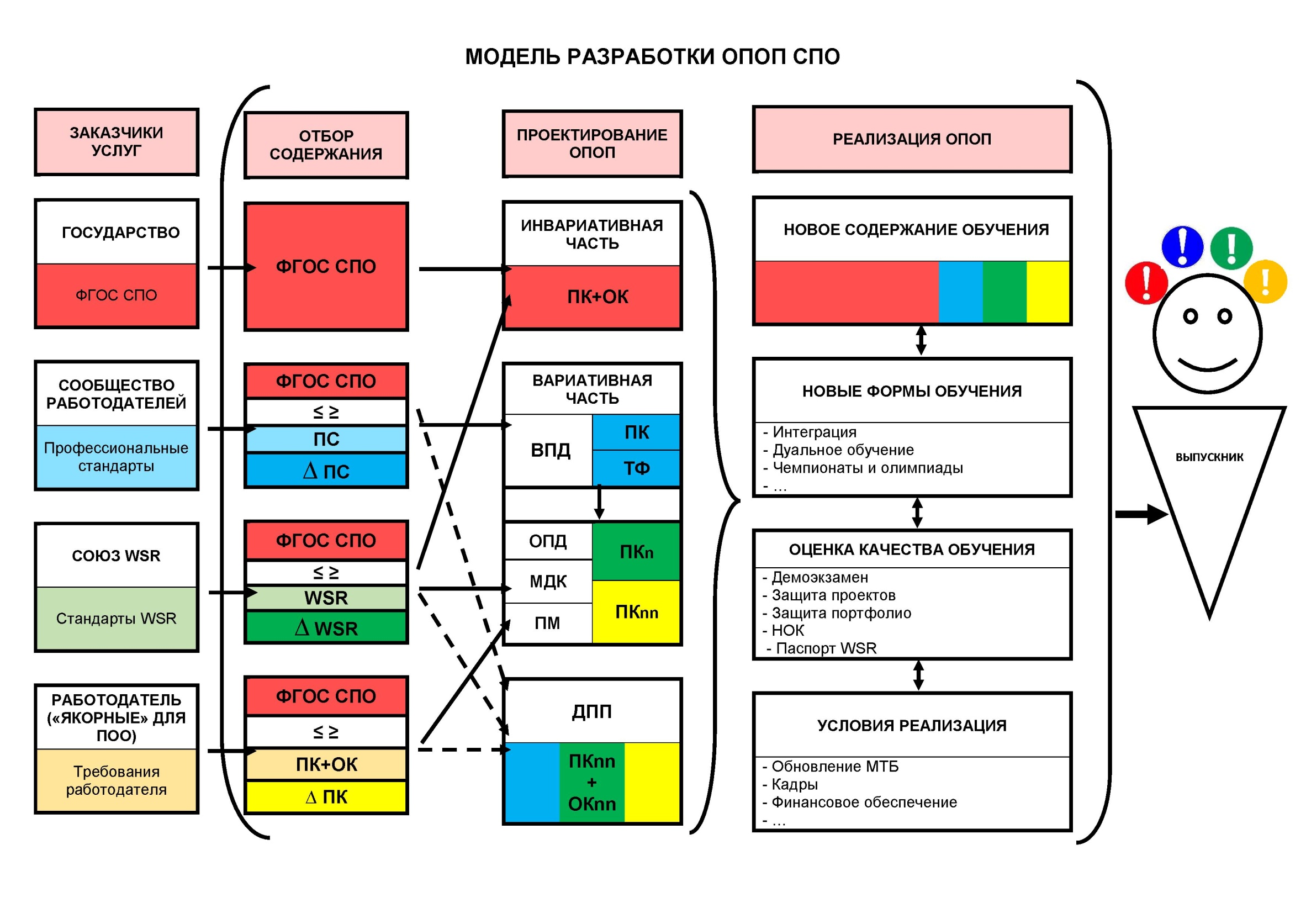 Условные обозначения:ФГОС СПО – федеральный государственный образовательный стандарт среднего профессионального образованияПС – профессиональный стандартВПД – вид профессиональной деятельностиТФ – трудовая функцияПК – профессиональная компетенцияОК – общая компетенцияОПД –обще профессиональная дисциплинаМДК – междисциплинарный курсПМ – профессиональный модульПКn ,  ПКnn – новые дополнительные профессиональные  компетенцииОКn ,  ОКnn – новые дополнительные общие компетенцииДПП – дополнительная профессиональная программаРаздел  3 Методические рекомендации по разработке ОПОП Разработка структуры ОПОП          Методические материалы по разработке структуры  основной профессиональной образовательной программы основе ФГОС-4, сопряженной с профессиональными стандартами, требованиями работодателей и методиками World Skills разработаны для оказания консультационно-методической помощи участникам проектирования образовательных программ СПО по программам подготовки квалифицированных рабочих и служащих и программам подготовки специалистов среднего звена.          Предлагаемый макет разработки ОПОП  применим к проектированию образовательной программы по любой профессии и специальности, которую образовательная организация решит реализовывать.       В   Методических рекомендациях  дается подробное описание процесса разработки образовательной программы, подходов к формированию структуры образовательной программы и условий ее реализации. Обозначены и описаны этапы разработки конкретных структурных компонентов программы, разработки контрольно-измерительных материалов, описаны процедуры проведения промежуточной и итоговой аттестации выпускников.       Прежде чем приступить к проектированию основных образовательных программ, необходимо провести сравнительный анализ спектра реализуемых программ по действующим ФГОС и ФГОС -4 и выявить различия между требованиями данных ФГОС. При анализе требуется определить к каким укрупненным группам, установленным в соответствии с Перечнем профессий и специальностей, утвержденным Приказом Министерства образования и науки Российской Федерации от 29 октября 2013 г. № 1199 «Об утверждении перечней профессий и специальностей среднего профессионального образования» относятся реализуемые или планируемые к реализации основные профессиональные образовательные программы образовательной организации.Для сравнения оцениваются следующие требования, установленные п. 3 ст. 11 ФЗ «Об образовании в Российской Федерации», по которым необходимо выявить различия действующих ФГОС и ФГОС нового поколения (ФГОС по ТОП-50 и/или актуализированным ФГОС, если такие уже имеются).- структура основных образовательных программ  и их объем;- условия реализации основных образовательных программ, в том числе кадровые, финансовые, материально-технические, учебно-методическое обеспечение и иные условия;- результаты освоения основных образовательных программ.Для более точного соответствия основной образовательной программы требованиям ФГОС  нового поколения  необходимо проанализировать также: требования к трудовым функциям (трудовым действиям, знаниям и умениям), указанным в соответствующих профессиональных стандартах, -     требования      к компетенциям     по      международным    стандартам    WorldSkills в сравнении с результатами освоения основных образовательных программ, указанными во ФГОС           На основании выявленных различий  разработчиками программы уточняются требуемые результаты и определяются спецификации компетенций, соответствующих ФГОС .          Основные профессиональные образовательные программы разрабатываются в соответствии с ФГОС, примерными основными образовательными программами по профессии/специальности, с учетом требований квалификационных справочников, профессиональных и международных стандартов, учитывают требования конкретных работодателей, с которыми сотрудничает профессиональная образовательная организация.       Разработка  программ осуществляется в соответствии с реверсной технологией, при которой в начале проектирования должны быть   обозначены конкретизированные требования к результатам освоения программы с учетом требований ФГОС , определяются знания, умения, практический опыт, которые сформируют необходимые компетенции. Далее в соответствии со спецификацией определяется перечень учебных дисциплин, профессиональных модулей, практик.Перечень сокращений, используемых в тексте методических материалов по разработке  основных профессиональных образовательных программ СПО основной профессиональной образовательной программы основе ФГОС-4, сопряженной с профессиональными стандартами, требованиями работодателей и методиками WorldSkills: ФГОС- Федеральный государственный образовательный стандарт среднего профессионального образованияФГОС по ТОП-50- Федеральный государственный образовательный стандарт среднего профессионального образования по наиболее перспективным и востребованным профессиям и специальностям;ПООП - примерная основная образовательная программа;ОПОП - основная профессиональная образовательная программа;МДК - междисциплинарный курс;ПМ - профессиональный модуль;          ОК - общие компетенции;ПК - профессиональные компетенции.ПОРЯДОК РАЗРАБОТКИ ОСНОВНОЙ ПРОФЕССИОНАЛЬНОЙ ОБРАЗОВАТЕЛЬНОЙ ПРОГРАММЫ Определение общих положений ОПОП  Определение общей концепции разработки программы         Общая концепция разработки программы описывается в аннотации к программе.         За основу для разработки программы берутся следующие нормативные документы: федеральный государственный образовательный стандарт среднего профессионального образования по профессии /специальности; приказы Минтруда России «Об утверждении профессионального стандарта» по профессии /специальности; требования, предъявляемые к участникам чемпионатов WorldSkills Russia (WS)/ WorldSkills International (WSI) по компетенциям соответствующих профессий /специальностей;-      региональные требования -    требования соответствующих профессиональных стандартов-     требования (предложения) конкретных работодателей Формирование характеристики профессиональной деятельности по профессии (специальности)При формировании характеристик профессиональной деятельности попрофессии/специальности определяются: возможные наименования должностей выпускников область профессиональной деятельности, в которой выпускники, освоившие образовательную программу, могут осуществлять профессиональную деятельность. основные виды деятельности, предусмотренные ФГОС СПО по профессии/специальности, к выполнению которых должен быть готов выпускник, освоивший образовательную программу; перечень программ, по которым выпускник может продолжить обучение по профилю профессии /специальности. объекты профессиональной деятельности выпускников и возможности карьерного роста Определение нормативно-правовых основ разработки образовательной программы          Для разработки ОПОП необходим комплекс нормативно-методической документации, регламентирующий содержание, организацию и оценку качества подготовки обучающихся и выпускников по специальности/ профессии по ФГОС .          Образовательная организация при разработке основной образовательной программы конкретизирует нормативно-правовую основу разработки основной профессиональной образовательной программы (далее - ОПОП), опираясь на следующий перечень:Федеральный закон Российской Федерации от 29.12.2012 г. № 273-ФЗ «Об образовании в Российской Федерации»;Постановление Правительства Российской Федерации от 10 февраля 2014 г. № 92 «Об утверждении правил участия объединений работодателей в мониторинге и прогнозировании потребностей экономики в квалифицированных кадрах, а также в разработке и реализации государственной политики в области профессионального образования и высшего образования»;Федеральный государственный образовательный стандарт (ФГОС) по наиболее востребованным и перспективным профессиям и специальностям (указывается номер приказа, утверждающего ФГОС по соответствующей профессии/специальности)(если имеется)Приказ Министерства образования и науки Российской Федерации от 17 мая 2012 г. № 413 "Об утверждении федерального государственного образовательного стандарта среднего (полного) общего образования" (для основных профессиональных образовательных программ на базе основного общего образования);Приказ Министерства образования и науки Российской Федерации от 28.05.2014 г. № 594 (ред. от 09.04.2015 г.) «Об утверждении Порядка разработки примерных основных образовательных программ, проведения их экспертизы и ведения реестра примерных основных образовательных программ»;Приказ Министерства образования и науки Российской Федерации от 23.01.2014 года № 36 (ред. от 11.12.2015) «Об утверждении Порядка приема на обучение по образовательным программам среднего профессионального образования»;Приказ Министерства образования и науки Российской Федерации от 14.06.2013 г. № 464 (ред. от 15.12.2014); «Об утверждении Порядка организации и осуществления образовательной деятельности по образовательным программам среднего профессионального образования» (зарегистрирован в Минюст России 30.07.2013 г. № 29200);Приказ Министерства образования и науки Российской Федерации от 18.04.2013 г. № 291 «Об утверждении Положения о практике обучающихся, осваивающих основные профессиональные образовательные программы среднего профессионального образования» (зарегистрирован в Минюст России 14.06.2013 г. № 28785);Приказ Министерства образования и науки Российской Федерации от 16.08.2013 г. № 968 «Об утверждении порядка проведения государственной итоговой аттестации по образовательным программам среднего общего образования(зарегистрирован в Минюст России от 01.11.2013 г. № 30306) (с изменениями и дополнениями от 31.01.2014 г.);Приказы Минтруда России об утверждении профессиональных стандартов по профессии/специальности, которые применяются при формировании спецификации компетенций (указываются номера и даты приказов Минтруда России и номера и даты прирегистрации приказов в Минюсте)регистрации данных приказов в Минюсте России);Письмо Министерства образования и науки Российской Федерации от 19 декабря 2014 г. № 06-1225 «Рекомендации по организации получения среднего общего образования в пределах освоения образовательных программ среднего профессионального образования на базе основного общего образования с учетом требований федеральных государственных образовательных стандартов и получаемой профессии или специальности среднего профессионального образования».Примерная программа по профессии \ специальности и другие нормативно-правовые документы, регламентирующие образовательную деятельность (например,  региональные НПА, Устав ПОО, НЛА организации, договоры о сетевом взаимодействии, об организации обучения по дуальной форме и пр. )     Определение требований к поступающим на обучение        При определении требований необходимо установить перечень документов, которые должен предъявить поступающий, каким входным требованиям должен соответствовать абитуриент (например, знание русского языка, определенный уровень знаний, представление портфолио для творческих профессий/специальностей и пр.). При необходимости устанавливаются требования по прохождению предварительных медицинских осмотров.    Определяются обязательные условия для поступления на обучение:      Абитуриент должен иметь среднее общее образование или основное общее образование, о чем и должен предоставить один из соответствующих документов: аттестат о среднем общем образовании/основном общем образовании;-   диплом о среднем профессиональном образовании \ квалификации по программе подготовки квалифицированных рабочих, служащих, если в нем есть запись о получении предъявителем среднего общего образования (при поступлении на программу подготовки специалистов среднего звена)диплом о среднем профессиональном образовании \ квалификации  по программе подготовки специалистов среднего звена,  если в нем есть запись о получении предъявителем среднего общего образования (при поступлении на программу подготовки квалифицированных рабочих и служащих)диплом о высшем профессиональном образовании \ квалификации при поступлении на программы подготовки квалифицированных рабочих и служащих и программы подготовки специалистов среднего звена.         При необходимости предъявляются дополнительные требования:    -   в виде портфолио и/или проведения дополнительных испытаний;     - к уровню общеобразовательной подготовки по профессионально значимым предметам.Определение сроков освоения программы и присваиваемых квалификацийСроки освоения программы и присваиваемые квалификации определяются ФГОС и уточняются в программе в зависимости от формы обучения и присваиваемых квалификаций. В зависимости от базового образования срок реализации программы меняется. Срок освоения программы на базе основного общего образования увеличивается по сравнению со сроком программы на базе основного среднего образования.Для специальностей срок освоения программы в очной форме обучения для лиц, обучающихся на базе основного общего образования, увеличивается на 52 недели из расчета:Для профессий срок освоения программы в очной форме обучения для лиц, обучающихся на базе основного общего образования, увеличивается на 82 недели из расчета:При присвоении нескольких квалификаций необходимо предусмотреть  увеличение программы на 1 год. Также возможно увеличение срока освоения программы для лиц с ограниченными возможностями.Определение соответствия профессиональных модулей присваиваемым квалификациям         Для присвоения требуемых квалификаций определяются соответствующие профессиональные модули, формирующие необходимые компетенции.       При наличии нескольких квалификаций, предусмотренных ФГОС разработчикам необходимо определить какие из квалификаций планируется присваивать выпускникам в рамках реализации конкретной образовательной программы.        Соответствие квалификаций можно  представить  в таблице:Таблица 1.  Соответствие профессиональных модулей присваиваемым квалификациям (сочетаниям профессий)Распределение обязательной и вариативной части образовательной программы        Структура образовательной программы включает обязательную часть и вариативную часть, формируемую участниками образовательных отношений.       Обязательная часть образовательной программы направлена на формирование общих и профессиональных компетенций и составляет не более 70 % от общего объема времени на ее освоение.     Вариативная часть образовательной программы составляет не менее 30% и дает возможность:- расширения основных видов деятельности, к которым должен быть готов выпускник, освоивший образовательную программу, согласно получаемой квалификации;- углубления подготовки обучающегося, определяемой содержанием обязательной части- получения дополнительных компетенций, необходимых для обеспечения конкурентоспособности выпускника в соответствии с запросами регионального рынка труда, конкретными запросами работодателей - партнеров образовательной организации- получения дополнительных компетенций для   возможности продолжения образования- углубления подготовки обучающегося, определяемой содержанием стандартов World Skills, включенных в содержание   образовательной программы.Разработка вариативной части образовательной программы может включать : формирование программы новой дисциплины обще профессионального цикла или раздела уже имеющейся  дисциплины профессионального цикла; формирование отдельных  дидактических элементов программ учебных дисциплин и профессиональных модулей (тем, лабораторных и практических занятий, тем программ практик и пр.); формирование программы (или раздела) профессионального модуля, в том числе учебной и производственной практики. Вносимые в структуру программы изменения в части вариативной составляющей должны иметь обоснования. При этом разработчикам программы  необходимо указать, в соответствии с какими компетенциями, как и на основании какого документа (решения) происходит распределение объема часов вариативной части по учебным дисциплинам и профессиональным модулям.Разработчикам программы  следует учитывать тот факт,  что при введении дополнительных учебных дисциплин и профессиональных модулй (в т.ч.	МДК в их составе), за счет часов вариативной части, перечень и индексация составляющих примерной программы  продолжается.Описание требований к результатам освоения образовательной программыОписание планируемых результатов освоения образовательной программыРезультаты освоения образовательной программы выражаются в виде общих и профессиональных компетенций, которые определены в примерной основной образовательной программе (раздел 4 ПООП) и уточняются в зависимости от требований работодателей и других заинтересованных сторон, содержанием обучения, включающим методики WorldSkills.Поэтому следующим шагом в проектировании образовательной программы  будет определение общих и профессиональных компетенций, которыми должен овладеть обучающийся на выпуске. Поэтому далее разработчикам программы необходимо составить  две таблицы (таблица 2 «Перечень общих компетенций» и таблица 3 «Перечень профессиональных компетенций»Таблица 2 - Перечень общих компетенцийТаблица 3 Перечень профессиональных компетенцийОписание конкретизированных требований освоения структурных элементов программы         В этом разделе образовательной программы  необходимо описать конкретизированные требования   освоения разных структурных элементов программы. Под этим понимается разработка особых дидактических единиц – спецификаций  компетенций. Это один из основных элементов образовательной программы, поэтому проектирование  этого раздела требует особой четкости формулировок и анализа разработанных  материалов, так как  в  спецификациях общих (ОК) и профессиональных компетенций (ПК) определяются основные характеристики, позволяющие судить о   сформированности их  у обучающихся.Спецификация общих компетенций   Спецификация общих компетенций берется из ПООП (Таблица 4) или из соответствующего ФГОС (таблица 4)Таблица 4 - Спецификация общих компетенцийПРИМЕР ЗАПОЛНЕНИЯ ТАБЛИЦЫ 4:Спецификация профессиональных компетенцийПрофессиональные модули (ПМ) составляют основу профессиональной основной образовательной программы, поскольку формируют профессиональные компетенции и от их содержания зависит набор и содержание дисциплин ОПД (обще профессиональных дисциплин) и ЕН(дисциплин естественно - научного цикла).Содержание каждого профессионального модуля состоит из совокупности содержания разделов, обеспечивающих освоение конкретных профессиональных компетенций.             Освоение каждой профессиональной компетенции осуществляется в рамках отдельного раздела ПМ. При необходимости один раздел может объединять две профессиональные компетенции при их тесном сопряжении. Для каждой компетенции оформляется Спецификация (Таблица 5). При проектировании ОПОП за основу берется спецификация профессиональных компетенций из соответствующей ПООП или ФГОС,  и   дополняется  компетенциями, согласованными с работодателями – партнерами организации или другими заинтересованными сторонами,  содержанием стандартов WorldSkills.Таблица 5 – Спецификация Профессиональных компетенцийДля формирования знаний и умений к ПК  разработчики образовательной программы должны использовать следующие источники: профессиональный стандарт или стандарты: трудовые функции, трудовые действия, умения и знания; результаты анализа потребностей в умениях по конкретной квалификации;-       требования международных стандартов WorldSkills по компетенции или компетенциям.Практический опыт, знания и умения могут быть расширены и конкретизированы в соответствии с аннотацией программы и особых условий реализации.При разработке рабочей программы спецификации могут быть уточнены и могут быть дополнены новыми элементами, которые будут осваиваться за счет вариативной части (это могут быть дополнительные знания, умения, практический опыт или даже профессиональные компетенции).В спецификациях наряду со знаниями и умениями, осваиваемыми в рамках модуля, указываются дидактические  элементы, которые необходимы для выполнения профессиональной деятельности по данной компетенции, которые будут выделены в обще профессиональные дисциплины и дисциплины ЕН. По специальностям в рабочей программе последним описывается модуль по освоению работ по профессии рабочего, должности служащего, если он предусмотрен во ФГОС. Для формирования конкретизированных требований и профессиональных компетенций можно использовать либо ФГОС по профессии, в которой предусмотрено освоение данной квалификации, либо профессиональный стандарт, либо он разрабатывается на основе функционального анализа регионального рынка труда, либо по заявке конкретного работодателя. При этом выбор осваиваемой(ых) квалификации(ий) должен быть обоснован запросами регионального рынка труда и требования расписываются только по выбранной к освоению траекторийМетодическая документация, определяющая структуру и организацию образовательного процессаСоставление Учебного плана по профессии /специальностиУчебный план определяет качественные и количественные характеристики образовательной программы по специальности /профессии среднего профессионального образования:- объёмные параметры учебной нагрузки в целом, по годам обучения и по семестрам;- перечень учебных дисциплин, профессиональных модулей и их составных элементов (междисциплинарных курсов, учебной и производственной практик);- последовательность изучения учебных дисциплин и профессиональных модулей;-  виды учебных занятий;-  распределение различных форм промежуточной аттестации по годам обучения и по семестрам;- объёмные показатели подготовки и проведения государственной (итоговой) аттестации, условия проведения демонстрационного экзамена в структуре процедур государственной итоговой аттестации.Учебный план составляется с учетом предложенной структуры в ПООП (раздел 5)(при наличии ПООП) или самостоятельно организацией исходя из условий и специфики реализации образовательной программы в данной организации, корректируется по усмотрению ПОО с учетом специфики образовательной организации. Объем самостоятельной работы обучающихся определяется образовательной организацией в соответствии с требованиями ФГОС  в пределах объема образовательной программы в количестве часов, необходимом для выполнения заданий самостоятельной работы обучающихся, предусмотренным тематическим планом и содержанием учебной дисциплины (междисциплинарного курса).Объем самостоятельной работы не может превышать 20% для профессий и 30% для специальностей.Разработчик программы вправе предусмотреть количество самостоятельной работы от 0 до 20% (30%) соответственно. Количество часов самостоятельной работы выбирается на уровне разработки примерной программы и корректируется в рабочей программе по усмотрению ПОО при условии недельной нагрузки на все виды работ не более 36 часов в неделю. Обращаем внимание разработчиков программы на то, что  в примерной программе самостоятельная работа может и не предусматриваться.В модуле может быть предусмотрена и учебная и производственная практика, или только производственная, или только учебная - в зависимости от особенностей имеющейся материально-технической базы.Методические рекомендации по разработке Учебного плана,  Макет учебного плана представлены в разделе 3 данных методических рекомендаций «Методические рекомендации по разработке Учебно-программной документации  ОПОП»Разработка календарного учебного графика          Календарный учебный график заполняется на весь срок обучения. При разработке графика в рабочей программе допускается изменять место освоения дисциплин и практик (в случае необходимости подтверждаемой договорами с работодателями о проведении практик) без нарушения последовательности освоения материала.Примерный календарный учебный график, предложенный в ПООП корректируется образовательной организацией самостоятельно.Осуществление контроля и оценки результатов освоения основной образовательной программы         В этом разделе описываются общие подходы к организации всех видов контроля.         Контрольно-измерительные материалы по программе должны обеспечивать оценку достижения всех требований к результатам освоения программ, а при формировании КИМ по рабочей программе, и результатов, сформированных за счет времени, отводимого на вариативную часть.Оценка качества освоения программы должна включать текущий контроль успеваемости, промежуточную и государственную итоговую аттестации обучающихся.          Конкретные формы и процедуры текущего контроля успеваемости, промежуточной аттестации по каждой учебной дисциплине и профессиональному модулю разрабатываются образовательной организацией самостоятельно и доводятся до сведения обучающихся в течение первых двух месяцев от начала обучения.Выпускная квалификационная работа по профессии/специальности проводится в виде демонстрационного экзамена, который способствует систематизации и закреплению знаний выпускника по профессии при решении конкретных задач, а также выяснению уровня подготовки выпускника к самостоятельной профессиональной деятельности.Формой государственной аттестации является выпускная квалификационная работа, которая проводится в виде демонстрационного экзамена (для профессии СПО); в виде дипломного проекта (дипломной работы) с включением в процедуру защиты диплома (дипломной работы) демонстрационного экзамена (для специальности СПО); в виде дипломного проекта (дипломной работы) и демонстрационного экзамена вместо государственного экзамена (для специальности СПО).Разработчик указывает тот вид аттестации который подходит под данную программу.Для государственной итоговой аттестации по программе, на основе типовых заданий, разрабатываются задания по демонстрационному экзамену, которые являются составной частью КИМ (контрольно-измерительных материалов). Оценочные средства для промежуточной аттестации должны обеспечить демонстрацию освоенности всех элементов программы  и достижение всех требований, заявленных в программе как результаты освоения программы. Разрабатываются образовательной организацией самостоятельно с участием работодателей на основе примеров типовых заданий, указанных в КИМ.Текущий контроль является инструментом мониторинга успешности освоения программы, для корректировки её содержания в ходе реализации. Задания разрабатываются преподавателями, реализующими программы учебных дисциплин и профессиональных модулей самостоятельно. Задания промежуточной аттестации разрабатываются на основе типовых заданий, указанных в КИМ к примерной программе, утверждаются директором образовательной организации после предварительного положительного заключения работодателей.Типовые задания в примерной программе предназначены для обеспечения единых требований к ГИА, основываются на международных практиках оценки успешности освоения программ профессионального образования по конкретной профессии (специальности) и проходят экспертную оценку в УМО.В соответствии с требованиями ФГОС содержание заданий выпускной квалификационной работы должно соответствовать результатам освоения одного или нескольких профессиональных модулей, входящих в образовательную программу.Фонды оценочных средств для проведения государственной итоговой аттестации и организация оценочных процедур по программеПрофессияФормой государственной итоговой аттестации (далее ГИА) по профессии является выпускная квалификационная работа, которая проводится в виде демонстрационного экзамена. Требования к содержанию, объему и структуре выпускной квалификационной работы образовательная организация определяет самостоятельно с учетом ПООП(при наличии )СпециальностьФормой государственной итоговой аттестации по специальности является выпускная квалификационная работа, (дипломная работа (дипломный проект). Обязательным элементом ГИА является демонстрационный экзамен. По усмотрению образовательной организации демонстрационный экзамен включается в выпускную квалификационную работу или проводится в виде государственного экзамена. Требования к содержанию, объему и структуре выпускной квалификационной работы и (или) государственного экзамена образовательная организация определяет самостоятельно.В ходе итоговой (государственной итоговой) аттестации оценивается степень соответствия сформированных компетенций выпускников требованиям ФГОС. Итоговая (государственная итоговая) аттестация должна быть организована как демонстрация выпускником выполнения одного или нескольких основных видов деятельности по профессии/специальности.Для государственной итоговой аттестации по программе образовательной организацией разрабатывается программа государственной итоговой аттестации и фонды оценочных средств. Задания для демонстрационного экзамена, разрабатываются на основе профессиональных стандартов и с учетом оценочных материалов, представленных союзом «Агентство развития профессиональных сообществ и рабочих кадров «Молодые профессионалы (Ворлдскиллс Россия)», при условии наличия соответствующих профессиональных стандартов и материалов. Для разработки оценочных средств демонстрационного экзамена могут также применяться задания, разработанные Федеральными учебно-методическими объединениями в системе СПО, приведенные на электронном ресурсе в сети «Интернет» - «Портал ФУМО СПО» https://fumo-spo.ru/  и на странице в сети «Интернет» Центра развития профессионального образования Московского политехнического университета http://www.crpo-mpu.com/. Фонды оценочных средств для проведения государственной итоговой аттестации включают набор оценочных средств, описание процедур и условий проведения государственной итоговой аттестации, критерии оценки, оснащение рабочих мест для выпускников, утверждаются директором и доводятся до сведения обучающихся в срок не позднее чем за шесть месяцев до начала процедуры итоговой аттестации.Оценка качества освоения программы должна включать текущий контроль успеваемости, промежуточную и государственную итоговую аттестации обучающихся.Конкретные формы и процедуры текущего контроля успеваемости и промежуточной аттестации по каждой учебной дисциплине и профессиональному модулю разрабатываются образовательной организацией самостоятельно и доводятся до сведения обучающихся в течение первых двух месяцев от начала обучения. Задания разрабатываются преподавателями, реализующими программы учебных дисциплин и профессиональных модулей.В качестве материалов союза «Агентства развития профессиональных сообществ и рабочих кадров «Молодые профессионалы (Ворлдскиллс Россия)», по данной профессии могут применяться материалы по компетенциям:- (указать наименования компетенций Ворлдскиллс).Оценочные средства для промежуточной аттестации должны обеспечить демонстрацию освоенности всех элементов программы СПО и выполнение всех требований, заявленных в программе как результаты освоения. Промежуточная аттестация по профессиональному модулю, результаты освоения которого не проверяются на Государственной итоговой аттестации проводится в формате демонстрационного экзамена (с элементами демонстрационного экзамена). Задания разрабатываются образовательной организацией самостоятельно с участием работодателей. ФОС по программе для профессии/специальности формируются из комплектов оценочных средств текущего контроля промежуточной и итоговой аттестации: - комплект оценочных средств текущего контроля, который разрабатывается по учебным дисциплинам и профессиональным модулям, преподавательским составом конкретной образовательной организации и включают: титульный лист; паспорт оценочных средств; описание оценочных процедур по программе;- комплект оценочных средств по промежуточной аттестации, включает контрольно-оценочные средства для оценки освоения материала по учебным дисциплинам и профессиональным модулям; - фонды оценочных средств по государственной итоговой аттестации.        Определение условий реализации программы              При описании условий реализации образовательной программы разработчикам  необходимо обеспечить их соответствие:- назначению программы, -характеристике профессиональной деятельности, к которой готовятся выпускники, -установленным требованиям к результатам освоения программы.Составление полного комплекта рабочей документации, учебно-методического комплекса, КИМ основной профессиональной образовательной программы среднего профессионального образованияУчебно-методический комплекс (УМК)  основной профессиональной образовательной программы содержит следующие разделы:- аннотация;-  характеристика профессиональной деятельности выпускника;- нормативно-правовые основания разработки примерной основной образовательной программы среднего профессионального образования (ПООП СПО);- требования к поступающим на обучение;- сроки освоения программы и присваиваемые квалификации;- соответствие ПМ присваиваемым квалификациям по специальностям СПО/ (сочетаниями квалификаций по профессиям СПО);- порядок реализации программы среднего общего образования в рамках программы СПО для обучающихся на базе основного общего образования;-  распределение обязательной и вариативной части программы;-требования к результатам освоения образовательной программы;-  содержание требований к структурным элементам программы;-формирование конкретизированных требований по профессиональным модулям, учебным дисциплинам.Методическая документация, определяющая структуру и организацию образовательного процесса:- учебный план;- календарный учебный график (для рабочих программ);В Приложениях к ОПОП размещаются Программы учебных дисциплин, профессиональных модулей, согласно  учебному плану и набор типовых КИМ .                       Методические рекомендациипо разработке Учебно-программной документации (Учебного плана, графика учебного процесса)  основной профессиональной образовательной программы на основе ФГОС нового поколения, сопряженной с профессиональными стандартами, требованиями работодателей и методиками World Skills  1 Общие положения           Рассмотрим пункты  учебного плана, которые необходимо осветить в разделе «Общие положения» («Пояснительная записка») и перечень документов, на основании которого он разрабатывается. Учебный план организации, реализующей программы среднего профессионального образования, является документом, разрабатываемым образовательной организацией в соответствии с Федеральным законом об образовании в Российской Федерации № 273-ФЗ от 29 декабря 2012 года и Федеральным государственным образовательным стандартом по специальности/ профессии среднего профессионального образования (далее - ФГОС), и утверждаемым директором образовательной организации.Какие исходные документы требуются для разработки учебного плана?       Определяем, что  исходными документами для разработки учебного плана по специальности/профессии являются: - Федеральный государственный образовательный стандарт среднего профессионального образования по конкретной специальности/профессии- Федеральный государственный образовательный стандарт среднего общего образования.-  Программы учебных дисциплин и профессиональных модулей 3. Что определяет учебный план?        Учебный план определяет качественные и количественные характеристики образовательной программы по специальности /профессии среднего профессионального образования: объёмные параметры учебной нагрузки в целом, по годам обучения и по семестрам; перечень учебных дисциплин, профессиональных модулей и их составных элементов (междисциплинарных курсов, учебной и производственной практик); последовательность изучения учебных дисциплин и профессиональных модулей; виды учебных занятий; распределение различных форм промежуточной аттестации по годам обучения и по семестрам; объёмные показатели подготовки и проведения государственной (итоговой) аттестации, условия проведения демонстрационного экзамена в структуре процедур государственной итоговой аттестации.4 Какие моменты следует учитывать в обязательном порядке при разработке Учебного плана ?        При разработке Учебного плана  разработчики в обязательном порядке должны учитывать следующее: - переутверждение учебных планов в течение учебного года не допускается;  образовательная организация ежегодно обновляет образовательную программу (далее - ОП) в части состава учебных дисциплин (профессиональных модулей), учебной и производственной практик, заданий на демонстрационный экзамен;объем образовательной нагрузки обучающихся по программе не может превышать 36 академических часа в неделю, и включает все виды работы во взаимодействии с преподавателем и самостоятельную учебную работу;объем образовательной нагрузки обучающихся при очной форме обучения во взаимодействии с преподавателем должен быть не менее 70 процентов (для ФГОС по специальностям) и не менее 80 процентов (для ФГОС по профессиям) от объема, отводимого на данный элемент программы в целом, предусматриваемого учебным планом; суммарный бюджет времени по циклам не может быть менее соответствующих объемов, указанных во ФГОС (Таблица 1);объем времени на изучение учебных дисциплин (профессиональных модулей) во взаимодействии с преподавателем должен составлять не менее 32 часов; при реализации среднего общего образования образовательная организация в соответствии со спецификой образовательной программы по профессии/ специальности самостоятельно определяет соответствующий профиль общеобразовательной подготовки; общий объем образовательной программы СПО, реализуемой на базе основного общего образования, увеличивается на 2952 часа (для программы подготовки квалифицированных рабочих (служащих) и на 1476 часов (для программы подготовки специалистов среднего звена). Данный объем образовательной программы направлен на обеспечение получения среднего общего образования в соответствии с требованиями федерального государственного образовательного стандарта среднего общего образования с учетом профиля получаемой профессии (специальности). Согласно положениям ФГОС данный объем может предусматривать изучение комплексных учебных предметов, дисциплин и модулей, направленных на формирование как личностных, метапредметных и предметных результатов, предусмотренных федеральным государственным образовательным стандартом среднего общего образования, так общих и профессиональных компетенций, предусмотренных разделом III ФГОС СПО;период изучения учебных предметов, дисциплин, модулей, обеспечивающих получение среднего общего образования в пределах образовательной программы СПО, в течение срока освоения соответствующей образовательной программы среднего профессионального образования определяется образовательной организацией самостоятельно (схема 2)5.Какие Права  имеет образовательная организация при разработке Учебного плана? При разработке учебного плана образовательная организация имеет право:- распределять полный объем времени, отведенный на реализацию образовательной программы по специальности/ профессии, включая обязательную и вариативную части;- использовать объем времени, отведенный на вариативную часть на увеличение объема времени учебных дисциплин и профессиональных модулей обязательной части либо вводя новые дисциплины, междисциплинарные курсы и модули в соответствии с потребностями работодателей и особыми условиями реализации программы конкретной образовательной организации;- реализовывать дисциплину «Физическая культура» в объеме обозначенном ФГОС обязательных аудиторных занятий и на усмотрение образовательной организации не более 2 часов в неделю в рамках кружковой работы, включая игровые виды подготовки (за счет различных форм внеаудиторных занятий в спортивных клубах, секциях); использовать 70% учебного времени дисциплины «Безопасность жизнедеятельности», отведенного на изучение основ военной службы, на освоение основ медицинских знаний для подгрупп девушек; включить для ФГОС по профессиям наряду с дисциплиной физическая культура дисциплину «Безопасной жизнедеятельности» в объеме не менее задаваемой ФГОС. А для ФГОС по специальностям, кроме указанных дисциплин, предусматривает изучение в рамках общего гуманитарного и социально-экономического цикла образовательной программы следующих учебных дисциплин: «Основы философии», «История», «Психология общения», «Иностранный язык в профессиональной деятельности». В случае отсутствия в тексте соответствующего ФГОС наименования дисциплины «Психология общения», осваиваемой в рамках общего гуманитарного и социальноэкономического цикла, данная дисциплина не осваивается;- определять номенклатуру и объем нагрузки осваиваемых учебных дисциплин математического и естественнонаучного цикла, а так же обще профессионального цикла и профессиональных модулей в рамках циклов предусмотренных ФГОС с учетом положений примерной образовательной программы (далее ПООП); осваивать не все модули, включенные во ФГОС, а выбрать основные виды деятельности, соответствующие траектории освоения программы (при её наличии) (п.1.12/1.11) в соответствии с Таблицей 2 по выбранному сочетанию квалификаций раздела III ФГОС;- определять объем нагрузки отводимой на практики из расчета обеспечения не менее 25% объема, отводимого на профессиональный цикл; определять объем нагрузки преддипломной практики;- самостоятельно определять нагрузку, отводимую на консультации и промежуточную аттестацию;- определять для освоения обучающимися в рамках профессионального модуля «Выполнение работ по одной или нескольким профессиям рабочих, должностям служащих» профессию рабочего, должность служащего (одну или несколько) согласно приложению к ФГОС по специальностям СПО;- определять формы и сроки проведения промежуточной аттестации, в том числе, и с применением процедуры демонстрационного экзамена;- планировать промежуточную аттестацию в форме экзамена в день, освобожденный от других форм учебной нагрузки;предусмотреть в процедурах государственной итоговой аттестации проведения демонстрационного экзамена 7. Как в учебном плане отражается проведение промежуточной и итоговой аттестации?Промежуточная аттестация в форме зачета проводится за счет часов, отведенных на освоение соответствующего междисциплинарного курса модуля или дисциплины.Количество экзаменов в каждом учебном году в процессе промежуточной аттестации обучающихся СПО не должно превышать 8, а количество зачетов - 10. В указанное количество не входят экзамены и зачеты по физической культуре. Время для проведения зачетов и экзаменов указывается в учебном плане в специальной графе. Также указывается период проведения аттестации. 8.  Общая продолжительность каникул при освоении образовательной программы по профессии СПО со сроком обучения 10 месяцев составляет не менее 2 недель в зимний период; со сроком обучения более 1 года (в том числе при реализации программы среднего общего образования для лиц, обучающихся на базе основного общего образования) - не менее 10 недель в каждом учебном году, в том числе не менее 2 недель в зимний период.Общая продолжительность каникул при освоении образовательной программы по специальностям СПО составляет 8 -11 недель в учебном году, в том числе не менее 2 недель в зимний период.2 Структура учебного плана. Из каких структурных компонентов состоит учебный план? Как определить объем времени на изучение того или иного раздела программы? Как распределить по времени изучения дидактические единицы? Структурные единицы учебного планаУчебный план состоит из следующих разделов: титульная часть, календарный учебный график,сводные данные по бюджету времени (в неделях), план учебного процесса, учебная и производственная практики, перечень учебных лабораторий, кабинетов и мастерских, пояснения к учебному плану (приложения 1,2).9. Какую информацию должен иметь  титульный лист учебного плана? В титульной части учебного плана указывается: полное наименование образовательной организации, ее организационно-правовую форму в соответствии с утвержденным уставом; код и полное наименование профессии / специальности СПО; наименование квалификации (ий), осваиваемых в рамках программы (при определении квалификации выбирается сочетание квалификаций задаваемое п 1.12 (1.11) ФГОС) ; форма обучения;-  нормативный срок обучения в зависимости от базы приема и осваиваемых квалификаций; образовательная база приема: основное общее образование, среднее общее образование; дата утверждения учебного плана, фамилия и инициалы, должность руководителя образовательной организации, его подпись, заверенная печатью.Что определяет  Календарный учебный график?  Календарный учебный график определяет сроки начала и окончания учебных занятий по курсам, процедур промежуточных аттестаций, каникул, вида и продолжительности учебной и производственной практик, государственной итоговой аттестации в соответствии с ФГОС.   10.  Какие моменты нужно обязательно учитывать при составлении календарного учебного графика?       При составлении календарного учебного графика необходимо руководствоваться следующим:- начало учебного года планируется с 1 сентября. Время завершения обучения на последнем курсе зависит от общей продолжительности обучения по каждой специальности/профессии;- продолжительность каникул в учебном году должна составлять 8 - 11 недель (по специальности СПО), не менее 10 недель (по профессии СПО), в том числе 2 недели в зимнее время- учебная и производственная практики проводятся образовательной организацией при освоении обучающимися профессиональных компетенций в рамках профессиональных модулей и могут реализовываться как концентрированно в несколько периодов, так, и рассредоточено, чередуясь с теоретическими занятиями- проведение производственной практики (преддипломной) для обучающихся по специальностям планируется непрерывно после освоения учебной практики и производственной практики (по профилю специальности 11. Какие данные заносятся в раздел  «Сводные данные по бюджету времени» ?       В разделе «Сводные данные по бюджету времени  (в неделях)» суммируются продолжительность обучения по дисциплинам, междисциплинарным курсам, учебной и производственной практикам, промежуточной и государственной итоговой аттестации, каникул, общее количество недель по курсам и на весь срок обучения. Указанные объемы времени в неделях должны соответствовать требованиям указанным во ФГОС и учитывать положения ПООП.12.Какие сведения содержит раздел План учебного процесса?           План учебного процесса включает в себя сведения о наименовании циклов, дисциплин, профессиональных модулей, междисциплинарных курсов, практиках, формах промежуточной аттестации и их количестве, учебной нагрузке, отводимой на занятия во взаимодействии с преподавателем и самостоятельную работу обучающихся, видах учебных занятий, сведения о распределении их по курсам и семестрам.  В разделе «План учебного процесса» дисциплины учебного плана группируются по циклам: общеобразовательный цикл, если обучение осуществляется на базе основного общего образования; общий     гуманитарный   и социально-экономический    цикл     (для специальностей СПО) математический     и      общий     естественнонаучный    цикл     (для специальностей СПО); общепрофессиональный цикл; профессиональный цикл, включающий в себя профессиональные модули.              Профессиональные модули в плане учебного процесса представлены междисциплинарными курсами, учебной и производственной практиками.  Необходимо обратить внимание, что в том случае  если интенсивность изучения междисциплинарного курса составляет более 8 часов в неделю и его темы читаются разными преподавателями, то в графу «Наименование циклов, дисциплин, профессиональных модулей, МДК, практик» могут добавляться темы, суммарный объем часов, которых должен соответствовать объему часов МДК.          Для освоения каждого основного вида деятельности в состав модулей включаются: для профессии СПО - учебная и производственная практики; для специальности СПО - практика по профилю специальности. Учебная практика для специальности СПО предусматривается по основным видам деятельности, если она обеспечивает последующее освоение обучающимися общих и профессиональных компетенций по избранной специальности. Если во ФГОС по специальности в рамках одного из основных видов деятельности предусмотрено освоение рабочей профессии, то в модуль «Выполнение работ по одной или нескольким профессиям рабочих, должностям служащих» включается учебная и \ или производственная практика. 13.Какие формы контроля отражаются в плане учебного процесса? Каким образом?  В плане учебного процесса отражаются следующие формы контроля знаний обучающихся:экзамен, в том числе комплексный, зачет, дифференцированный зачет, контрольная работа ( если этот вид контроля проводится как зачет)        Формы, порядок и периодичность промежуточной аттестации обучающихся определяются образовательной организацией самостоятельно. При этом необходимо учитывать, что все дисциплины и междисциплинарные курсы, представленные в учебном плане, за каждый реализуемый семестр должны иметь промежуточную аттестацию.        Завершающей формой контроля по дисциплине и междисциплинарному курсу является экзамен или зачет.        Итоговой формой аттестации по профессиональному модулю в последнем семестре его изучения является экзамен (квалификационный). Выполнение курсового проекта (работы) рассматривается как вид учебной деятельности по общепрофессиональной дисциплине (дисциплинам) и (или) профессиональному модулю (модулям) и реализуется в пределах времени, отведенного на их изучение. Количество курсовых проектов (работ) должно быть не более трех на весь период обучения (для специальностей СПО).14.Как устанавливается объем обязательной учебной нагрузки на изучение дисциплин и профессиональных модулей?       Объем обязательной учебной нагрузки на изучение дисциплин и профессиональных модулей устанавливается исходя из объема времени, отведенного ФГОС на соответствующий цикл с учетом вариативной части и выборе соотношения нагрузки во взаимодействии с преподавателем и самостоятельной работы.В графе «Самостоятельная учебная нагрузка» указывается объем внеаудиторной работы обучающегося, которая определяется как разность между объемом образовательной программы нагрузкой во взаимодействии с преподавателем. Объемы практических занятий и лабораторных работ уточняются, исходя из разработанных образовательной организацией рабочих программ.15. Как определить в плане учебного процесса объем времени на итоговую государственную аттестацию?       Объем времени, отведенный на государственную итоговую аттестацию, устанавливается в соответствии с ФГОС. Государственная итоговая аттестация (далее - ГИА) включает: для профессии СПО защиту выпускной квалификационной работы (в виде демонстрационного экзамена); для специальности СПО подготовку и защиту выпускной квалификационной работы (дипломная работа, дипломный проект). По усмотрению образовательной организацией дополнительно может быть введен Государственный экзамен в рамках общего объема времени, отведенного на ГИА во ФГОС.16. Как определяется объем времени, отводимый на консультации? Как распределяются часы консультаций по дисциплинам и модулям?    Консультации для обучающихся очной или очно-заочной формам получения образования предусматриваются образовательной организацией из расчета 4 часа на одного обучающегося на каждый учебный год (не более 100 часов в год), в том числе в период реализации среднего общего образования для лиц, обучающихся на базе основного общего образования. Формы проведения консультаций могут быть различными: групповые, индивидуальные, письменные, устные) и  определяются образовательной организацией самостоятельно. В основном, объем времени, отведенный на консультации, распределяется по дисциплинам и профессиональным модулям, по которым предусмотрена промежуточная аттестация в форме экзамена, а также для подготовки к итоговой государственной аттестации. 17. Как в Плане учебного процесса отражается суммарный объем учебной нагрузки по дисциплинам, МДК, практикам по семестрам? Как в плане отражается количество форм различной аттестации  по семестрам?        В нижней части «Плана учебного процесса»  имеется сводная таблица, в которой указывается распределение по семестрам суммарных объемов учебной нагрузки по дисциплинам и МДК, учебной и производственной практикам, а также количество различных форм промежуточной аттестации.18. Заполнение раздела «Учебная и производственная практика»Раздел «Учебная и производственная практика» включает в себя для профессии СПО:- учебную практику;- производственную практику; для специальности СПО:- учебную практику;- производственную практику (по профилю специальности);- производственную практику (преддипломную).Конкретное распределение времени на учебную практику и производственную практику (для профессии СПО), учебную и производственную (по профилю специальности) практики (для специальности СПО) определяется образовательной организацией самостоятельно в рамках модулей образовательной программы по профессии/ специальности и осуществляется как концентрированно в несколько периодов, так и рассредоточено, чередуясь с теоретическими занятиями. Производственная практика (преддипломная) является завершающим этапом обучения и проводится концентрированно (для специальности СПО). (схема 6)19.Раздел «Перечень кабинетов, лабораторий, мастерских и др.»  заполняется на основе данных соответствующего ФГОС, содержащего, обязательный минимальный перечень. Образовательная организация в своем учебном плане имеет право дополнять перечень учебных лабораторий, кабинетов, мастерских (полигонов, хозяйств и т.п.) и других подразделений с учетом профиля подготовки и корректировать список в соответствии с выбранной траекторией.20. В разделе «Пояснительная записка к Учебному плану»     образовательная организация отражает особенности организации учебного процесса, проведения контроля за выполнением Федерального образовательного стандарта по профессии/ специальности СПО, раскрывая и уточняя отдельные положения учебного плана , а именно:на основании, каких нормативных документов разработан учебный план с указанием даты и номера документа;-    начало учебных занятий - 1 сентября, окончание в соответствии с календарным учебным графиком    объем образовательной программы;-  использование объема времени вариативной части с указанием наименования дисциплины, междисциплинарных курсов, профессионального модуля; реализация объема часов по дисциплине «Физическая культура» в объеме согласно ФГОС и 2 часов самостоятельной учебной нагрузки с указанием наименования спортивных секций, кружков;по каким дисциплинам будут проводиться письменные, комплексные экзамены, экзамены, связанные с прослушиванием, просмотром учебных работ, спортивными выступлениями, зачеты с оценкой (дифференцированные) и.т.п.;     за счет, какого времени проводятся зачеты и контрольные работы; в рамках, каких обще профессиональных дисциплин, профессиональных модулей предусматривается выполнение курсового проекта (работы) (для специальностей СПО); объем нагрузки отводимый на самостоятельную работу и элементы программы, в которые входит самостоятельная работа;  какие формы консультаций планируются к проведению с обучающимися: устные, письменные, групповые, индивидуальные и др;   порядок реализация практики с указанием ее вида, объема и семестра; освоение, каких профессий, должностей служащих предусмотрено в рамках реализации ФГОС по специальности СПО;  вид государственной итоговой аттестации по профессии - демонстрационный экзамен/специальности СПО.   (Приложение: Макет учебного плана)                                              МАКЕТ УЧЕБНОГО ПЛАНА________________________________________________________________________________________________________________________________(наименование образовательной организации)УЧЕБНЫЙ планобразовательной программы среднего профессионального образования____________________________________________________________________________________________________________________наименование образовательного учреждения___________Код и наименование профессии/специальности__________________________________________________________________________________________________________________________________________Квалификация (ии):	______________________________________Форма обучения-	Нормативный срок обучения -_______ год. и______ мес.на базе	образованияосновного общего / среднего (полного) общегоПрофиль получаемого профессионального образования	при реализации программы среднего (полного) общего образования                              г.___________________  годСводные данные по бюджету времени (в неделях для специальности)Пояснение:Обучение всегда начинается с первого курса, независимо от образовательной базы приема (основное общее или среднее общее образование), т. е. в образовательном учреждении возможно наличие групп 1–го курса с разными учебными планами (например, одна группа 1–го курса получает среднее общее образование, а вторая группа 1–го курса осваивает ООП СПО по профессии специальности). Для каждой группы следует составить отдельный учебный план. Для отдельный обучающихся, в том числе с ограниченными возможностями здоровья может выстраиваться индивидуальный учебный план.таблице следует оставить количество строк, соответствующее реальному количеству курсов обучения. Для каждого курса обучения заполняется отдельная строка, и указанное в столбцах 2-9 количество недель по курсам суммируется в столбце 9 «Всего (по курсам)».При заполнении таблицы «Сводные данные по бюджету времени (в неделях)» следует использовать сведения о суммарном количестве недель, отведенных на обучение по циклам и разделам, которые содержатся в таблице «Нормативный срок освоения…» соответствующего ФГОС СПО. В строке «Всего» суммируется количество недель, указанное в соответствующих столбцах. Суммарные значения в нижних ячейках столбцов 2, 3, 4, 6, 7 и 8 должны совпадать со значениями, указанными в ФГОСПЛАН УЧЕБНОГО ПРОЦЕССА (для ОПОП по профессии)Условные обозначения в макете учебного плана:* - указывается количество часов (если часов на освоение не предусмотрено - можно оставить ячейки пустыми, при электронном заполнении плана рекомендуется проставить в эти ячейки ноль (0);** - указывается количество недель;NVN3N - указывается количество зачетов / дифференцированных зачетов / экзаменовПояснения к проектированию учебного плана:- Учебные дисциплины и профессиональные модули, в т. ч. введенные за счет часов вариативной части ОПОП, являются обязательными для аттестации элементами ОПОП, их освоение должно завершаться одной из возможных форм промежуточной аттестации, для общепрофессиональных дисциплин и профессиональных модулей возможны дополнительные промежуточные аттестации (по усмотрению ОУ):- по дисциплинам общеобразовательного цикла рекомендуемые формы промежуточной аттестации – ДЗ (дифференцированный зачет) или Э (экзамен);- по дисциплинам общепрофессионального цикла рекомендуемые формы промежуточной аттестации – З (зачет), ДЗ (дифференцированный зачет), Э (экзамен);– промежуточная аттестация по составным элементам программы профессионального модуля (по МДК – дифференцированный зачет или экзамен, по учебной и производственной практике – дифференцированный зачет) проводится по усмотрению образовательного учреждения при соблюдении ограничений на количество экзаменов (не более 8 в каждом учебном году), зачетов и дифференцированных зачетов (суммарно не более 10 в каждом учебном году, без учета зачетов по физической культуре); - по профессиональным модулям обязательная форма промежуточной аттестации – Эк (экзамен (квалификационный)), который должен учитываться при подсчете общего количества экзаменов в профессиональном модуле;  - Выбранные формы аттестации для учебных дисциплин указываются в соответствующих строках колонки 3 через запятую по количеству семестров изучения в последовательности их применения либо знаком «-» фиксируется факт их отсутствия, если в некоторых семестрах / триместрах промежуточная аттестация не предусмотрена; в строках циклов и модулей указывается суммарное количество каждой из форм аттестации через слеш (косую черту) либо знаком «-» фиксируется факт их отсутствия (см. примеры).   - Рекомендуемый объем обязательной аудиторной нагрузки по каждой учебной дисциплине и каждому МДК составляет не менее 32 часов во взаимодействии с преподавателем за весь курс изучения -   Нумерация курсов всегда начинается с первого, независимо от образовательной базы (основное общее или среднее общее образование). -  Следует оставить количество столбцов в соответствии с реальным количеством семестров / триместров обучения.-   В заголовках столбцов, начиная с 12 и до конца таблицы, следует указывать суммарное количество недель теоретического обучения и недель учебной и производственной практики.  - При подсчете количества форм промежуточной аттестации по каждому из ПМ следует суммировать дифференцированные зачеты по практикам и дифференцированные зачеты и/или экзамены по МДК (если таковые предусмотрены в ОПОП ОУ) и отдельно учитывать экзамен (квалификационный) по модулю в целом, т. е. общее кол-во экзаменов по модулю представляет собой сумму экзаменов по МДК (если они предусмотрены) и дополнительную единицу – экзамен (квалификационный)       По дисциплинам общеобразовательного цикла самостоятельная работа не предусматривается.        В колонке 3 указываются все формы промежуточной аттестации в последовательности их применения либо знаком «-» факт их отсутствия, если в некоторых семестрах / триместрах промежуточная аттестация не предусмотрена.       В соответствующих ячейках колонки 4 указывается объем учебная нагрузки обучающихся для циклов, учебных дисциплин, профессиональных модулей в целом и входящих в их состав междисциплинарных курсов,.       В соответствующих ячейках колонки 5 указывается самостоятельная работа обучающихся для циклов, дисциплин, профессиональных модулей в целом и входящих в их состав междисциплинарных курсов, в зависимости от того запланирована ли этанагрузка по данным элементам программы. Если самостоятельная работа не предусмотрена то значение колонки 4 равно значению колонки 6.       В соответствующих ячейках колонки 6 указываются объемы учебной нагрузки в часах во взаимодействии с преподавателем для циклов, учебных дисциплин, профессиональных модулей в целом и входящих в их состав междисциплинарных курсов.      В колонке 7 указывается учебная нагрузка теоретического обучения по конкретным учебным дисциплинам, профессиональным модулям, междисциплинарным курсам.      В колонке 8 указывается учебная нагрузка по лабораторным и практическим работам (далее - ЛПЗ) в рамках соответствующих дисциплин и междисциплинарных курсов (далее МДК), независимо от того, предусмотрено ли деление на подгруппы.      В ячейке 9 указывается нагрузка по практикам учебной и производственной предусмотренные в рамках профессиональных модулей. Суммарный объем нагрузки на практике не должен быть меньше чем 25% нагрузки отводимой на освоение Профессионального цикла.      В ячейках колонки 10 указывается количество часов отводимых на консультации в рамках промежуточной аттестации по конкретным дисциплинам, МДК и модулям.      В ячейках колонки 11 указывается время, отводимое в рамках дисциплины/МДК/модуля на процедуры промежуточной аттестации;      В ячейках колонок 12-15 указывается объем обязательной аудиторной нагрузки в часах на весь семестр , безотносительно к распределению часов по неделям обучения.      При организации обучения по ОПОП по профессии на базе основного общего образования, освоение элементов общепрофессионального и профессионального циклов рекомендуется начинать с первого курса параллельно с общеобразовательной подготовкой. В этом случае формы аттестации по общеобразовательным дисциплинам включаются в общее количество аттестаций и учитываются при определении максимально возможного их количества в каждом учебном году.      Не рекомендуется планировать промежуточную аттестацию в форме экзамена или дифференцированного зачета каждый семестр , если учебная дисциплина или профессиональный модуль осваиваются в течение нескольких семестров .       Рекомендуется использовать текущие формы контроля, результаты которых будут учитываться в промежуточной аттестации по окончании освоения учебной дисциплины или профессионального модуля. Рекомендуется использовать рейтинговые и/или накопительные системы оценивания.        При освоении программ профессиональных модулей в последнем семестре изучения формой итоговой аттестации по модулю (промежуточной аттестации по ОПОП) является экзамен (квалификационный), который представляет собой форму независимой оценки результатов обучения с участием работодателей; по его итогам возможно присвоение выпускнику определенной квалификации. Экзамен (квалификационный) проверяет готовность обучающегося к выполнению указанного вида деятельности и сформированность у него компетенций, определенных в разделе «Требования к результатам освоения ОПОП» ФГОС по профессии СПО. Итогом проверки является оценка по освоенному виду деятельности.         Условием допуска к экзамену (квалификационному) является успешное освоение обучающимися всех элементов программы профессионального модуля: теоретической части модуля (МДК) и практик. По выбору ОУ возможно проведение промежуточной аттестации по отдельным элементам программы профессионального модуля. В этом случае рекомендуемая форма аттестации по учебной и/или производственной практике - ДЗ (дифференцированный зачет), по МДК - Э (экзамен) или ДЗ (дифференцированный зачет).           Не рекомендуется проводить промежуточную аттестацию по составным элементам профессионального модуля (МДК или учебной и производственной практике), если объем обязательной аудиторной нагрузки по ним составляет менее 32 часов во взаимодействии с преподавателем.            Если модуль содержит несколько МДК, по выбору образовательного учреждения возможно проведение комбинированного экзамена или дифференцированного зачета по всем МДК в составе этого модуля. При этом рекомендуется учитывать результаты текущих форм контроля по каждому из МДК, использовать рейтинговые и/или накопительные системы оценивания.     ПРИМЕРЫ ЗАПОЛНЕНИЯ КОЛОНОК УЧЕБНОГО ПЛАНА:Пример 1. Общеобразовательная дисциплина изучается 2 семестра; можно ограничиться единственной промежуточной аттестацией по окончании ее освоения в форме дифференцированного зачета, а в первом семестре не проводить промежуточную аттестацию; в этом случае запись будет иметь вид «-, ДЗ».Пример 2. Общеобразовательная дисциплина изучается 4 семестра; в трех первых семестрах промежуточная аттестация по дисциплине не предусмотрена, академические успехи обучающихся можно фиксировать при помощи различных форм контроля.По завершению изучения дисциплины предусмотрена промежуточная аттестация в форме экзамена; в этом случае запись будет иметь вид «-,—,—,Э».Пример 3. Общепрофессиональная дисциплина изучается 2 семестра, промежуточная аттестация после первого семестра не предусмотрена, промежуточная аттестация после завершения освоения дисциплины (во втором семестре изучения) по выбору образовательного учреждения может быть проведена в форме зачета, дифференцированного зачета или экзамена, в этом случае записи будут иметь вид «-,З», «-, ДЗ» или «-, Э» соответственно.Пример 4. Общепрофессиональная дисциплина изучается 3 семестра, по выбору образовательного учреждения могут быть предусмотрены дополнительные промежуточные аттестации после каждого семестра в форме зачета, а после завершения освоения дисциплины (в последнем семестре изучения) — в форме дифференцированного зачета или экзамена, в этом случае записи будут иметь вид «З,З,ДЗ» или «З,З,Э» соответственно.Пример 5. В профессиональном модуле имеется 1 МДК (объемом более 32 часов), учебная и производственная практика. Срок освоения программы ПМ — 1 семестр. По модулю в целом обязателен экзамен (квалификационный), по выбору ОУ по МДК предусмотрен дифференцированный зачет, по учебной и производственной практике промежуточная аттестация не предусмотрена. Запись будет иметь вид:ПМ	«—/1/1»МДК	«ДЗ»УП	«—»ПП	«—»Пример 6. В профессиональном модуле имеется 2 МДК (объемом менее 32 часов каждый), учебная и производственная практика. Срок освоения программы ПМ — 2 семестра. В первом семестре изучается МДК 01 и проводится учебная практика, во втором семестре изучается МДК 02 и проводится производственная практика. По модулю в целом обязателен экзамен (квалификационный), по двум МДК промежуточная аттестация не предусмотрена (недостаточное кол-во часов), по учебной практике и по производственной практике промежуточная аттестация предусмотрена в форме дифференцированных зачетов. Запись будет иметь вид:ПМ	«-/2/1»МДК 01	«-,-,-»,МДК 02	«-,-,-»УП	«-,ДЗ,-»ПП	«-,-,ДЗ»Освоение программы по профессии среднего профессионального образования на базе основного общего образования предоставляет образовательной организации самостоятельно распределить 20 недель нагрузки или на общеобразовательные предметы, для достижения требований ФГОС среднего общего образования и выхода на ЕГЭ, или на практики, МДК и ОПД для достижения результатов по осваиваемой профессии в соответствии с передовыми      практиками и международными стандартами. Кроме этого добавляется дополнительная неделя на промежуточную аттестацию по дополнительным элементам программы осваиваемым в эти 20 недель.ПЛАН УЧЕБНОГО ПРОЦЕССА ДЛЯ  ОПОП СПО ПО СПЕЦИАЛЬНОСТИ (на базе СОО)Пояснения:-  Наименование учебных дисциплин, междисциплинарных курсов естественно-научного, общепрофессионального и профессионального цикла, состав практик и объем нагрузок по ним, при разработке основной образовательной программы образовательной организации, могут корректироваться по требованиям работодателей, требований региональных органов управления образованием,  в соответствии с особенностями организации учебного процесса и распределением вариативной части.-   Объем самостоятельной работы обучающихся определяется образовательной организацией в соответствии с требованиями ФГОС СПО в пределах объема образовательной программы в количестве часов, необходимом для выполнения заданий самостоятельной работы обучающихся, предусмотренных тематическим планом и содержанием учебной дисциплины, междисциплинарного курса..- Количество часов в данной колонке равно сумме значений К4+К7+К8;  При этом значение К4 включает сумму часов (на теоретические занятия)+ (на промежуточную аттестацию) + К5+К6)-   Дисциплина «Психология общения» вводится если она указана во ФГОС.-      По усмотрению образовательной организации демонстрационный экзамен включается в выпускную квалификационную работу или проводится в виде государственного экзамена. Процедура демонстрационного экзамена включает решение конкретных производственных задач, а также способствует выяснению уровня подготовки выпускника к самостоятельной профессиональной деятельности. ПЛАН УЧЕБНОГО ПРОЦЕССА ДЛЯ  ОПОП СПО ПО СПЕЦИАЛЬНОСТИ (на базе ООО)Условные обозначения:– указывается количество часов (если часов не предусмотрено – проставить «0»);– указывается количество недель;NЗ/NДЗ/NЭ               –  указывается количество зачетов / дифференцированных зачетов / экзаменовПояснения к проектированию учебного плана-      Учебные дисциплины и профессиональные модули, в т. ч. введенные за счет часов вариативной части ОПОП, являются обязательными для аттестации элементами ОПОП, их освоение должно завершаться одной из возможных форм промежуточной аттестации; для общепрофессиональных дисциплин, дисциплин циклов ОГСЭ и ЕН, профессиональных модулей возможны дополнительные промежуточные аттестации (по усмотрению ОУ):-     По дисциплинам общеобразовательного цикла рекомендуемые формы промежуточной аттестации – ДЗ (дифференцированный зачет) или Э (экзамен);-     По дисциплинам профессионального цикла и циклов ОГСЭ и ЕН рекомендуемые формы промежуточной аттестации – З (зачет), ДЗ (дифференцированный зачет), Э (экзамен);–      Промежуточная аттестация по составным элементам программы профессионального модуля (по МДК – дифференцированный зачет или экзамен, по учебной и производственной практике – дифференцированный зачет) проводится по усмотрению образовательного учреждения при соблюдении ограничений на количество экзаменов (не более 8 в каждом учебном году), зачетов и дифференцированных зачетов (суммарно не более 10 в каждом учебном году, без учета зачетов по физической культуре); - по профессиональным модулям обязательная форма промежуточной аттестации – Эк (экзамен (квалификационный), который должен учитываться при подсчетеобщего количества экзаменов в профессиональном модуле;-     Выбранные формы аттестации для учебных дисциплин указываются в соответствующих строках колонки 3 через запятую по количеству семестров изучения в последовательности их применения либо знаком «-» фиксируется факт их отсутствия, если в некоторых семестрах  промежуточная аттестация не предусмотрена; в строках циклов и модулей указывается суммарное количество каждой из форм аттестации через слеш (косую черту) либо знаком «-» фиксируется факт их отсутствия (см. примеры).-     Нумерация курсов всегда начинается с первого, независимо от образовательной базы (основное общее или среднее (полное) общее образование). -     Следует оставить количество столбцов в соответствии с реальным количеством семестров / триместров обучения.-      В заголовках столбцов, начиная с 13 и до конца таблицы, следует указывать суммарное количество недель теоретического обучения и недель учебной и производственной практики.-      В заголовках столбцов, начиная с 13 и до конца таблицы, следует указывать суммарное количество недель теоретического обучения и недель учебной и производственной практики.-       Рекомендуемый объем обязательной аудиторной нагрузки по каждой учебной дисциплине и каждому МДК составляет не менее 32 часов во взаимодействии с преподавателем за весь курс изучения.-       Указаны возможные формы промежуточной аттестации-      Формой промежуточной аттестации по физической культуре являются зачеты, которые проводятся каждый семестр и не учитываются при подсчете допустимого количества зачетов в учебном году, завершает освоение программы дифференцированный зачет.-         Отражает суммарное количество различных форм промежуточной аттестации по всем модулям.-       При подсчете количества форм промежуточной аттестации по каждому из ПМ следует суммировать дифференцированные зачеты по практикам и дифференцированные зачеты и/или экзамены по МДК (если таковые предусмотрены в ОПОП ОУ), и отдельно учитывать экзамен (квалификационный) по модулю в целом, т. е. общее кол-во экзаменов по модулю представляет собой сумму экзаменов по МДК (если они предусмотрены) и дополнительную единицу – экзамен (квалификационный) (см. примеры 6 и 7).Самостоятельная работа в структуре общеобразовательного цикла не предусматривается.            В     колонке 3 указываются все формы промежуточной аттестации в последовательности их применения либо знаком «-» факт их отсутствия, если в некоторых семестрах / триместрах промежуточная аттестация не предусмотрена.           В соответствующих ячейках колонки 4 указывается объем учебная нагрузки обучающихся для циклов, учебных дисциплин,профессиональных модулей в целом и входящих в их состав междисциплинарных курсов,.             В соответствующих ячейках колонки 5 указывается самостоятельная работа обучающихся для циклов, дисциплин, профессиональных модулей в целом и входящих в их состав междисциплинарных курсов, в зависимости от того запланирована ли эта нагрузка по данным элементам программы. Если самостоятельная работа не предусмотрена то значение колонки 4 равно значению колонки 6.          В соответствующих ячейках колонки 6 указываются объемы учебной нагрузки в часах во взаимодействии с преподавателем для циклов учебных дисциплин, профессиональных модулей в целом и входящих в их состав междисциплинарных курсов.         В колонке 7 указывается учебная нагрузка теоретического обучения по конкретным учебным дисциплинам, профессиональным модулям, междисциплинарным курсам        В  колонке   8 указывается учебная нагрузка по лабораторным и практическим работам (далее – ЛПЗ) в рамках соответствующих дисциплин и междисциплинарных курсов (далее МДК), независимо от того, предусмотрено ли деление на подгруппы.        В колонке 9 указываются часы на курсовые работы (проекты) из расчета на одного студента, в этот объем времени могут входить все формы аудиторной нагрузки по сопровождению курсовых работ (проектов) обучающихся преподавателями, в т. ч. разъяснение особенностей курсового проектирования, знакомство с правилами оформления работ (проектов), обсуждение содержания работ, помощь в расчетах, проверка текстов и т. п.         В ячейке 10 указывается нагрузка по практикам учебной и производственной предусмотренные в рамках профессиональных модулей.   Суммарный объем нагрузки на практике не должен быть меньше чем 25% нагрузки отводимой на освоение Профессионального цикла.         В ячейках колонки 11 указывается количество часов отводимых на консультации в рамках промежуточной аттестации по конкретным дисциплинам, МДК и модулям.        В ячейках колонки 12 указывается время отводимое в рамках дисциплины/МДК/модуля на процедуры промежуточной аттестации;        В  ячейках колонок 13 и далее указывается объем обязательной аудиторной нагрузки в часах на весь семестр безотносительно к распределению часов по неделям обучения.        Не рекомендуется планировать промежуточную аттестацию в форме экзамена или дифференцированного зачета каждый семестр/триместр, если учебная дисциплина или профессиональный модуль осваиваются в течение нескольких семестров/триместров. Рекомендуется использовать текущие формы контроля, результат которых будет учитываться в промежуточной аттестации по окончании освоения дисциплины или профессионального модуля. Рекомендуется использовать рейтинговые и/или накопительные системы оценивания.       При освоении программ профессиональных модулей в последнем семестре изучения формой итоговой аттестации по модулю(промежуточной аттестации по ОПОП) является экзамен (квалификационный), который представляет собой форму независимой оценки результатов обучения с участием работодателей; по его итогам возможно присвоение выпускнику определенной квалификации. Экзамен (квалификационный) проверяет готовность обучающегося к выполнению указанного основного вида деятельности и сформированность у него компетенций, определенных в разделе «Требования к результатам освоения ОПОП» ФГОС СПО. Итогом проверки является однозначное решение: «вид деятельности освоен / не освоен». В зачетной книжке запись будет иметь вид: «ВД освоен» или «ВД не освоен».        Условием допуска к экзамену (квалификационному) является успешное освоение обучающимися всех элементов программы профессионального модуля: теоретической части модуля (МДК) и практик. По выбору ОУ возможно проведение промежуточной аттестации по отдельным элементам программы форма аттестации по учебной и/или производственной практике – ДЗ (дифференцированный зачет), по МДК – Э (экзамен) или ДЗ (дифференцированный зачет). Не рекомендуется проводить промежуточную аттестацию по составным элементам профессионального модуля (МДК или учебной и производственной практике), если объем обязательной аудиторной нагрузки по ним составляет менее 32 часов во взаимодействии с преподавателем.             Если модуль содержит несколько МДК, возможно проведение комбинированного экзамена или дифференцированного зачета по всем МДК в составе этого модуля. При этом рекомендуется учитывать результаты текущих форм контроля по каждому из МДК, использовать рейтинговые и/или накопительные системы оценивания.ПРИМЕРЫ:Пример 1. Общеобразовательная дисциплина изучается 2 семестра; можно ограничиться единственной промежуточной аттестацией по окончании ее освоения в форме дифференцированного зачета, а в первом семестре не проводить промежуточную аттестацию; в этом случае запись будет иметь вид «-,ДЗ».Пример 2. Общепрофессиональная дисциплина, дисциплина циклов ОГСЭ или ЕН изучается 2 семестра, по окончании первого семестра обучения по выбору образовательного учреждения может быть предусмотрена промежуточная аттестация в форме зачета, а после ее освоения возможно проведение промежуточной аттестации в форме дифференцированного зачета или экзамена, в этом случае записи должны иметь вид «З,Э» или «З,ДЗ», соответственно.Пример 3. Общепрофессиональная дисциплина, дисциплина циклов ОГСЭ или ЕН изучается 2 семестра, промежуточная аттестация после первого семестра не предусмотрена, промежуточная аттестация после завершения освоения дисциплины (во втором семестре изучения) по выбору образовательного учреждения может быть проведена в форме зачета, дифференцированного зачета или экзамена, в этом случае записи будут иметь вид «-,З», «-, ДЗ» или «-, Э» соответственно.Пример 4. По физической культуре (из цикла ОГСЭ ОПОП СПО) рекомендуется проводить промежуточную аттестацию каждый семестр, рекомендуемая завершающая форма промежуточной аттестации – дифференцированный зачет. При сроке обучения 1 г. 10 мес., запись будет иметь вид: «З,З,З,ДЗ», при сроке обучения 2 г. 10 мес. запись будет иметь вид: «З,З,З,З,З,ДЗ» и т. п.       Пример 5. При сроке обучения 1 г. 10 мес. по иностранному языку можно планировать ежегодную промежуточную аттестацию,если в конце первого курса (2 семестр) предусмотрен дифференцированный зачет, а по окончании освоения дисциплины (4 семестр) – экзамен, запись будет иметь вид: «-,ДЗ,-,Э».    Пример 6. В профессиональном модуле имеется 1 МДК (объемом более 32 часов во взаимодействии с преподавателем) ипроизводственная практика. Программа ПМ реализуется на протяжении двух семестров. По модулю в целом обязателен экзамен(квалификационный), по выбору ОУ по МДК предусмотрен дифференцированный зачет, по производственной практике промежуточная аттестация не предусмотрена. Запись будет иметь вид:ПМ	«–/1/1»МДК	«–,ДЗ»ПП	«–,–»Пример 7. Программа ПМ реализуется 3 семестра. В первом семестре изучаются 2 МДК (объемом менее 32 часов каждый) и проводится учебная практика, во втором и третьем семестре изучается третий МДК (объемом существенно более 32 часов), производственная практика проводится в третьем семестре. По модулю в целом обязателен экзамен (квалификационный), по двум небольшим МДК промежуточная аттестация не предусмотрена, по большому МДК предусмотрен экзамен в третьем семестре, по производственной практике форма промежуточной аттестации – дифференцированный зачет. Запись будет иметь вид:3. Сводные данные по бюджету времени (в неделях)Перечень кабинетов, лабораторий, мастерских и др. для подготовки по профессии / специальности СПОНаименованиеЗаполняется с учетом, примерной образовательной программы, программ дисциплин и профессиональных модулей, в том числе учебных дисциплин, обеспечивающих реализацию основной образовательной программы среднего общего образования.Перечень в соответствующих ФГОС является минимальным и обязательным для реализации программы обучения по данной профессии/специальности СПО. По усмотрению образовательной организации этот перечень может быть расширен, в том числе за счет кабинетов и лабораторий, предназначенных для реализации дисциплин общеобразовательного цикла и вариативной части.Пояснительная запискаНастоящий учебный план основной профессиональной образовательной программы среднего профессионального образования _______________________________________________________________                     наименование образовательной организацииразработан на основе Федерального государственного образовательного стандарта по профессии / специальности среднего профессионального образования (далее – СПО), утвержденного приказом Министерства образования и науки Российской Федерации №____ от _____________, зарегистрирован Министерством юстиции (рег. № ____ от _____)_______ ___________________________________________________________________.код и наименование профессии / специальности(При необходимости указываются другие документы, например, профессиональные стандарты, описание компетенции WS, устав ОУ и/или положение об образовательной организации, реализующей программу СПО, положение об организации и проведении практики, для профессий СанПиН; документы, регламентирующие реализациюфедерального государственного образовательного стандарта среднего общего образования в пределах основных профессиональных образовательных программ СПО (см. Приложение 3).Описывается организация учебного процесса и режим занятий, в том числе отражаются:- продолжительность учебной недели – пятидневная или шестидневная; - продолжительность занятий (45 мин.) или группировка парами (если предусмотрена);- формы и процедуры текущего контроля знаний, система оценок, в том числе шкала отметок, возможности рейтинговых и/или накопительных систем оценивания;- организация консультаций;- порядок проведения учебной и производственной практики (для СПО отдельно описывается преддипломная практика);- формы, порядок и периодичность промежуточной аттестации обучающихся,том числе наличие или отсутствие сессий (экзаменов, сконцентрированных в рамках календарной недели);- порядок организации самостоятельной работы (в случае наличия)формы государственной итоговой аттестации, порядок ее подготовки и проведения в том числе в виде демонстрационного экзамена;и др.5.1	Общеобразовательный циклОбщеобразовательный цикл основной профессиональной образовательной программы СПО формируется в соответствии с Разъяснениями по реализации федерального государственного образовательного стандарта среднего (полного) общего образования (профильное обучение) в пределах основных профессиональных образовательных программ начального профессионального или среднего профессионального образования, формируемых на основе федерального государственного образовательного стандарта начального профессионального и среднего профессионального образования .5.2	Формирование вариативной части ОПОПСледует указать, в соответствии с какими компетенциями, как и на основании какого решения (к примеру, документа согласования с работодателями) сделано распределение объема часов вариативной части по учебным дисциплинам и профессиональным модулям.Учебные дисциплины и профессиональные модули (в т. ч. МДК в их составе), которые образовательная организация вводит дополнительно к содержащимся в Примерной программе по ФГОС за счет часов вариативной части, должны продолжать перечень и индексацию составляющих ПООП.При этом допускается изменять номенклатуру и объем нагрузки по дисциплинам, МДК и практикам в зависимости от особенностей условий  реализации программы. При этом обосновываются вносимые в структуру программы изменения.5.3	Формы проведения консультаций               Групповые, индивидуальные, письменные, устные (выбрать и конкретизировать)  и указать за счет какой нагрузки они проводятся.5.4	Формы проведения промежуточной аттестацииОбосновать выбор форм и их количество.5.5	Формы проведения государственной (итоговой) аттестацииФормы и порядок проведения государственной (итоговой) аттестации определяется Положением о ГИА, утвержденным директором образовательной организации, реализующей программу СПО. Возможно  проведение демонстрационного экзамена в рамках ГИА, а по ТОП-50 – это обязательное условие.Образовательная организация имеет право включить в пояснительную записку другие элементы, описывающие существенные характеристики учебного процесса.УЧЕБНЫЙ ПЛАН ПО СПЕЦИАЛЬНОСТИ ЭКСПЛУАТАЦИЯ СЕЛЬСКОХОЗЯЙСТВЕННОЙ ТЕХНИКИ И ОБОРУДОВАНИЯ  представлен в приложении 1ГРАФИК УЧЕБНОГО ПРОЦЕССА ПО СПЕЦИАЛЬНОСТИ ЭКСПЛУАТАЦИЯ СЕЛЬСКОХОЗЯЙСТВЕННОЙ ТЕХНИКИ И ОБОРУДОВАНИЯ   представлен в приложении 2.Методические рекомендации для разработки  основной профессиональной образовательной программы на основе ФГОС нового поколения, с  учетом  требований международных стандартов и методик  World Skills,  олимпиад и конкурсов профессионального мастерства                   Олимпиады и конкурсы профессионального мастерства являются важным элементом внешней оценки и признания работодателями уровня и качества подготовки кадров по программам среднего профессионального образования, площадками самореализации и профессионального самосовершенствования и самореализации  студентов, выявления лучших практик взаимодействия с профессиональным сообществом для трансляции в образовательный процесс с целью совершенствование системы подготовки профессиональных кадров.          Современные механизмы внешней оценки профессиональных компетенций дают возможность определить направления совершенствования деятельности профессиональной образовательной организации, реализующей программы среднего профессионального образования, на предмет соответствия требованиям работодателей и мировым образцам подготовки профессиональных кадров.             Профессии и специальности, выносимые на  чемпионаты, конкурсы и олимпиады профессионального мастерства, определяются исходя из приоритетных задач развития экономики, профессиональной ориентации молодежи, популяризации рабочих профессий и специальностей.            Задания олимпиад и конкурсов профессионального мастерства  формируются на основе ключевых принципов оценивания:              - валидность - объекты оценки должны соответствовать поставленным целям обучения;              -  надежность - использование единообразных критериев для оценивания результатов участников;  четко сформулированные критерии оценки;                - объективность - разные участники  должны иметь равные возможности добиться успеха; должны использоваться  максимально объективные процедуры и методы оценки;                - профессионализм в оценивании – членами жюри должны являться высококвалифицированные специалисты, эксперты в данной области.                Анализ отечественного и международного опыта проведения олимпиад и конкурсов профессионального мастерства позволил выявить ряд эффективных практик, применение которых способствует совершенствованию среднего профессионального образования по:             -  реализации новых подходов к проектированию структуры,             - процедур и критериев оценки выполнения конкурсных заданий участниками;              - организации рабочих мест в соответствии с международными стандартами и современными технологиями;              - учету результатов проведения чемпионатов профессионального мастерства, всероссийских олимпиад и конкурсов по перспективным и востребованным профессиям и специальностям при разработке основных образовательных программ профессионального обучения, основных профессиональных образовательных программ и дополнительных профессиональных программ             -  разработке контрольно-измерительных материалов для проведенияпромежуточной и итоговой аттестации обучающихся по программам среднего профессионального образования, профессионального обучения на основе чемпионатных и конкурсных заданий.                     Методические рекомендации направлены на оказание методической помощи  разработчикам образовательных программ, разработчикам контрольно-измерительных материалов для проведения промежуточной и государственной итоговой аттестации. Методические рекомендации разработаны на основании следующих нормативно-правовых  и методических документов:Федеральный закон от 29 декабря 2012 г. № 273-ФЗ «Об образовании в Российской Федерации».Приказ Минобрнауки России от 18 апреля 2013 г. № 292 «Об утверждении Порядка организации и осуществления образовательной деятельности по основным программам профессионального обучения».Приказ Минобрнауки России от 14 июня 2013 г. № 464 «Об утверждении Порядка организации и осуществления образовательной деятельности по образовательным программам среднего профессионального образования».Приказ Минобрнауки России от 1 июля 2013 г. № 499 «Об утверждении Порядка организации и осуществления образовательной деятельности по дополнительным профессиональным программам».Приказ Минобрнауки России от 2 июля 2013 г. № 513 «Об утверждении перечня профессий рабочих и должностей служащих, по которым осуществляется профессиональное обучение».Приказ Минобрнауки России от 29 октября 2013 г. № 1199 «Обутверждении перечня профессий и специальностей среднего профессионального образования».Приказ Министерства образования и науки Российской Федерацииот 16 августа 2013 г. № 968 «Об утверждении Порядка проведения государственной	итоговой	аттестации	по	образовательным	программамсреднего профессионального образования».Приказ Министерства образования и науки Российской Федерацииот 17 ноября 2017 г. № 1138 «О внесении изменений в Порядок проведения государственной	итоговой	аттестации	по	образовательным	программамсреднего профессионального образования, утвержденный приказом Министерства образования и науки Российской Федерации от 16 августа 2013 г. № 968».      9. Федеральный государственный образовательный стандарт среднего профессионального образования по соответствующей профессии/ специальности     10. Положение о стандартах Ворлдскиллс, утвержденное Правлением Союза «Молодые профессионалы Ворлдскиллс Россия)» от 9 марта 2017 г., протокол №1, с изменениями от 27 октября 2017 г., протокол №12.Методические рекомендации по разработке основных профессиональных образовательных программ и дополнительных профессиональных программ с учетом соответствующих профессиональных стандартов (утв. Минобрнауки России 22 января 2015 г. № ДЛ-1/05вн).Постановление Правительства Российской Федерации от 7 декабря 2011 г. № 1011 «О Всероссийском конкурсе профессионального мастерства «Лучший по профессии».Методические рекомендации по проведению оценочных процедур в образовательных организациях среднего профессионального образования и определению результатов освоения профессиональных и универсальных (общих) компетенций, (http://www.crpo-mpu.com/432225624)Рекомендации по организации и проведению Всероссийского конкурса профессионального мастерства «Лучший по профессии», утвержденные решением организационного комитета по проведению Всероссийского конкурса профессионального мастерства «Лучший по профессии» (протокол № 1 от 23 апреля 2013 г.)   3.Возможности использования структуры, процедур и критериев оценки выполнения конкурсных заданий олимпиад при проектировании
образовательных программ и\или отдельных их элементовОлимпиады и конкурсы профессионального мастерства являются источниками выявления позитивных практик по проектированию структуры, процедур и критериев оценки конкурсных заданий, которые в дальнейшем могут быть использованы при разработке и актуализации образовательныхпрограмм, программ учебных дисциплин и профессиональных модулей, контрольно-измерительных материалов для промежуточной и итоговой аттестации по программам среднего профессионального образования.       Так например, Всероссийская олимпиада по профильному направлению представляет собой соревнование, предусматривающее выполнение практико-ориентированных конкурсных заданий, при разработке которых реализуются следующие подходы:Конкурсные задания Всероссийской олимпиады направлены на выявление теоретической и профессиональной подготовки участников, владения профессиональной лексикой, умения применять современные технологии, в том числе информационно-коммуникационные, а также на мотивацию участников к применению творческого подхода к профессиональной деятельности и высокой культуры труда.Каждый этап Всероссийской олимпиады по профильному направлению включает в себя выполнение комплексного задания, нацеленного на демонстрацию знаний, умений, опыта в соответствии с видами профессиональной деятельности по данному направлению.Содержание и уровень сложности комплексного задания формируется в соответствии с ФГОС СПО по профессии или специальности с учётом основных положений профессиональных стандартов и требований работодателей.При разработке фондов оценочных средств, используемых для проведения Олимпиады по укрупненным группам специальностей (далее - ФОС), учитываются следующие требования: ФОС разрабатываются и утверждаются соответствующим ФУМО на основе утвержденного шаблона;ФОС включают: спецификацию оценочных средств, паспорта заданий, конкурсные задания, формы ведомостей учета результатов выполнения участниками, как отдельных заданий, так и профессионального комплексногозадания в целом.- комплексные задания носят компетентностно - ориентированный, практический характер и составлены с учетом имеющихся в структуре соответствующих ФГОС СПО умений и знаний, практического опыта, общих и профессиональных компетенций- особое внимание уделено корректности формулировки критериев оценки выполнения заданий.Алгоритм разработки конкурсных заданий, шаблоны ФОС, образцы заданий могут быть использованы при разработке программ учебных дисциплин и профессиональных модулей, контрольно-измерительных материалов для проведения государственной итоговой аттестации и промежуточной аттестации по профессиям и специальностям из перечня наиболее перспективных и востребованных профессий и специальностей, требующих среднего профессионального образования.Материалы конкурсных заданий олимпиад можно посмотреть по ссылке http://www.olimpiada-profmast.ru/proiect-activity и использовать их при проектировании образовательных программ, рабочих программ дисциплин, профессиональных модулей, практик.Возможности использования структуры, процедур и критериев оценки выполнения конкурсных заданий Национальных чемпионатов профессионального мастерства по стандартам «Ворлдскиллс Россия» при проектировании образовательных программ и\или отдельных их элементов      Чемпионат профессионального мастерства по стандартам «Ворлдскиллс Россия» проводится Союзом «Агентство развития профессиональных сообществ и рабочих кадров «Молодые профессионалы (Ворлдскиллс Россия на основе Положения о стандартах Ворлдскиллс а также обязательными нормативными документами международной организации WorldSkills International но основе следующих подходов: - учет лучших мировых практик, включая нормативные документы и практики международной организации World Skills International;ориентированность на внедрение передовых технологий, достижение и поддержание технологического лидерства Российской Федерации в высокотехнологичных (инновационных) секторах экономики;стремление к повышению уровня организации охраны труда и техники безопасности;научная организация и оптимизация труда.Согласно положению о стандартах Ворлдскиллс, задания формируются, по определенным союзом компетенциям, стандарт компетенции содержит: техническое описание компетенции; конкурсное задание компетенции; инфраструктурный лист компетенции; план застройки площадки; критерии оценки конкурсного задания.Техническое описание компетенции включает сведения о необходимых знаниях и умениях, а так же о видах работ, которые выполняет участник.Конкурсное задание представляет собой описание содержания работ, выполняемых в конкретной области профессиональной деятельности на определенном оборудовании с предъявлением требований к выполнению норм времени и качеству работ и содержит: описание всех этапов задания, включая планы, эскизы, чертежи; время выполнения каждого этапа задания; описание работ, выполняемых на каждом этапе выполнения задания.Инфраструктурный лист компетенции включает сведения о материалах, оборудовании и инструментах, применяемых при выполнении работ: перечень инструмента, оборудования и мебели, необходимых для оснащения мест работы и отдыха участников и экспертов, с указанием технических характеристик (ссылка на тип оборудования), их количества.Критерии оценки конкурсного задания компетенции оформлены в соответствии с шаблонам информационной системы соревнований CIS; соответствуют требованиям технического описания компетенции. Стандарты компетенций и задания размещаются на сайте союза «Агентство развития профессиональных сообществ и рабочих кадров «Молодые профессионалы (Ворлдскиллс Россия)» http://worldskills.ru/ и могут быть использованы разработчиками образовательных программ при разработке контрольноизмерительных материалов для проведения государственной итоговой аттестации и промежуточной аттестации по профессиям и специальностям из перечня наиболее перспективных и востребованных профессий и специальностей (ссылка на задания: https://drive.google.com/drive/folders/19sBgG9urtx-oniC-CoE6t spJoWWiXfi).5.Применение результатов проведения чемпионатов
профессионального мастерства, всероссийских олимпиад и конкурсов
по перспективным и востребованным профессиям и специальностям
при разработке основных профессиональных образовательных
программ, процедур и средств оценки результатов освоения         В соответствии с положениями статьи 2 Федерального закона «Об образовании в Российской Федерации» (далее - закон об образовании) образовательная программа - комплекс основных характеристик образования, который представлен в виде учебного плана, календарного учебного графика, рабочих программ учебных предметов, курсов, дисциплин (модулей), иных компонентов, а также оценочных и методических материалов.        При разработке средств оценки результатов обучения по программе, разработчикам необходимо учитывать результаты олимпиад и конкурсов профессионального мастерства, содержание которых непосредственно связано с будущей профессиональной деятельностью студентов, а также использовать эффективные методики и технологии оценки общих и профессиональных компетенций применяемые на олимпиадах и конкурсах.        Оценка сформированности общих и профессиональных компетенций осуществляется в рамках промежуточной аттестации (статья 28 закона об образовании) на экзаменах по каждому из осваиваемых профессиональныхмодулей и (или) государственной итоговой аттестации (статья 59 закона об образовании) при защите выпускной квалификационной работы, при проведении демонстрационного экзамена.             В связи с этим, актуальными являются подходы к оцениванию результатов олимпиад и конкурсов профессионального мастерства, задания, составленные с учетом международных требований, критерии оценки, разработанные совместно с работодателями, требования к оснащению рабочего места для оценки профессиональных компетенций, учитывающие международные стандарты, применяемые в практике проведения олимпиад и конкурсов профессионального мастерства и используемые образовательной организацией при разработке и применение контрольно-измерительных материалов промежуточной и государственной итоговой аттестации.Согласно приказа Минобрнауки России №    1138, задания демонстрационного экзамена разрабатываются на основе профессиональных стандартов (при наличии) и с учетом оценочных материалов (при наличии), разработанных союзом Ворлдскиллс Россия, в состав государственной экзаменационной комиссии включаются эксперты союза «Ворлдскиллс Россия».При разработке процедур и средств оценки результатов освоения основных профессиональных образовательных программ можно применить следующий порядок применения результатов проведения чемпионатов профессионального мастерства, всероссийских олимпиад и конкурсов по перспективным и востребованным профессиям и специальностям:Провести анализ результатов проведения чемпионатов профессионального мастерства, всероссийских олимпиад и конкурсов, в том числе национального чемпионата «Ворлдскиллс Россия», выявить типичные ошибки участников в целях совершенствования программ подготовки.Выявить общие и профессиональные компетенции, оцениваемые в ходе промежуточной и (или) государственной итоговой аттестации и соответствующих заданий конкурсов и олимпиад профессионального мастерства. Выявить практику оценки общих и профессиональных компетенций по результатам проведения чемпионатов профессионального мастерства, всероссийских олимпиад и конкурсов по перспективным и востребованным профессиям и специальностям, в том числе национального чемпионата «Ворлдскиллс Россия».Учесть практику проведения чемпионатов профессионального мастерства, всероссийских олимпиад и конкурсов при разработке основных образовательных программ, программ учебных дисциплин и профессиональных модулей.Разработать программу государственной итоговой аттестации по профессии или специальности с учетом имеющихся практик оценки компетенций.Разработать контрольно-измерительные материалы для проведения промежуточной и государственной итоговой аттестации на основе имеющихся практик.         Рассмотрим пример.          Включение в Учебный план  дисциплин, ПМ в соответствии с методиками WSR.          При проведении чемпионатов WSR «Молодые профессионалы» по компетенции «Эксплуатация сельскохозяйственных машин» конкурсные задания выполняются по пяти модулям. С 2018 года в программу чемпионата включен модуль «Электронные системы», состоящий из двух этапов :Работа с Агронавигатором на тракторе Джондир».Компьютерная диагностика технического состояния  двигателя трактора Джондир          Ни в одной из профессиональных дисциплин и профессиональных модулей в ФГОС СПО по специальности Эксплуатация сельскохозяйственных машин изучение этой темы не предусмотрено. Вообще, новейшее современное оборудование и сельскохозяйственные машины, в том числе зарубежная техника, изучаются в МДК поверхностно, ознакомительно.  Поэтому появилась острая необходимость ввести в программу обучения новые обще профессиональные дисциплины и  МДК в профессиональные модули.        Зеленым цветом в учебном плане по специальности Эксплуатация  и ремонт сельскохозяйственных машин и оборудования выделены новые профессиональные дисциплины и МДК, которые введены в программу обучения именно в соответствии с этим противоречием.УЧЕБНЫЙ ПЛАН ПО СПЕЦИАЛЬНОСТИ 35.02.16 «ЭКСПЛУАТАЦИЯ И РЕМОНТ  СЕЛЬСКОХОЗЯЙСТВЕННОЙ ТЕХНИКИ И ОБОРУДОВАНИЯ» ЛЮБИМСКОГО АГРАРНО_ПОЛИТЕХНИЧЕСКОГО КОЛЛЕДЖАМетодические рекомендациидля разработки основной профессиональной образовательной
программы на основе ФГОС нового поколения,  с учетом требований профессиональных стандартовЗадача актуализации ФГОС и образовательных программ с учетом профессиональных стандартов сформулирована в поручениях Президента Российской Федерации по итогам совещания по вопросам разработки профессиональных стандартов, состоявшегося 9 декабря 2013 года.Применение профессиональных стандартов при разработке образовательных программ предусмотрено Правилами разработки, утверждения и применения профессиональных стандартов.Образовательная программа - комплекс основных характеристик образования, который представлен в виде учебного плана, календарного учебного графика, рабочих программ учебных предметов, курсов, дисциплин (модулей), иных компонентов, а также оценочных и методических материалов . В связи с этим данные методические рекомендации включают вопросы разработки всех документов образовательной программы, содержание которых так или иначе связано с профессиональными стандартами.Профессиональные стандарты содержат характеристику квалификации, необходимой для осуществления определенного вида профессиональной деятельности. Соответственно, их использование - обязательное условие разработки программ (модулей, частей программ), обеспечивающих готовность к выполнению того или иного вида (видов) профессиональной деятельности. В связи с этим в данных методических рекомендациях будут рассмотрены вопросы учета требований профессиональных стандартов при разработке именно таких программ.Нормативно-методические основы разработки образовательных программ с учетом требований профессиональных стандартов представлены в следующих документах:Трудовой кодекс Российской Федерации от 30 декабря 2001 г. N 197-ФЗ, статья 195.1.Федеральный закон от 29 декабря 2012 г. N 273-ФЗ "Об образовании в Российской Федерации" (глава 2 ст. 11, глава 9 ст. 73, 74; глава 10 ст. 76).Постановление Правительства Российской Федерации от 22 января 2013 г. N 23 "О Правилах разработки, утверждения и применения профессиональных стандартов".4.Распоряжение Правительства Российской Федерации от 31 марта 2014 г. N 487-р "Об утверждении комплексного плана мероприятий по разработке профессиональных стандартов, их независимой профессионально-общественной экспертизе и применению на 2014 - 2016 годы" (п. 13, 15).5.Приказ Минтруда России от 12 апреля 2013 г. N 148н "Об утверждении уровней квалификаций в целях разработки проектов профессиональных стандартов".6.Приказ Минтруда России от 29 апреля 2013 г. N 170н "Об утверждении методических рекомендаций по разработке профессионального стандарта".7.Приказ Минобрнауки России от 18 апреля 2013 г. N 292 "Об утверждении Порядка	организации	и	осуществления образовательной деятельности	по основным программам профессионального обучения".8.Приказ Минобрнауки России от 14 июня 2013 г. N 464 "Об утвержденииПорядка	организации	и	осуществления	образовательной	деятельности	пообразовательным программам среднего профессионального образования".9.Приказ Минобрнауки России от 1 июля 2013 г. N 499 "Об утвержденииПорядка	организации	и	осуществления	образовательной	деятельности	подополнительным профессиональным программам".10.Приказ Минобрнауки России от 2 июля 2013 г. N 513 "Об утверждении перечня профессий рабочих и должностей служащих, по которым осуществляется профессиональное обучение". 11. Приказ Минобрнауки России от 29 октября 2013 г. N 1199 "Об утверждении перечня профессий и специальностей среднего профессионального образования".Алгоритм разработки основных профессиональных образовательных программ среднего профессионального образования, с учетом соответствующих профессиональных стандартов1 .Для повышения качества разработки образовательной программы с учетом требований профессиональных стандартов в группу разработчиков рекомендуется включить представителей работодателя.2.Выбор профессиональных стандартов, с учетом которых будет разработана профессиональная образовательная программа.При поиске профессионального стандарта для разработки программы необходимо учитывать, что специальности или профессии профессионального образования может соответствовать:один профессиональный стандарт, имеющий одинаковое с программой или синонимичное названиечасть профессионального стандарта (например, одна из описанных в нем обобщенных трудовых функций);несколько профессиональных стандартов, каждый из которых отражает, например, специфику деятельности в той или иной отрасли или описывает одну из квалификаций, осваиваемых при изучении программы.Существует несколько вариантов поиска профессионального стандарта.(Мы предлагаем оптимальный, по нашему мнению, вариант- поиск на сайте Минтруда России (http://profstandart.rosmintrnd.ru/), где размещен Национальный реестр профессиональных стандартов, включающий реестр профессиональных стандартов, включающий реестр профессиональных стандартов, реестр областей и видов профессиональной деятельности, реестр трудовых функций.)       В предварительно отобранном профессиональном стандарте надо проанализировать функциональную карту вида профессиональной деятельности (раздел 2) и выбрать соответствующие направленности (профилю) образовательной программы трудовые функции, уровень квалификации которых не превышает возможности программы. Правильность выбора можно уточнить на основе требований к знаниям и умениям, определенным профессиональным стандартом для каждой трудовой функции в разделе 3.Результаты анализа можно оформить в виде таблицы . Таблица1Связь образовательной программы с профессиональными стандартами может быть отражена в разделе "Общая характеристика образовательной программы” или иных документах, входящих в ее состав, - паспорте образовательной программы, пояснительной записке и т.п.3.Сопоставление федеральных государственных образовательных стандартов и профессиональных стандартов.Федеральным законом "Об образовании в Российской Федерации" установлено, что основные профессиональные образовательные программы разрабатываются в соответствии с ФГОС СПО .Таким образом, при разработке образовательной программы возникает необходимость сопоставить соответствующие ФГОС и профессиональный(ые) стандарт(ы).В процессе сопоставления ФГОС СПО и профессиональных стандартов разработчикам образовательных программ необходимо учитывать различия их терминологии, связанные с предметом описания. В профессиональных стандартах описывается деятельность, для этого используются термины "вид профессиональной деятельности", "обобщенные трудовые функции", "трудовые функции", "трудовые действия". В образовательных стандартах приводятся характеристики выпускника, владеющего деятельностью, в качестве ключевого используется термин "компетенция".        Поэтому разработчики программ должны разбираться в этой терминологии. Методические рекомендации по разработке профессионального стандарта (утвержден приказом Минтруда России от 29 апреля 2013 г. N 170н) дают следующие определения данным терминам:      вид профессиональной деятельности - совокупность обобщенных трудовых функций, имеющих близкий характер, результаты и условия труда; обобщенная     трудовая функция - совокупность связанных между собой трудовых функций, сложившаяся в результате разделения труда в конкретном производственном или (бизнес-) процессе;трудовая функция - система трудовых действий в рамках обобщенной трудовой функции;трудовое действие - процесс взаимодействия работника с предметом труда, при котором достигается определенная задача;компетенция - динамическая комбинация знаний, умений и способность применять их для успешной профессиональной деятельности.Это делает возможным проведение сопоставления с использованием таблицы:Таблица 2СОПОСТАВЛЕНИЕ ЕДИНИЦ ФГОС СПО И ПРОФЕССИОНАЛЬНЫХ СТАНДАРТОВ        Для анализа из профессиональных стандартов надо выбрать те обобщенные трудовые функции (ОТФ) и трудовые функции (ТФ), которые соответствуют направленности (профилю) образовательной программы и относятся к выбранному на предыдущем шаге данного алгоритма уровню квалификации.Формулировки требований ФГОС СПО и профессиональных стандартов могут формально не совпадать, при сопоставлении необходимо обращать внимание на их смысл, чтобы определить объективную разницу изменений.На основании сравнения ФГОС и ПС можно сделать следующие выводы:о необходимости углубленного или ознакомительного изучения того или иного профессионального модуля (освоения вида деятельности);о необходимости конкретизации, расширения и (или) углубления знаний и умений, предусмотренных ФГОС;о необходимости введения в программу СПО дополнительного по отношению к предусмотренным ФГОС вида деятельности (профессионального модуля) и соответствующих профессиональных компетенций;о необходимости дополнения перечня профессиональных компетенций по видам деятельности, предусмотренным ФГОС, и расширении практического опыта, обеспечивающего их освоение;о выделении приоритетов в формировании общих компетенций, предусмотренных ФГОС, и (или) необходимости дополнения перечня с учетом требований профессиональных стандартов (это может касаться, например, вопросов промышленной, экологической безопасности, трудовой дисциплины, культуры профессионального общения, владения иностранными языками и др.)      Это и будет описанная во втором разделе – модели ОПОП «дельта ПС».Сделанные выводы рекомендуется согласовать с работодателями.           Внесенные в программу изменения, дополнения и их обоснование могут быть описаны в разделе "Общая характеристика образовательной программы" или иных документах, входящих в ее состав, - паспорте образовательной программы, пояснительной записке и т.п.4.Формирование результатов освоения программы с учетом профессионального стандарта.Сопоставление, проведенное на предыдущем шаге, позволяет составить перечень результатов освоения образовательной программы.В среднем профессиональном образовании это общие компетенции (ОК) и профессиональные компетенции (ПК), сгруппированные по видам деятельности.Требования к результатам освоения основной профессиональной образовательной программы СПО, соответствующие ФГОС и учитывающие требования профессионального стандарта (стандартов), удобно представить также  в формате таблицы.Таблица 3                     РЕЗУЛЬТАТЫ ОСВОЕНИЯ ОБРАЗОВАТЕЛЬНОЙ ПРОГРАММЫДалее необходимо сопоставить зафиксированные в ФГОС требования к результатам подготовки с описанием квалификации в профессиональных стандартах.Таблица 4СОПОСТАВЛЕНИЕ ОПИСАНИЯ КВАЛИФИКАЦИИ В ПРОФЕССИОНАЛЬНОМ СТАНДАРТЕ С ТРЕБОВАНИЯМИ К РЕЗУЛЬТАТАМ ПОДГОТОВКИ ПО ФГОСКроме профессиональных компетенций по видам деятельности в качестве результата образования ФГОС СПО фиксируют общие компетенции. Соответствующий им элемент в профессиональных стандартах отсутствует, поскольку в них изначально зафиксирован уровень образования, необходимый для выполнения ОТФ и ТФ, что, в свою очередь, подразумевает наличие у выпускника общих компетенций, соответствующих этому уровню. В то же время по каждой трудовой функции в профессиональном стандарте, кроме трудовых действий, умений и знаний, могут быть приведены дополнительные характеристики, которые в ряде случаев можно использовать для дополнения перечня общих компетенций. Полезным для этого также может оказаться анализ умений, поскольку именно они в профессиональном стандарте, как правило, содержат требования к соблюдению промышленной, экологической безопасности, трудовой дисциплины, культуры труда, профессиональной этики, владения иностранными языками и т.д.5.Разработка процедур и средств оценки результатов обучения по образовательной программе с учетом профессиональных стандартов.Основным результатом освоения образовательных программ, разработанных с учетом профессиональных стандартов, является профессиональная квалификация. Ее оценка имеет специфику в сравнении с оценкой умений и знаний. Существующий опыт оценки квалификаций не является массовым. В связи с этим в данном разделе будут рассмотрены именно вопросы оценки профессиональной квалификации, а не освоения отдельных дисциплин и иных компонентов образовательной программы.Существуют следующие особенности оценки квалификации:1.Оценка квалификации имеет интегративный (целостный) характер: сумма результатов оценивания знаний и умений не дает возможности судить о готовности их применять и не может привести к выводу о наличии квалификации. Квалификацию необходимо оценивать в целом, при выполнении деятельности в реальных условиях или максимально приближенных к ним.     2. Оценка квалификации, как правило, осуществляется в несколько этапов: любая профессиональная деятельность представляет собой сложный процесс, и оценить квалификацию одномоментно и за короткий период времени чаще всего невозможно. Объективность оценки квалификации может быть достигнута за счет ее проведения независимыми экспертами на основании четко сформулированных (диагностичных) показателей и критериев, значимых для качества выполнения профессиональной деятельности, а также стандартизации условий и процедуры оценки.    Организация оценки квалификации при освоении образовательных программ.Оценка квалификации (квалификационный экзамен) может проводиться единовременно или по накопительной схеме, в несколько этапов, следующих друг за другом с различными временными промежутками. При освоении профессиональных образовательных программ оценка квалификации может проводиться в рамках промежуточной и (или) итоговой аттестации.В соответствии с Федеральным законом "Об образовании в Российской Федерации" формы государственной итоговой аттестации, порядок проведения такой аттестации определяются образовательной организацией. Осуществление текущего контроля успеваемости и промежуточной аттестации обучающихся, установление их форм, периодичности и порядка проведения также относится к компетенции образовательной организации (часть 3 пункта 10 статьи 28).При освоении программ СПО оценка профессиональной квалификации проводится на экзаменах по каждому из осваиваемых профессиональных модулей (промежуточная аттестация) и при защите выпускной квалификационной работы (итоговая аттестация).ФГОС СПО обеспечивают оценку профессиональной квалификации с учетом требований профессиональных стандартов путем предъявления следующих требований:- фонды оценочных средств для промежуточной аттестации по профессиональным модулям и для государственной итоговой аттестации разрабатываются и должны утверждаться образовательной организацией после предварительного положительного заключения работодателей;содержание квалификационного экзамена должно быть максимально приближенным к условиям будущей профессиональной деятельности выпускников, к проведению экзамена в качестве внешних экспертов должны активно привлекаться работодатели;тематика выпускной квалификационной работы для программ подготовки квалифицированных рабочих, служащих должна соответствовать содержанию одного или нескольких профессиональных модулей и предусматривать сложность работы не ниже разряда по профессии, предусмотренного ФГОС.Выпускная квалификационная работа должна включать практическую квалификационную работу и письменную экзаменационную работу; тематика выпускной квалификационной работы (дипломной работы, дипломного проекта) для программ подготовки специалистов среднего звена должна соответствовать содержанию одного или нескольких профессиональных модулей.6.Последовательность разработки средств оценки квалификацииПри разработке оценочных средств квалификации  в целом должна соблюдаться следующая последовательность этапов:Этап 1. Выбор предмета оценивания.Предмет оценивания (освоение квалификации) декомпозируется до компетенций. Целесообразно разрабатывать комплексные задания, проверяющие группу связанных компетенций  (профессионально специализированных) и общих (общекультурных, универсальных). Декомпозиция предмета оценивания до умений, знаний возможна в случае, когда этого требует специфика квалификации и (или) необходим допуск к основным квалификационным испытаниям.Этап 2. Выбор объекта оценивания.На этом этапе необходимо определить объект(ы) оценивания для каждой компетенции или группы компетенций. Объектами оценки могут служить: продукт деятельности, процесс деятельности, продукт и процесс одновременно.Процесс оценивается, когда:- необходимо проверить и оценить правильность применения инструментов, оборудования,- соблюдение правил техники безопасности и т.д.;- значим временной фактор (необходим хронометраж);Продукт деятельности оценивается, когда: - не важно, каким образом получен продукт, - какие использованы методы (технологии); - сложно обеспечить процедуру наблюдения за процессом (например, выполняется умственная деятельность или процесс выполняется длительное время). Продукт деятельности может представляться готовым или создаваться "здесь и сейчас". Последнее обеспечивает самостоятельность выполнения работы, но невозможно, если она занимает длительное время. В этом случае при необходимости оценка продукта деятельности может быть дополнена защитой (обоснованием).Решение об оценке квалификации на основе оценки только продуктов деятельности, только процесса деятельности или необходимости оценки и продуктов, и процесса деятельности необходимо принимать с учетом специфики той или иной профессиональной деятельности, описанной в профессиональных стандартах преимущественно на уровне умений.Конкретными объектами оценки могут выступать:-  изготовленные продукты и (или) процесс деятельности, - а также документированные подтверждения результатов выполнения соответствующей деятельности (портфолио документов). Портфолио документов чаще всего не может быть единственной формой доказательства освоения квалификации, использоваться для оценки освоения всех компетенций. Обычно портфолио дополняется выполнением какого-либо задания на экзамене.Этап 3. Определение ресурсного обеспечения оценивания.На этом этапе необходимо определить: -  какое время необходимо для выполнения деятельности; -где она должна выполняться (можно ли/целесообразно ли продемонстрировать деятельность в модельных, имитационных условиях или необходимы реальные условия); - в каких условиях (на каком оборудовании, какими материалами и т.д.) должен/может пользоваться экзаменуемый.Этап 4. Выбор методов и разработка процедуры оценивания.Методы оценивания достаточно разнообразны:выполнение практического задания на экзамене, в том числе разработка и защита проекта (модели, подхода, решения и т.п.);анализ случая (кейс - стадии) на экзамене;анализ портфолио документов, в том числе резюме и/или собеседование по документам;анализ видеозаписи выполнения работ (фрагментов работ) и/или собеседование по работам, защита проекта.Методы оценивания необходимо выбирать так, чтобы их совокупность обеспечивала соответствие процедуры принципам оценивания. Также важно обеспечить оптимальную ресурсоемкость процедуры (см. этап 3).Таким образом, на данном этапе необходимо:1.Продумать организацию экзамена: наличие этапов и их длительность, состав и последовательность выполнения заданий и их составляющих (подготовка/выполнение задания, ответ/защита/собеседование и т.д.);2.Определить требования к количеству и квалификации экспертов (экзаменаторов);3. Определить степень публичности процедуры оценки: от присутствия только экспертов (экзаменаторов) до открытой процедуры защиты (презентации, собеседования, выполнения практической работы и т.п).Этап 5. Определение показателей и критериев оценки.Показатели отвечают на вопрос, что является свидетельством качества объекта оценивания. Критерии - признаки, на основании которых проводится оценка показателя. Критерии позволяют дать бинарную оценку этому показателю, однозначно ответить: "да - нет", "выполнено - не выполнено". Показатели и критерии оценки результата:должны позволять давать достоверную (валидную, надежную) и объективную (независимую от частного мнения или отдельных суждений) оценку;показателей и критериев не должно быть много;формулировки показателей и критериев должны быть понятными не только для экзаменаторов (экспертов), но и для наблюдателей и испытуемых.         Для формулировки показателей и критериев оценки процесса и (или) результатов деятельности может оказаться полезным анализ соответствующих умений и знаний, перечисленных в профессиональном стандарте. Кроме этого, если объектом оценки выступает процесс деятельности, то одним из показателей его оценки, как правило, выступает соблюдение технологии, предусмотренных ею этапов деятельности. В этом случае критерии оценки могут быть сформулированы на основе перечня трудовых действий, описанных в профессиональном стандарте и обеспечивающих выполнение трудовой функции.Этап 6. Формирование типового задания.Задание для проверки овладения профессиональной квалификацией обычно представляет собой фрагмент профессиональной деятельности. Задания могут выполняться в реальной или моделируемой производственной (трудовой) среде. В любом случае важно определить ее обязательные элементы, то есть назвать необходимое оборудование, условия его применения и т.д.Этап 7. Формирование фонда оценочных средств.Типовое задание представляет собой обобщенную формулировку, на базе которой путем конкретизации разрабатываются варианты задания за счет видоизменения предмета, материалов, технологий и прочих условий задачи.7.Разработка программы учебной и производственной практики.При определении содержания программы важно исходить из результатов обучения, определенных на основе ФГОС и с учетом профессионального стандарта. Для этого сначала необходимо разработать программу учебной и производственной практики, обеспечивающую формирование всех компетенций. Предлагаемая логика разработки зафиксирована в таблице 5. Содержание практики формируется (дополняется, корректируется) так, чтобы оно обеспечивало формирование всех компетенций.Таблица 5.ФОРМИРОВАНИЕ СОДЕРЖАНИЯ ПРАКТИКИСодержание практики может быть структурировано на производственную и учебную практики.8.Формирование структуры "теоретической части" образовательной программы и разработка программ учебных дисциплин, модулей, курсов.После и с учетом результатов разработки программы практики, а также на основе ФГОС и с учетом примерных программ определяется структура "теоретической части" программы. При этом удобно использовать следующую таблицу:Таблица 6.ОПРЕДЕЛЕНИЕ СТРУКТУРЫ "ТЕОРЕТИЧЕСКОЙ ЧАСТИ" ОБРАЗОВАТЕЛЬНОЙПРОГРАММЫВ первом столбце перечисляются все компетенции, освоение которых предусмотрено программой (общепрофессиональные и (или) профессиональные и (или) профессионально специализированные и (или) общие (общекультурные, универсальные). Компетенции группируются в соответствии с осваиваемыми видами (профессиональной) деятельности с учетом того, что общие (общекультурные, универсальные) компетенции развиваются при освоении любого вида (профессиональной) деятельности. Умения и знания, являющиеся основой формирования (совершенствования) компетенций, определяются на основе ФГОС СПО и примерных программ (для основных программ), а также профессиональных стандартов. Для основных программ среднего профессионального образования профессиональные стандарты служат основой дополнения, конкретизации умений и знаний.Далее на основе этой таблицы разрабатываются программы каждой дисциплины, модуля, курса. Рекомендуемая структура разработки зафиксирована в таблице 7 .Таблица 7.ФОРМИРОВАНИЕ ПРОГРАММ УЧЕБНЫХ КУРСОВ. ДИСЦИПЛИН, МОДУЛЕЙ9.Разработка учебного плана и календарного графика.На этом шаге по результатам проведенной работы составляется учебный план и календарный график, проводится корректировка часов по всем элементам образовательной программы, определяется их последовательность. С точки зрения соответствия программы требованиям профессионального стандарта этот этап важен, так как позволяет закрепить приоритеты в освоении того или иного вида деятельности, определяющего направленность (профиль) программы путем перераспределения объемов времени (зачетных единиц), отводимых на освоение различных элементов программы.10.Экспертиза образовательной программы Данный шаг позволяет обеспечить качество образовательной программы за счет ее оценки всеми участниками образовательного процесса.          К экспертизе целесообразно привлечь:представителей работодателей и объединений работодателей, поскольку именно они лучше других могут оценить соответствие заявленных результатов освоения программы требованиям профессиональных стандартов;представителей обучающихся (студентов) старших курсов, или выпускников, поскольку они отражают мнение непосредственных потребителей образовательных услуг;педагогов, принимающих участие в реализации образовательной программы.ПРИМЕР:Выписка из Учебного плана по специальности Эксплуатация  и ремонт сельскохозяйственных машин и оборудования. (Синим цветом в Учебном плане выделены структурные единицы, которые внесены в учебный план в соответствии с «дельтой профессиональные стандарты»)УЧЕБНЫЙ ПЛАН ПО СПЕЦИАЛЬНОСТИ 35.02.16 «ЭКСПЛУАТАЦИЯ И РЕМОНТ  СЕЛЬСКОХОЗЯЙСТВЕННОЙ ТЕХНИКИ И ОБОРУДОВАНИЯ» ЛЮБИМСКОГО АГРАРНО_ПОЛИТЕХНИЧЕСКОГО КОЛЛЕДЖАМетодические рекомендации для разработки  основной профессиональной образовательной программы на основе ФГОС нового поколения, с  учетом  требований конкретных, «якорных» работодателей.        В настоящее время заметен существенный разрыв между требованиями работодателей к знаниям, умениям и навыкам выпускников и теми знаниями и умениями, которые приобретают молодые специалисты в процессе обучения, тогда как основной целью профессионального образования является связать знания с практикой, сформировать у студента целостную модель будущей профессиональной деятельности.       Предмет учебной деятельности абстрактен и существует вне контекстов реальной будущей работы. В реальном предмете будущей профессиональной деятельности знания даны в контексте производственных процессов и ситуаций.       Традиционное обучение не может решить это противоречие, отсюда феномен формальных знаний, невозможность применения их на практике, трудность интеллектуальной и социальной адаптации выпускников к условиям профессиональной деятельности. Следовательно, знания должны даваться в контексте будущего труда, с прицелом будущего профессионального применения.         Удовлетворение требований работодателей к качеству подготовки выпускников, потребителей и заказчиков образовательных услуг, социальных партнеров колледжа повышает актуальность решения проблемы формирования профессиональных компетенций, адекватных требованиям работодателей и включенных в контекст будущей профессиональной деятельности независимо от учебного предмета, образовательного цикла профессиональной образовательной программы.         В современных условиях это требует новых подходов к управлению образовательными процессами, построения инновационно ориентированных моделей формирования профессиональных компетенций как функционирующих систем, интегрирующих и соединяющих в себе элементы образовательной, производственной, инновационной, бизнес - и социо - культурной среды и механизмов управления ими.Главной целью  при разработке модели ОПОП являлось приведение содержания образовательной программы в соответствие с требованиями  ФГОС ТОП – 50, профессионального стандарта «техник-механик сельскохозяйственного производства», единственного указанного в ФГОС по специальности,   требования отраслевого рынка труда, а в нашем случае, и учет требований конкретных работодателей, с которыми Любимский аграрно-политехнический колледж сотрудничает в рамках реализации проекта подготовки кадров для приоритетных отраслей экономики на основе практико-ориентированной (дуальной) модели подготовки кадров, а также в рамках реализации проекта «Интеграция профессионального образования и производства  в Любимском аграрно-политехническом колледже. В данном случае якорными работодателями для Любимского аграрно-политехнического колледжа являются такие крупнейшие сельскохозяйственные производители как СХП «Вощажниково», СХП «Новая жизнь», ОАО «Красный октябрь» и другие, не только в регионе Ярославской области, но и в соседних регионах, например, в Вологодской области.В результате таких консультаций и итогов проведенных круглых столов и семинаров, были сформулированы требования к компетенциям выпускников, которые предъявляли наши социальные  партнеры. Таким образом, определились новые темы в дисциплинах и МДК, а также пришлось ввести в программу обучения новые профессиональные дисциплины, модули и МДК.В представленном Учебном плане желтым цветом выделены те дисциплины, МДК и ПМ, которые реализуются в колледже на основании  конкретизированных требований   работодателей – партнеров колледжа. Эти конкретизированные требования оформлены в виде Технического задания, в котором указаны конкретные профессиональные и общие компетенции, необходимые студентам для работы на данном предприятии.ПРИМЕР: ВЫПИСКА  ИЗ  УЧЕБНОГО ПЛАНА  ПО СПЕЦИАЛЬНОСТИ 35.02.16 «ЭКСПЛУАТАЦИЯ И РЕМОНТ  СЕЛЬСКОХОЗЯЙСТВЕННОЙ ТЕХНИКИ И ОБОРУДОВАНИЯ» ЛЮБИМСКОГО АГРАРНО_ПОЛИТЕХНИЧЕСКОГО КОЛЛЕДЖА        В графике учебного процесса по специальности Эксплуатация и ремонт сельскохозяйственного оборудования требования работодателей  также учтены при прохождении производственной практики в соответствии с их условиями (приложение 2).       Кроме этого, по заявкам работодателей в колледже разработана дополнительная профессиональная программа повышения квалификации «Ресурсосберегающие технологии в растениеводстве». Слушателями этой программы стали рабочие сельскохозяйственных предприятий – наших социальных партнеров.Методические рекомендациипо разработке контрольно-оценочных средств основной профессиональной образовательной
программы на основе ФГОС нового поколения, с  учетом  требований международных стандартов и методик  World Skills,  профессиональных стандартов                Разработка основной профессиональной образовательной программы на основе ФГОС нового поколения, с  учетом  требований международных стандартов и методик  World Skills,  профессиональных стандартов усиливает необходимость разработки фондов оценочных средств для оценивания качества подготовки выпускников. Для определения соответствия персональных достижений обучающихся должно быть сформировано поэтапное оценивание, складывающееся из промежуточной и итоговой аттестации.  Таким образом оценочные средства формируются так, чтобы можно было оценить знания, умения и освоенные компетенции, не только предусмотренные в ФГОС, но и отобранные в содержание ОПОП с учетом требований профессиональных стандартов, методик World Skills, требований конкретных работодателей.Сегодня аттестация студентов и выпускников образовательной организации не является единственным способом и формой оценки их профессиональных знаний и умений. В соответствии с Федеральным законом от 03 июля 2016 года № 238-ФЗ «О независимой оценке квалификации» появились и развиваются процедуры и комплекты оценочных средств для независимой оценки профессиональной квалификации на основе требований Профессиональных стандартов, которые в обязательном порядке должны быть учтены в Федеральных образовательных стандартах и, соответственно, в Образовательных программах по ним. Методы оценки и стандарты Союза “Молодые профессионалы (Ворлдскиллс Россия)”, набор компетенций которого тесно связан со списком50 наиболее востребованных на рынке труда, новых и перспективных профессий и специальностей (далее ФГОС СПО по ТОП-50), утвержденный приказом Министерства труда и социальной защиты Российской Федерации от 2 ноября 2015 года № 831 также оказывают определенное влияние на образовательный процесс и принимаются во внимание как результат оценки квалификации. Также во многих видах профессиональной деятельности присутствуют развитые системы  сертификации, результаты которой часто котируются работодателями даже выше других методов оценки. Основные документы, на основании которых непосредственно строятся образовательные программы, ФГОС СПО по ТОП-50 в Разделе 3"Требования к результатам освоения образовательной программы" формулируют перечень общих (универсальных) и профессиональных компетенций, которые должны быть освоены выпускником по результатам обучения. При этом, в п. 3.6 указывается, что Образовательная организация самостоятельно планирует результаты обучения по отдельным дисциплинам, модулям и практикам, которые должны быть соотнесены с требуемыми результатами освоения образовательной программы (компетенциями выпускников). Учитывая отсутствие зафиксированных в ФГОС СПО по ТОП-50 форм оценки, а также наличие общей отличительной особенности перечисленных выше способов оценки – наличия "профессионального" или "квалификационного" экзамена, организующегося по различным регламентам, валидным способом определения сформированности указанных в ФГОС компетенций по завершению определенного  Профессионального модуля (далее, ПМ) является проведение экзамена (квалификационного) в виде "Практико-ориентированного экзамена" (далее, ПОЭ).Настоящие методические рекомендации содержат описание процесса проведения ПОЭ по ПМ ФГОС СПО по ТОП-50 и подготовки Контрольно-оценочных средств к нему (структуре и составу КОС и процедуре проведения Профессионального экзамена), на основе Профессиональных стандартов, Технических описаний компетенций Союза “Молодые профессионалы (Ворлдскиллс Россия)” и регламентов оценки результатов конкурсных заданий по ним, других требований  систем сертификации.Методические рекомендации будут полезны для преподавателей и руководителей образовательных учреждений, реализующих образовательные программы ФГОС СПО по ТОП-50 и носят рекомендательный характер.1. Состав контрольно-оценочных средств для практико-ориентированных экзаменов по профессиональным модулям образовательных программ по специальностям СПОТитульный листТитульный лист должен содержать следующую информацию, позволяющую однозначно идентифицировать документ:название образовательной организации и год составления документа;полное наименование документа, включая код и номер профессионального модуля, код и номер ФГОС СПО;должности, ФИО, подписи и даты подписания документа составителями, согласовавшем и утвердившем его.В случае наличия экспертов из индустрии или представителей работодателя – их визы, ФИО, организации и должности также указываются на титульном листе.СодержаниеПриводится список всех разделов и подразделов документа с ссылкой на соответствующие их размещению страницы.Спецификация контрольно-оценочного средстваСпецификация задает общие характеристики процедуры оценивания студента и включает следующие подразделы.Аннотация – кратко описывает цель и назначение документа, содержание других подразделов Спецификации.Требования к компетентности экзаменуемого – указываются требования к знаниям, умениям и опыту студента, необходимым для успешного прохождения процедуры оценки. Набор требований не может быть уже, чем минимальные требования к результатам освоения соответствующего профессиональному модулю основного вида деятельности из Федерального государственного образовательного стандарта СПО. Дополнительные требования (если они есть, но не указаны в Рабочей программе профессионального модуля) при проведении процедуры оценки не могут прямо влиять на оценку экзаменуемого (в том числе, выступать как требования для достижения порогового уровня оценки сформированности компетенций), но могут быть отмечены отдельно. Такие требования указываются отдельно с соответствующей отметкой.Проверяемые компетенции – указывается список проверяемых с помощью оценочного средства компетенций, включая их номер, тип и формулировку из Рабочей программы Профессионального модуля. Практико-ориентированный экзамен должен проверять все профессиональные компетенции соответствующего модуля.Тип задания – указывается тип  (например "Практико-ориентированный проект" и его краткое название для последующей идентификации (обычно совпадает с название Профессионального модуля).Время выполнения задания – указывается общее время работы студента над заданием в академических или астрономических часах. В случае, если во время проведения ПОЭ предполагается перерыв на обед (либо любые другие перерывы, связанные с требованиями и условиями технологических процессов, Техникой безопасности, Инструкциями по охране труда и т.п.) – это указывается в данном пункте и обговаривается, входит ли время перерывов в общее время выполнения задания. В случае, если сдача экзамена предполагается не достигшими совершеннолетия лицами – его продолжительность не может превышать 7 часов (для экзаменуемых в возрасте от 16 до 18 лет). Если сдача ПОЭ несовершеннолетними не предполагается – это явно указывается в данном подразделе.Используемые профессиональные стандарты – приводится список Профессиональных стандартов, с требованиями которых связан основной вид деятельности и Трудовые функции которые выполняются экзаменуемыми при выполнении задания ПОЭ. Список не может быть уже, чем соответствующий список в Рабочей программе профессионального модуля. Другие используемые стандарты и системы сертификации – если при разработке Контрольно-оценочного средства использовались другие системы оценки и сертификации (например, Техническое описание и стандарты компетенций Союза “Молодые профессионалы (Ворлдскиллс Россия)”, спецификации индустриальных сертификаций и корпоративных курсов обучения,экзаменов или тестов) – они указываются в данном пункте.Регламент проведения экзаменаВ данном разделе описываются требования к организации и проведению ПОЭ. Основными критериями при составлении данного раздела являются обеспечение Техники безопасности и Охраны труда, а также определении необходимого и достаточного набора технических средств, расходных материалов, условий работы экзаменуемых и экзаменационной комиссии для обеспечения валидных результатов ПОЭ. Раздел состоит из следующих подразделов.Техника безопасности и охрана труда – содержит ссылки на нормативные акты, регламентирующие технику безопасности и требования к охране труда при проведении работ, соответствующих заданному виду деятельности, а также реальных условий работы экзаменуемых. В качестве таких норм могут выступать: федеральные законы, постановления правительства, приказы министерств (в частности, Министерства по чрезвычайным ситуациям) санитарно-эпидемиологические правила и нормативы, приказы соответствующих органов местной исполнительной власти, локальные нормативные акты образовательного учреждения, инструкции по эксплуатации оборудования и т.д. В случае, если сдача экзамена предполагается не достигшими совершеннолетия лицами – в разделе должны быть особо отражены соответствующие требования, в противном случае – прямо сказано о запрете выполнения задания ПОЭ несовершеннолетними.Материально-техническое обеспечение экзамена – указывается необходимый и достаточный для проведения ПОЭ и получение валидных результатов набор технических средств (приводятся конкретные модели или подробные спецификации) и расходных материалов на одного экзаменуемого, условия их размещения и надежного функционирования (например, требуемые резервы электрической мощности или рабочая зона). Необходимые, с точки зрения Техники безопасности и Охраны труда, рабочая одежда, средства индивидуальной защиты и т.п. также указывается в данном разделе. Следует учитывать, что все перечисленное материально-техническое обеспечение предоставляется для проведения ПОЭ образовательной организацией и должно быть при необходимости закуплено, размещено в специальных помещениях, подключено, запущено и налажено до начала проведения экзамена. Если взамен предоставляемых образовательной организацией допускается использование экзаменуемым собственных технических средств, оснастки, инструмента или расходных материалов – следует прямо указать их список и допустимый интервал технических характеристик и свойств: такие средства не должны позволять выполнять задания ПОЭ качественно более просто, значительно усложнять процесс или влиять на валидность его результатакаким-либо еще способом. Указываются запрещенные к использованию виды оборудования, оснащения и приспособлений.Кадровое обеспечение оценочных мероприятий –определяется минимальный состав экзаменационной комиссии. В экзаменационную комиссию входят все лица, осуществляющие подготовку задания, технических средств, организацию и контроль за работой с использованием технических средств и стендов, контроль за работой экзаменуемых, оценку и фиксацию результатов их работы и т.д. Поэтому, в данном разделе также указываются роли, обязанности и требования к квалификации ее членов и их количество для каждой роли. В случае необходимости, количество членов экзаменационной комиссии для всех или некоторых ролей можно привязать к количеству одновременно сдающих ПОЭ экзаменуемых. При организации оценочных процедур рекомендуется включать независимых от образовательной организации экспертов среди работников и руководителей организаций, осуществляющих соответствующий Профессиональному модулю вид профессиональной деятельнсоти.Организация и проведение экзамена – указываются ключевые пункты регламента проведения ПОЭ, включая общее расписание работы экзаменуемых с разбивкой по дням (если предполагается многодневный экзамен); наличие вариантов задания или их отсутствие (все экзаменуемые получают одинаковый набор документации, технических средств и материалов); способ предоставления экзаменуемому задания; регламент ознакомления экзаменуемым с заданием и возможность задавать вопросы и получать консультации во время работы над ним; возможность использования справочной литературы; регламент технических, обеденных или иных перерывов (если предусмотрены расписанием); правил допуска/недопуска и удаления студентов с экзамена; другие важные аспекты проведения экзамена. Задание экзаменаЗадание ПОЭ является важнейшей частью контрольно-измерительного средства, качество его подготовки напрямую определяет валидность результатов оценки экзаменуемых. Все описанные ниже подразделы являются неотъемлемой частью задания ПОЭ и входят в комплект экзаменуемого, полностью (за исключением подраздела "Варианты задания", если он есть) предоставляемого ему непосредственно до начала экзамена. Подробнее про разработку задания и требования к нему – см. п. 3 и п.5 данных Методических рекомендаций.Описание задачи – задание ПОЭ всегда соответствует реальным задачам основного вида деятельности Профессионального модуля, включая либо их прямую формулировку и реальные условия труда, либо, если первое невозможно или затруднено в условиях образовательной организации или определенной для проведения площадке, их модельное описание. В любом случае, задание ПОЭ должно содержать полное описание ситуации, в которых возникают подобные задачи: вид деятельности, в которых они возникают; профиль сталкивающихся с ними организаций; должности и круг обязанностей лиц, решающих подобные задачи; частота появления в процессе трудовой деятельности; типичные требования к результату их решения (выполнения); наличие альтернативных путей достижения целей постановки таких задач; краткое описание специфичных требований к полученному продукту (проведенному процессу); отведенное на выполнение задание ПОЭ время; требующиеся для выполнения знания и умения; другие имеющие значения для конкретного задания ограничения и требования. Варианты задания – если в подразделе "Организация и проведение экзамена" предусмотрено наличие вариантов задания, здесь указываются каждый из них. Рекомендуется формировать для всех обучающихся одинаковый набор решаемых задач, варьируя при необходимости и возможности лишь набор вводных данных (начальных условий) и значений характеристик получаемого продукта (выполняемого процесса). Подробнее о вариантах задания – см. п. 3 данных Методических рекомендаций.Цель и назначение результата – исходя из описанных в задании модельных условий указывается цель и назначение получаемого продукта (проведения процесса). Целью является решение типовой проблемы (например, оптимизация или уменьшение затрат ресурсов, выполнение заказа, поддержание технологического процесса, сохранение основных средств), тогда как назначение – непосредственная функциональная характеристика. Следует учитывать, что для достижения одной цели могут быть использованы разные продукты (проведены разные процессы) и наоборот. Обоснование выбора требуемого продукта (процесса) для достижения поставленной цели и является основным содержанием данного подраздела. Например, заявленной целью может быть продление службы агрегата: альтернативными процессами ее достижения могут быть капитальный ремонт или дефектоскопия. Разработка информационной системы для первичной обработки заявок (интернет-магазин) может осуществляться с целью уменьшения штата менеджеров по работе с клиентами или выхода на новые рынки сбыта.Исходные материалы – указываются расходные материалы, вводные данные, начальные условия, предоставляемая информация или продукция и т.п. В данном подразделе не указываются технические средства. Экзаменуемый может использовать любые указанные здесь материалы для выполнения задания ПОЭ. Список исходных материалов должен включать наименование предоставляемого материала, его количество и, при необходимости, его характеристики. Предоставляемые материалы должны позволять полностью выполнить задание ПОЭ на указанных Технических средствах за отведенное время. По возможности рекомендуется предоставлять экзаменуемому некоторый запас расходных материалов, если это не противоречит условиям задания.Требования к результату выполнения экзамена – содержит подробную инструкцию по методике представления полученного продукта (проводимого процесса) экзаменационной комиссии. При необходимости указывается порядок и время демонстрации отдельных этапов выполнения задания ПОЭ, ключевых точек процесса и т.п. Если задание ПОЭ и Рабочая программа Профессионального модуля (см. п. 5 настоящих Методических рекомендаций) не предполагает иного, в подразделе также указываются полные, подробные и точные характеристики продукта (процесса), необходимые для прохождения экзамена и получения оценки "Отлично".Допустимые технические средства и технологии – в случае, если выполнение задания возможно с использованием различных имеющихся в доступе у экзаменуемого технических средств и технологий, но Рабочая программа Профессионального модуля предполагает изучение и оценку лишь определенных методик получения продукта (проведения процесса), в данном разделе указываются допустимые из них. В случае, если экзаменуемый применяет другие технические средства и/или технологии, результат ПОЭ в соответствующей части оценен не будет (оценка – "0"), однако другие части задания ПОЭ могут и должны быть оценены.Запрещенные технические средства и технологии – в случае, если выполнение задания возможно с использованием различных имеющихся в доступе у экзаменуемого технических средств и технологий, в данном подразделе указываются те их них, использование которых ведет полную дисквалификацию экзаменуемого, его удаление и получение оценки "Основной вид деятельности не освоен".Доступная литература – указывается полный список доступной при выполнении задания ПОЭ литературы и информационных источников, включая книги, учебники, справочники, конспекты, интернет-сайты и т.д. Если, исходя из задания экзамена на использование информационных источников, накладываются ограничения (например, по условиям Техники безопасности) – это явно указывается. При проведении ПОЭ экзаменуемым должен быть обеспечен доступ к указанной информации (с учетом ограничений), если возможно использование ими самостоятельно принесенных на ПОЭ источников – это указывается в явном виде с указанием точного списка источников или их обобщающих характеристик (например, справочники по виду деятельности).Оценка результатов экзаменаВ подразделе указывается методика и конкретные аспекты ее применения для оценки ПОЭ. Уровень детализации описания методики должен быть таким, чтобы исключить все возможные вопросы и споры при проведении процедуры оценки задания.Метод оценки результатов экзамена – кратко описывается метод проведения оценки ПОЭ, включая правила оценки по объективным и субъективным аспектам (см. п. 2 данных Методических рекомендаций), степень дискретизации шкалы оценки, правила округления результата, правила решения спорных вопросов.Критерии оценки результатов выполнения экзамена – Исходя из задания ПОЭ и разработанных контролируемых показателей для оцениваемых компетенций, для каждого из них разрабатываются и указываются в табличной форме аспекты оценки различных типов, соответствующие им баллы и пороговый балл выполнения контролируемого показателя. Требования к указанным элементам Контрольно-оценочных средств и методика (порядок) их разработки описаны в п. 3 и п. 4 данных Методических рекомендаций.Соответствие показателей (критериев) требованиям ФГОС – для минимальных требований освоения вида профессиональной деятельности составляется матрица их соответствия выполнению контролируемых показателей (см. следующий пункт).Соответствие показателей (критериев) Профессиональным стандартам – для выбранных Профессиональных стандартов (см. п. 1.3 и п. 5.3 данных Методических рекомендаций) выбираются трудовые функции, выполнение которых соответствует заданию. Для указанных трудовых функций составляется матрица соответствия требований к ним и выполнения контролируемых показателей требованиям.Условием соответствия задания и процедуры его оценки требования Профессионального стандарта является наличие для каждого Трудового действия, Знания и Умения Профессионального стандарта хотя бы одного проверяемого и подтверждающего их наличие Контролируемого показателя.Соответствие показателей (критериев) другим системам оценки и индустриальной сертификации – аналогично Профессиональным стандартам описывается и подтверждается соответствие задания ПОЭ другим системам оценки и/или профессиональной сертификации.Методика принятия решения о результате экзамена – в явном виде указывается возможные итоги ПОЭ: "основной вид профессиональной деятельности освоен" или "основной вид профессиональной деятельности освоен" с оценкой "удовлетворительно", "хорошо", "отлично". Указывается метод и критерии принятия решения о результате экзамена (см. п. 2 данных Методических рекомендаций), приводится таблица соответствия набранных баллов и оценки за экзамен.2. Методика оценки результатов практико-ориентированных экзаменов по профессиональным модулямРезультатом проведения ПОЭ для экзаменуемого является решение "основной вид профессиональной деятельности не освоен" (отрицательный результат экзамена) или "основной вид профессиональной деятельности освоен" (положительный результат экзамена) с определенной оценкой ("удовлетворительно", "хорошо", "отлично"). Положительный результат может быть достигнут только при подтверждении освоения всех проверяемых с помощью контрольно-оценочного средства компетенций Профессионального модуля по всем контролируемым показателям.Процедура оценки результатов ПОЭ предполагает индивидуальную работу экзаменуемых и коллегиальную работу экспертов (далее, члены экзаменационной комиссии, экзаменаторы), состав и размер которой варьируется исходя из сложности и объема задания, а также числа экзаменуемых. При небольшом количестве экзаменуемых (если задание ПОЭ предполагает оценку только продукта – не более 10-15 человек, если предполагается оценка проводимых процессов – не более 3-5 человек), в качестве исключения, возможна индивидуальная работа экзаменатора (обладающего соответствующей квалификацией преподавателя, мастера производственного обучения) по оценке работ экзаменуемых. Если оценка процесса не может быть проведена ввиду отсутствия свободных членов экзаменационной комиссии, работа экзаменуемого над заданием должна быть приостановлена до начала оценки, а время простоя скомпенсировано. В случае проведения технологических процессов делающих такой перерыв невозможным, необходимо заранее подобрать состав и размер экзаменационной комиссии для ее непрерывной работы, либо без уменьшения качества и валидности задания скорректировать набор аспектов в сторону увеличения непосредственно оценивающих итоговый результат выполнения работы (продукт), либо использовать средства объективного контроля (например, видеозапись) для последующей их оценки.До начала экзамена в Контрольно-оценочные средства включаются списки проверяемых компетенций, контролируемых показателей для каждой из них, объективные и субъективные аспекты оценки каждого показателя, начисляемые баллы за выполнение каждого аспекта оценки.Для каждого показателя указывается пороговый суммарный балл, достижение которого является одним из критериев его выполнения.Порядок выявления контролируемых показателей и формулирования аспектов оценки описан в п.6 данных Методических рекомендаций.Если аспект предполагает оценку продукта, т.е. готового результата выполнения задания ПОЭ, он проверяется экзаменационной комиссией после завершения экзаменуемым работы над заданием. Если аспект предполагает оценку процесса – он проверяется комиссией непосредственно в ходе выполнения работы (или в свободное от других обязанностей время, если задействованы позволяющие это средства объективного контроля,).В таком случае экзаменуемому может быть сообщен только интегральный результат выполнения контролируемого показателя (если он известен): "показатель выполнен, продолжайте экзамен" или "показатель не выполнен, экзамен прекращается". Качественная оценка (набранные баллы) показателя илиего отдельных аспектов экзаменуемому не сообщается. Объективные аспекты предполагают дихотомический тип оцени: их формулировка и результат измерения не может трактоваться двояко и носить субъективный характер, завесить от экзаменатора. Результатом оценки по объективному аспекту является однозначное решение "выполнен" (с добавлением соответствующего ему балла к набранным экзаменуемым баллам по данному контролируемому показателю) или "не выполнен" (баллы не добавляются).Решение принимается большинством голосов участвующих в оценке членов экзаменационной комиссии. В случае, если состав комиссии превышает 3 человека и голоса делятся поровну, решающий голос остается за председателем экзаменационной комиссии.Субъективные аспекты оценки носят политомический характер, результат их проверки зависит от конкретного экзаменатора. Результатом оценки по ним является набор баллов (от 0 до соответствующего данному аспекту балла), выставленных каждым экзаменатором по отдельности.При этом рекомендуется фиксировать шаг дискретизации такой оценки в размере 0.1 балла. Результирующим баллом данного аспекта, прибавляемого к сумме набранных экзаменуемым по данному показателю баллов, является их среднее арифметическое (округленное с точностью до одного знака после запятой). Например, в оценке по субъективному критерию с максимальным баллом 1.5 участвовало 3 экзаменатора, выставившие следующие оценки: 0.5, 0.9 и 0.3. Соответственно, к результирующему баллу по данному контролируемому показателю будет добавлено (0.5+0.9+0.3)/3=0.6 баллов.Необходимым и достаточным условием выполнения контролируемого показателя является достижение суммой набранных по всем его аспектам оценки баллов порогового значения и выполнение не менее 50% объективных аспектов оценки. В отдельных случаях, в зависимости от задания ПОЭ, некоторые объективные аспекты оценки могут быть явно отмечены, как необходимые для выполнения всего контролируемого показателя. Такие аспекты в обязательно порядке должны быть отражены в задании ПОЭ в виде требующихся характеристик продукта, эталонных значений, ссылок на стандарты и т.п. Исключением из этого могут быть аспекты, содержание и требования которых явным образом отражено в Рабочей программе Профессионального модуля и доносилось до экзаменуемых в процессе их обучения по данному модулю.В случае принятия положительного решения о прохождении ПОЭ (подтверждения освоения всех проверяемых компетенций по всем контролируемым показателям), оценка за экзамен преобразуется путем выявления соответствия набранных по всем аспектам суммы баллов и диапазона баллов из приведенной в разделе "Методика принятия решения о результате экзамена" Контрольно-оценочных средств таблицы.Объективным документальным подтверждением работы экзаменационной комиссии и проведения процедуры оценки являются заполненные для каждого экзаменуемого Оценочные листы. В каждом Оценочном листе указывается ФИО всех принявших в оценке работы экзаменаторов, ФИО экзаменуемого, учебная группа, дата и время проведения экзамена, место проведения экзамена, номер и название Профессионального модуля, реквизиты утвержденного Контрольно-оценочного средства в соответствии с которыми проводится ПОЭ, таблица с компетенциями, контролируемыми показателями и аспектами оценки. Для каждого объективного аспекта указывается "да" (выполнен) или "нет" (не выполнен) – другие варианты отметок, в том числе "+/-", "1/0" недопустимы. Для каждого субъективного аспекта указывается выставленная каждым оценивающим задание экзаменатором оценка, а также общая (средняя) оценка по аспекту. Для каждого контролируемого показателя указывается количество набранных баллов по его аспектам и вывод: "показатель выполнен" или "показатель не выполнен". Несмотря на невыполнение какого-либо контролируемого показателя, экзаменационная комиссия обязана продолжить работу и проверить выполнение всех остальных показателей – это необходимо для осуществления возможности проведения в будущем процедуры апелляции. Оценочный лист также должен содержать общее количество набранных по всем аспектам баллов, принятое решение о результате экзамена, подписи всех принявших в оценке экзаменаторов и председателя экзаменационной комиссии.В случае, если экзаменуемых много, для ускорения возможна параллельная оценка продукта или процессов (зафиксированных объективными средствами контроля или же если иное возможно организационно) несколькими группами экзаменаторов. В этом случае каждая группа должна полностью проверять все показатели (и все объективные, и все субъективные аспекты оценки) по одной или нескольким компетенциям у всех экзаменуемых. Не допускаются случаи, когда оценка по одним и тем же аспектам у разных экзаменуемых осуществляется разными группами оценки. Председатель экзаменационной комиссии при формировании таких групп должен включать в них тех экзаменаторов, чья квалификации в наибольшей степени соответствует проверяемым компетенциям.Требования к контрольно-оценочным средствам для практико-ориентированных экзаменов по профессиональным модулямпрограмм СПО3.1основные обобщенные требования  к контрольно-оценочным средствам экзаменов (квалификационных) в формате ПОЭРазработанные по данной методике Контрольно-оценочные средства для проведения экзамена (квалификационного) в форме ПОЭ являются единым взаимосвязанным комплексом и не могут быть использованы по частям. Все пункты раздела 1 настоящих Методических рекомендаций являются обязательными для включения в итоговый документ. Проведение процесса разработки задания, проведение самого экзамена и процедуры оценки результатов его проведения должны осуществляться строго в соответствии с данными Методическими рекомендациями. Основным критерием качества готового Контрольно-оценочного средства является валидность получаемой при его применении оценки результатов освоения экзаменуемыми проверяемых компетенций. Для выполнения этого критерия готовый документ должен в обязательном порядке соответствовать требованиям ФГОС СПО, Рабочей программе профессионального модуля, а также следующим формальным требованиям.Для каждой проверяемой компетенции указан список контролируемых показателей, суммарно охватывающих все требующиеся для ее успешного освоения знания и умения.Общая сумма баллов по всем аспектам оценки всех контролируемых показателей по всем компетенциям должна составлять 100 баллов.Общая сумма баллов по всем объективным аспектам оценки всех контролируемых показателей по всем компетенциям не должна быть менее 50 баллов.Максимальный балл за выполнение одного аспекта не может превышать 2 балла.Для каждого показателя указаны объективные критерии оценки.Требования каждого объективного критерия оценки (технические и иные характеристики, используемые технологии и т.п.) прямо отражены в задании ПОЭ или однозначно указаны в Рабочей программе Профессионального модуля и доведены до экзаменуемых в процессе обучения.Пороговое значение для любого контролируемого показателя не превышает сумму его объективных аспектов оценки.В таблице соответствия набранных баллов и результата экзамена оценка "удовлетворительно" соответствует сумме всех пороговых баллов по всем контролируемым показателям всех проверяемых компетенций.В таблице соответствия набранных баллов и результата экзамена оценка "отлично" не меньше суммы баллов всех объективных критериев и 50% суммы всех субъективных критериев всех контролируемых показателей всех проверяемых компетенций.Выполнение 50% всех объективных аспектов показателя или 100% особо отмеченных как обязательные для выполнения данного показателя, соответствует и однозначно трактуется как выполнение контролируемого показателя данной компетенции.В случае, если для проверки всех компетенций Профессионального модуля невозможно или затруднительно сформулировать единое задание ПОЭ, экзамен декомпозируется на несколько модулей. Каждый модуль проверяет свой непересекающийся с другими модулями набор компетенций. В сумме список компетенций всех модулей должен совпадать со списком проверяемых компетенций по всему экзамену. Сумма баллов по всем аспектам оценки всех модулей ПОЭ должна быть равна 100.Для каждого модуля составляется отдельное задание ПОЭ (см. п 1.5 данных Методических рекомендаций). В оценочных листах компетенции, показатели и аспекты распределяются по модулям с указанием времени работы над каждым из них. Время работы над модулем выбирается пропорциональное объему и сложности его задания. Рекомендуется стремиться к равномерному распределению проверяемых компетенций и времени выполнения задания разных модулей. Суммарное время выполнения всех модулей должно равняться общему времени работы над заданием ПОЭ (см. п. 1.3 данных методических рекомендаций). 3.2	Комплект экзаменуемогоВ состав комплекта экзаменуемого входит:задание ПОЭ согласно п. 1.5 данных Методических рекомендаций (если задание предполагает работу по нескольким вариантам, то в предоставляемом задании указывается только вариант экзаменуемого);соответствующая требованиями Контрольно-оценочного средства справочная литература;соответствующие требованиями Контрольно-оценочного средства расходные материалы и т.п.;соответствующие требованиями Контрольно-оценочного средства Технические средства.3.3	Комплект экзаменатораВ состав комплекта экзаменатора входит:ФГОС СПО;рабочая программа Профессионального модуля;разработанное Контрольно-оценочное средство для экзамена (квалификационного) в форме ПОЭ;вся нормативно-правовая база, профессиональные стандарты и другие документы на которые ссылается Контрольно-оценочное средство в любой своей части;необходимые для проверки аспектов оценки измерительные инструменты и приборы;индивидуальные оценочные листы для каждого экзаменуемого.4. Регламент проведения практико-ориентированных экзаменов 
по профессиональным модулямПОЭ может быть проведен только при наличии составленного, согласованного и утвержденного задания. Настоящий регламент проведения экзамена может быть изменен и/или дополнен ,если он противоречит правилам, приказам и регламентам проведения экзаменов в образовательном учреждении. Согласно данному регламенту при подготовке и проведения ПОЭ должны быть соблюдены следующие требования.Условием допуска к экзамену (квалификационному) является успешное освоение обучающимся всех элементов программы Профессионального модуля: теоретической части модуля, лабораторных работ, междисциплинарных курсов и практик.ПОЭ проводится в один или несколько дней без перерывов на выходные или праздники.Все экзаменуемые получают одинаковые по объему, сложности и времени выполнения задания.В течение одного дня экзаменуемый может выполнять один или несколько модулей, согласно заданию ПОЭ.Запрещается приступать к следующему модулю до начала отведенного на его выполнение промежутка времени. После окончания выполнения модуля результат фиксируется экзаменаторами и при необходимости оценивается.Выполнение последующих модулей не может влиять на оценку предыдущих. Результат выполнения предыдущего модуля не может быть использован в качестве исходных данных для последующего.Экзаменуемый не должен знать результат ПОЭ до его окончания.Экзаменуемый имеет право беспрепятственно, в порядке общей очереди и с соблюдением Техники безопасности, пользоваться литературой и информационными источниками, указанными в соответствующем разделе Контрольно-оценочного средства.В случае выполнения двух и более модулей в день, после окончания каждого из них, должен быть организован перерыв длительностью не менее 10 минут.При объективной и неотложной необходимости экзаменуемого отлучиться с места проведения экзамена по уважительной причине затраченное им время компенсируется, но в размере не более 30 минут. Если затраченное время превышает указанную величину – экзамен должен быть перенесен на другой день.Допускается организация общих для всех экзаменуемых технологических, обеденных или иных перерывов в выполнении задания ПОЭ – время перерывов не учитывается как время работы над заданием ПОЭ.5. Рекомендации к порядку разработки контрольно-оценочных средств для практико-ориентированных экзаменов 
по профессиональным модулям5.1	Алгоритм разработки контрольно-оценочных средствАлгоритм разработки представляет собой последовательное выполнение следующих шагов.Оформление титульного листа в соответствии с требованиями.Заполнение раздела "Спецификация контрольно-оценочного средства" в соответствии с требованиями ФГОС, Рабочей программы Профессионального модуля, Профессиональных стандартов и других систем оценки и сертификации, учитываемых при проведении ПОЭ. При заполнении подраздела "Время выполнения задания" принимаются во внимание реальные имеющиеся в образовательной организации условия и возможности по проведению ПОЭ, а также наличие/отсутствие среди экзаменуемых несовершеннолетних лиц или лиц с ограниченными возможностями.Для всех проверяемых на ПОЭ компетенций осуществляется разработка контролируемых показателей (см. п. 5.2 данных Методических указаний).Проверка охвата разработанными показателями минимальных требований к освоению компетенций ФГОС, требований Профессиональных стандартов и других систем оценки и сертификации. В случае, если разработанных контролируемых показателей недостаточно, производится пополнение их набора или иная корректировка (см. п. 5.2 данных Методических рекомендаций).На основе разработанных показателей формируется единое задание ПОЭ или набор его модулей (см. п. 5.3 данных Методических рекомендаций).На основе задания ПОЭ формулируются требования к кадровому и материально-техническому обеспечению ПОЭ, другие подразделы Регламента проведения экзамена.На основании разработанных показателей и задания ПОЭ формируется список аспектов оценки, соответствующих им баллов и пороговых баллов для каждого контролируемого показателя (см. п. 5.4 данных Методических рекомендаций).Вырабатываются критерии принятия решения о результатах экзамена и оценки по нему (см. п. 5.5 данных Методических рекомендаций).Готовые контрольно-оценочные средства проверяются на соответствие указанных в п. 3 данных Методических рекомендаций требованиям и, при необходимости, корректируются.5.2	Выявление контролируемых показателейВ качестве исходных данных для разработки контролируемых показателей выступают Критерии оценки компетенций, указанные в Рабочей программе Профессионального модуля (Примерной рабочей программе Профессионального модуля). В них текстуально зафиксированы минимальные требования для оценки освоения каждой компетенции. Проводя анализ и экспертизу этих требований, можно синтезировать набор контролируемых показателей, выполнение которых соответствует отличной оценке. Если критерий оценки представляет собой список – показатели, как правило, должны соответствовать пунктам такого списка. Если критерий оценки задан описательно – показатели выявляются путем анализа текста, исходя из условия соответствия их суммы исходному описанию критерия.Формулировки показателей должны быть корректными, понятными, профессионально выверенными, соответствующими современному состоянию индустрии и требованиям работодателей. Рекомендуется использовать форму отглагольного существительного, например, "разработка", "соответствие", "выполнение", "выбор", "организация", "расчет" и т.д. Количество показателей не должно быть большим, но достаточным для валидной оценки сформированности компетенции. При этом полный набор показателей по всем компетенциям должен охватывать все минимальные требования к освоению вида профессиональной деятельности.Например, в Примерной рабочей программе Профессионального модуля ПМ.08. "Разработка дизайна веб-приложений" к программе по специальности СПО 09.02.07 "Информационные системы и программирование" для компетенции ПК 8.1. "Разрабатывать дизайн-концепции веб-приложений в соответствии с корпоративным стилем заказчика" можно выявить следующие показатели.   5.3	Проверка контролируемых показателейВыполнение всех контролируемых показателей должно соответствовать полной сформированности оцениваемых компетенций и соответствовать:заданным в ФГОС СПО по ТОП 50 минимальные требования к результатам освоения вида профессиональной деятельности;требованиям к готовности осуществлять отдельные Трудовые функции из Профессиональных стандартов;если необходимо, требованиям независимых систем оценки и/или сертификации, в том числе Техническим описаниям соответствующих компетенции Союза “Молодые профессионалы (Ворлдскиллс Россия)”.Для проверки и подтверждения оценки указанных требований при проведении процедуры ПОЭ по выявленным показателям составляются таблицы, в которых фиксируется соответствие контролируемых показателей и требований соответствующих документов (см. п. 1.6 данных Методических рекомендаций). Для ФГОС такими требованиями являются знания и умения проверяемого вида профессиональной деятельности, для Профессиональных стандартов – знания, умения и трудовые действия, для компетенций Союза “Молодые профессионалы (Ворлдскиллс Россия)” – знания и умения соответствующего раздела WSSS.В случае, если для каждого требования каждого документа существует показатель, выполнение которого подтверждает выполнение требования – набор контролируемых показателей полностью соответствует требованиям документов. Если же нет – набор показателей требует доработки либо путем изменения формулировок существующих, либо путем добавления в набор новых контролируемых показателей компетенции.5.4	Формирование задания экзаменаЗадание ПОЭ формируется таким образом, чтобы его результат или проводимые процессы охватывали все контролируемые показатели. В качестве основы для такого задания рекомендуется брать отдельные модули Конкурсных заданий компетенций Союза “Молодые профессионалы (Ворлдскиллс Россия)”,относящихся к проверяемому виду профессиональной деятельности, а затем дорабатывать их до соответствия всем выявленным ранее контролируемым показателям. В процессе доработки рекомендуется учитывать:возможную избыточность или недостаточность Конкурсных заданий по отношению к требованиям ФГОС СПО или Профессиональных стандартов;сложность и выполнимость задания экзаменуемыми (его соответствие проверяемым компетенциям);распространенность сформулированных в задании ПОЭ задач в реальной профессиональной деятельности;мнение представителей индустрии и работодателей;мнение экспертов в данной профессиональной области;наличие материально-технической базы и возможностей приобретения расходных материалов для проведения ПОЭ (в случае затруднений возможна замена дорогостоящих процессов их моделированием или осуществление их отдельных элементов, при условии, что это не уменьшает валидности результатов ПОЭ).      Объем и сложность разработанного задания должен быть таким, чтобы экзаменуемый был способен его выполнить в предоставляемых образовательной организацией условиях за отведенное на экзамен время.В случае, если набор компетенций (контролируемых показателей) таков, что формулирование единого задания для проверки всех их невозможно, затруднено или выглядит искусственно (подобная задача не встречается в реальной профессиональной деятельности), во время проведения ПОЭ экзаменуемый выполняет несколько отдельных заданий – модулей ПОЭ. Рекомендуется избегать такой ситуации и использовать модульное задание только в случае реальной необходимости.Объем и сложность задания ПОЭ должны быть такими, что наличие справочной информации или несанкционированный доступ к такой информации (списывание) не влияют на валидность оценки сформированной компетенций – невозможно выполнить задание ПОЭ за отведенное время без наличия соответствующих компетенциям знаний и умений. Таким образом, ситуация, когда все экзаменуемые, даже находясь в одном помещении, выполняют один вариант, вполне допустима. Однако, если порядок выполнения операций экзаменуемым имеет значение при оценке и может быть увиден другими экзаменуемыми или же результат работы представляется публично и может быть легко скопирован (например, это вычисленное значение), а также в других подобных случаях необходимо предусмотреть варианты заданий для каждого экзаменуемого. Сложность и трудоемкость таких вариантов должна быть одинаковой для всех экзаменуемых: в связи с этим рекомендуется разрабатывать технологически и методологически единое задание ПОЭ и формировать вариативный список исходных данных (исходных условий, требуемых характеристик).5.5	Формирование набора аспектов оценкиДля каждого контролируемого показателя формируется список объективных и субъективных аспектов его оценки. Объективные аспекты должны в наибольшей степени отражать освоение соответствующей компетенции, тогда как субъективные – оценивать качество применения экзаменуемым соответствующих компетенции знаний и умений на практике для решения реальных (модельных) профессиональных задач. Таким образом, объективные аспекты должны полностью охватывать контролируемый показатель, тогда как субъективные – детализировать оценку его выполнения.Как правило, объективные аспекты – это измеримые показатели с заданным эталонным значением (диапазоном значений), поддающиеся средствам объективного контроля (измерению с помощью инструментов, приборов, прямым наблюдением, подсчетом или иным объективным способом), выражающие соответствие полученного продукта (проведенного процесса) указанным в задании характеристикам. Эталонные значения могут быть либо прямо заданы в аспекте, либо содержаться в задании ПОЭ (в этом случае в аспекте содержится отсылка к заданию), либо являться стандартными для вида профессиональной деятельности (в этом случае указывается ссылка на стандарт или, если стандарты отсутствуют, значения должны быть представлены в Рабочей программе профессионального модуля и доведены до экзаменуемых в процессе его освоения). Исходя из этого, объективные аспекты оценки отвечают на вопросы: "представлено", "достигнуто", "отсутствует", "входит в диапазон", "соответствует значению" и т.п., а их список может быть составлен путем анализа заданных в задании технических и иных характеристик, важных параметров изученных стандартов или усвоенных в рамках данного Профессионального модуля принятых в индустрии правил и норм.Субъективные критерии, как правило, оценивают качественные характеристики продукта (процесса). Субъективные аспекты могут содержать такие ключевые слов и признаки, как "корректность", "аккуратность", "согласованность", "качество", "возможность", "оптимальность", "современность", "удобство", "соответствие нечеткому показателю" и т.д. Их список формируется, исходя из современных требований и представлений о качестве полученного продукта (проведенного процесса).Любой аспект может оценивать процесс (способ достижения результата, без учета самого результата) или продукт (достигнутый результат, без учета способа достижения). Оценивающие процесс аспекты применяются в случаях, если продукт сложно оценить или результат не может быть достигнут за отведенное время, а также в случаях необходимости и важности:проверки правильности, корректности, оптимальности выбора и/или использования инструментов, технических средств;оценки корректности проведения этапов технологического процесса;точности соблюдения регламентов и правил;учета и оценки временных факторов;оценки промежуточных этапов процесса изготовления продукта, которые будут потеряны в результате продолжения работ.Оценивающие продукт аспекты применяются в случаях, если: неважно, каким образом получен продукт, какие использованы методы (технологии);сложно обеспечить процедуру наблюдения за процессом (например, выполняется когнитивная деятельность или процесс протекает длительное время);возможно и предполагается очное представление экзаменуемым продукта и ответы на вопросы экзаменаторов (защита проекта).Комбинация в рамках одного контролируемого показателя продуктовых и процессуальных аспектов позволяет не только максимально полно и валидно оценить результаты ПОЭ, но и гибко подстраивать процедуру оценки под конкретное задание, вариант задания, условия проведения ПОЭ, имеющиеся в распоряжении образовательной организации технические средства и расходные материалы. При этом рекомендуется, чтобы набор аспектов оценки всего задания ПОЭ содержал следующие их разновидности:Аспекты точности:погрешности функционирования и изготовления;измеряемые технические характеристики изделия или процесса;восприятие задания (уровень коммуникации).Функциональные аспекты:достижение цели проведения процесса;достижение назначения (функциональных характеристик) продукта.Технологические аспекты:возможность модернизации продукта или процесса;ремонтопригодность продукта;ТБ и ОТ;Качество процессов производства продукта;используемые технологии и технические средства;эффективность использования ресурсов и материалов.Эргономические аспекты:удобство использования;соответствие ожиданиям пользователя;дизайн и эстетичность.Структурные аспекты:качество и количество компонент (сложность) продукта;качество материалов;связность конструкции продукта.Экономические аспекты:затраты ресурсов на функционирование продукта;затраты ресурсов на проведение процесса.Аспекты надежности: прочность продукта;время жизни продукта;устойчивость и повторяемость процесса.Безопасность:безопасность использования продукта;безопасность проведения процесса;соответствие нормативным документам.И другие, исходя из вида профессиональной деятельности и содержания Рабочей программы Профессионального модуля.После формирования всех аспектов по всем показателям всех компетенций, каждому из них, исходя из относительной важности, ставится в соответствие балл от 0.1 до 2. Суммарное значение всех баллов по всем аспектам задания ПОЭ должно составлять 100 баллов. Затем для каждого контролируемого показателя подбирается такой пороговый балл, достижение которого соответствовало бы его выполнению. Если пороговый балл равен суммарному баллу всех аспектов – набор аспектов и их баллов следует скорректировать и переработать. В завершении процесса формирования списка аспектов проверяется, что выполнение любых 50% объективных аспектов каждого показателя является необходимым условиемего выполнения. Если такого критерия недостаточно, некоторые объективные аспекты явно отмечаются, как необходимые для выполнения всего показателя. 5.6	Формирование критериев решения о результате ПОЭЗаключительным этапом разработки является формирование раздела "Методика принятия решения о результате экзамена" и заполнение таблицы соответствия набранных баллов оценке за ПОЭ. Оценка "Удовлетворительно" выбирается как сумма всех пороговых баллов по всем контролируемым показателям всех проверяемых компетенций; "Отлично" –как сумма баллов всех объективных критериев и не менее 50% суммы всех субъективных критериев всех контролируемых показателей всех проверяемых компетенций; "Хорошо" – выбирается в промежутке между оценкой "Удовлетворительно" и "Отлично" исходя из специфики задания ПОЭ. Подробное описание процедуры проведения  государственной итоговой аттестации  описано в Программе государственной итоговой аттестации по специальности Эксплуатация и ремонт сельскохозяйственной техники и оборудования» (Приложение 4). РАЗДЕЛ 4. Заключение Разработанная в ГПОАО ЯО Любимском аграрно-политехническом колледже модель основной профессиональной образовательной программы на основе ФГОС нового поколения, сопряженная с требованиями профессиональных стандартов, методиками WorldSkills, требованиями работодателей, внедрена в колледже как программа подготовки специалистов среднего звена по специальности Эксплуатация и ремонт сельскохозяйственной техники и оборудования.           Реализация данной программы началась с 2017 учебного года. В 2018-2019 учебном году прошел второй набор по этой специальности. В ходе реализации данного проекта, основная профессиональная образовательная программа дорабатывалась, произошло обновление учебного плана программы, в содержание программы введены новые дисциплины, междисциплинарные курсы, изменилось содержание программ производственных практик.        В содержание программы были добавлены дисциплины, необходимость в которых возникла на основе требований конкретных работодателей, профессиональных стандартов, добавленных в программу обучения, а также в соответствии с методиками проведения чемпионатов WorldSkills, олимпиад и конкурсов профессионального мастерства.     В ходе разработки и апробации модели были пересмотрены подходы к организации и содержанию программ промежуточной и итоговой аттестации выпускников. Было предусмотрено, что не только итоговая аттестация будет проводиться в виде демонстрационного экзамена, но также и промежуточная – квалификационные экзамены.     Данная модель разработки ОПОП с 2018 учебного года успешно была применена  при разработке (доработке) ОПОП по программе подготовки квалифицированных рабочих и служащих Мастер сельскохозяйственного производства. В учебный план, график учебного процесса были внесены изменения в соответствии с требованиями работодателей – социальных партнеров колледжа. Были добавлены новые темы в уже имеющиеся дисциплины и МДК, разработаны новые дисциплины, внесены изменения в программы практик.  Но так как эта программа по многим параметрам схожа с программой подготовки специалистов среднего звена Эксплуатация и ремонт сельскохозяйственной техники и оборудования (образовательные программы относятся к одной укрупненной группе), это уже не составило особого труда.Так как разработанная модель проектирования ОПОП была заявлена как универсальная, то есть, подходящая для разработки любой образовательной профессиональной программы, нам было интересно посмотреть – как эта модель будет работать на других программах, из других укрупненных групп.В связи с этим, применяя данную модель, колледжем была разработана основная профессиональная образовательная программа по программе подготовки квалифицированных рабочих и служащих Парикмахер. Апробирование  обновленной программы по профессии Парикмахер началось в колледже с 2019-2020 учебного года. В приложении 3  также представлен учебный план по профессии Парикмахер с изменениями на начало обучения в 2019-2020 учебном году.Применяя данную универсальную модель колледжем запланирована разработка основных профессиональных образовательных программ по программам подготовки квалифицированных рабочих и служащих Мастер садово-паркового и ландшафтного строительства, Повар, кондитер, Мастер ЖКХ, Мастер по обработке цифровой информации по программам подготовки специалистов среднего звена   Управление, эксплуатация и обслуживание многоквартирного дома, Товароведение и экспертиза качества потребительских товаров, Техническое обслуживание и ремонт автомобилей. Внедрение этих программ и реализация подготовки студентов по этим программам планируется с 2020-2021 учебного года.Кроме этого, разработанной моделью проектирования образовательных программ и методическими рекомендациями воспользуются ПОО, с которыми ГПОАУ ЯО Любимский аграрно-политехнический колледж сотрудничает в рамках сетевого взаимодействия – Углический аграрно-политехнический колледж, Ярославский политехнический колледж № 24, Ростовский колледж отраслевых технологий, Рыбинский транспортно-технологический колледж, Ярославский колледж управления и профессиональных технологий. Так же продуктами проекта выразили желание воспользоваться партнеры колледжа из республики Беларусь – государственное профессиональное образовательное учреждение Городокский аграрно-технический колледж.  Таким образом, разработанная универсальная модель профессиональной образовательной программы, апробирована в ГПОАУ ЯО Любимском аграрно-политехническом колледже в настоящее время на примере трех образовательных программ: ППССЗ  Эксплуатация и ремонт сельскохозяйственной техники и оборудования,  ППКРС Мастер сельскохозяйственного производства, ППКРС Парикмахер.В дальнейшем планируется разработка новых основных профессиональных образовательных программ, переработка уже реализующихся ОПОП на новый прием, разработка   дополнительных программ подготовки на основе разработанной в ходе реализации проекта универсальной модели. Разработанная универсальная модель проектирования ОПОП может быть использована другими профессиональными образовательными организациями при разработке основных профессиональных образовательных программ подготовки квалифицированных рабочих и служащих, специалистов среднего звена, а также может быть использована при разработке дополнительных программ подготовки, профессиональных программ.ПРИЛОЖЕНИЕ  1УЧЕБНЫЙ ПЛАН ПО СПЕЦИАЛЬНОСТИ 35.02.16 «ЭКСПЛУАТАЦИЯ И РЕМОНТ  СЕЛЬСКОХОЗЯЙСТВЕННОЙ ТЕХНИКИ И ОБОРУДОВАНИЯ» ЛЮБИМСКОГО АГРАРНО-ПОЛИТЕХНИЧЕСКОГО КОЛЛЕДЖАПримечание: В соответствии с Моделью:ПРИЛОЖЕНИЕ 3УЧЕБНЫЙ ПЛАН по профессии  43. ПарикмахерГПОАУ ЯО Любимского аграрно-политехнического колледжаПримечание: В соответствии с Моделью:ПРИЛОЖЕНИЕ 4государственное профессиональное образовательное автономное учреждение Ярославской области Любимский аграрно-политехнический колледжПРОГРАММА
ГОСУДАРСТВЕННОЙ ИТОГОВОЙ АТТЕСТАЦИИ ППССЗ 35.02.16 ГИА-2020
по специальности среднего профессионального образования 35.02.16 Эксплуатация и ремонт сельскохозяйственной техники и оборудования

квалификация выпускникаТехник-механик

Любим, 2019 г.Общие положенияПрограмма  государственной итоговой аттестации (далее – Программа ГИА) разработана для выпускников 2019-2020  учебного года, принятых на обучение на базе среднего общего образования (11 классов) по основной профессиональной образовательной программе среднего профессионального образования – программе подготовки специалистов среднего звена,  по  специальности 35.02.16 Эксплуатация и ремонт сельскохозяйственной техники и оборудования,  разработана в соответствии с Законом Российской Федерации от 29.12.2012 г. № 273-ФЗ «Об образовании в Российской Федерации»; Порядком проведения государственной итоговой аттестации по образовательным программам среднего профессионального образования утвержденным приказом Минобрнауки России от 16.08.2013 г. № 968, с изменениями, внесенными приказом Минобрнауки России от 31.01.2014 г. № 74 и от 17.11.2017 г. № 1138; Методическими рекомендациями о проведении аттестации с использованием механизма демонстрационного экзамена, утвержденными распоряжением Минпросвещения России;  требованиями ФГОС СПО по специальности 35.02.16 Эксплуатация и ремонт сельскохозяйственной техники и оборудования; Методикой организации и проведения демонстрационного экзамена по стандартам Ворлдскиллс Россия, утвержденная приказом Союза «Ворлдскиллс Россия» от 30.11.2016 г. № ПО/19; Уставом и Положением о проведении  государственной итоговой аттестации выпускников ГПОАУ ЯО Любимского аграрно-политехнического коллежа и определяет совокупность требований к её организации и проведению. Программа ГИА является частью основной профессиональной образовательной программы среднего профессионального образования – программы подготовки специалистов среднего звена в соответствии с ФГОС по специальности 35.02.16 Эксплуатация и ремонт сельскохозяйственной техники и оборудования для определения уровня профессиональной подготовки выпускника, соответствующего общим компетенциям (ОК):и профессиональным компетенциям (ПК):Цель государственной итоговой аттестации – установление соответствия уровня и качества подготовки выпускников по специальности 35.02.16 Эксплуатация и ремонт сельскохозяйственной техники и оборудования Федеральному государственному образовательному стандарту среднего профессионального образования с учетом требований регионального рынка труда, их готовность и способность решать профессиональные задачи. Задачами государственной итоговой аттестации являются:определение соответствия знаний, умений навыков выпускников современным требованиям рынка труда, квалификационным требованиям конкретных работодателей;определение степени сформированности профессиональных компетенций, личностных качеств, наиболее востребованных на рынке труда;приобретение опыта взаимодействия выпускников с потенциальными работодателями, способствующими формированию презентационных навыков, умения себя преподнести.По результатам ГИА выпускнику по специальности 35.02.16 Эксплуатация и ремонт сельскохозяйственной техники и оборудования присваиваются квалификации: Техник-механик  с выдачей документа об уровне образования (диплом СПО) и (или) документа об уровне  квалификации (свидетельство о профессии рабочего, должности служащего).Формой проведения Государственной итоговой аттестации выпускников является защита выпускной квалификационной работы (далее – ВКР) в пределах требований ФГОС в виде дипломной работы (дипломного проекта) и демонстрационного экзамена.Процедура проведения ГИА2.1.  В соответствии с учебным планом по специальности 35.02.16 Эксплуатация и ремонт сельскохозяйственной техники и оборудования объем времени на ГИА составляет 6 недель. Дата заседания государственной экзаменационной комиссии (ГЭК) доводится до сведения обучающихся не позднее, чем за две недели.2.2. Выбор и закрепление тем ВКР утверждается приказом директора колледжа не позднее, чем за 6 месяцев до начала проведения ГИА.2.3. К государственной итоговой аттестации допускаются лица, выполнившие требования, предусмотренные курсом обучения по основной профессиональной образовательной программе и успешно прошедшие все промежуточные аттестационные испытания, предусмотренные учебным планом образовательного учреждения по специальности 35.02.16 Эксплуатация и ремонт сельскохозяйственной техники и оборудования. 2.4. Содержание и процедура демонстрационного экзамена определяется регламентом проведения ДЭ по стандартам Ворлдскиллс Россия, Техническим описанием компетенции «Эксплуатация сельскохозяйственных машин» и Оценочными материалами для демонстрационного экзамена по стандартам Ворлдскиллс Россия по компетенции «Эксплуатация сельскохозяйственных машин» в 2020 году:  КОД № 1.3 - комплект с максимально возможным баллом 40 и продолжительностью 6 часов, предусматривающий задание для оценки знаний, умений и навыков по минимальным требованиям Спецификации стандарта компетенции «Эксплуатация сельскохозяйственных машин».
        2.6. Защита выпускных квалификационных работ проводится на площадке аккредитованного центра проведения демонстрационного экзамена.           2.7. Основные функции государственной экзаменационной комиссии:- состав ГЭК определяется педагогическим советом колледжа и утверждается директором колледжа не позднее, чем за 6 месяцев до начала ГИА;- комплексная оценка уровня подготовки выпускников и его соответствие требованиям Федерального государственного образовательного стандарта по специальности 35.02.16 Эксплуатация и ремонт сельскохозяйственной техники и оборудования; - принятие решения о присвоении уровня квалификации по результатам итоговой аттестации и выдаче выпускнику соответствующего документа о получении образования;- подготовка рекомендаций по совершенствованию качества профессионального обучения по специальности 35.02.16 Эксплуатация и ремонт сельскохозяйственной техники и оборудования.2.8. Основные функции экспертной группы демонстрационного экзамена:- к организации и проведению демонстрационного экзамена по стандартам Ворлдскиллс Россия допускаются: сертифицированные эксперты Ворлдскиллс;  эксперты, прошедшие обучение, организованное Союзом «Ворлдскиллс Россия» и имеющие свидетельства о праве оценки выполнения заданий демонстрационного экзамена; эксперты, прошедшие обучение, организованное Союзом «Ворлдскиллс Россия» и имеющие свидетельства о праве проведения корпоративного или регионального чемпионата; - в целях соблюдения принципов объективности и независимости при проведении государственной итоговой аттестации, не допускается оценивание результатов работ студентов и выпускников, участвующих в экзамене экспертами, принимавшими участие в их подготовке или представляющими одну с экзаменуемыми образовательную организацию; - порядок работы экспертной группы определяется Методикой организации и проведения демонстрационного экзамена по стандартам Ворлдскиллс Россия;- регистрация студентов и экспертов демонстрационного экзамена осуществляется в Электронной системе мониторинга, сбора и обработки данных (eSim) (далее - система eSim). Для регистрации баллов и оценок по результатам выполнения заданий демонстрационного экзамена используется международная информационная система Competition Information System (далее - система CIS).2.9. Перечень необходимых документов для проведения защиты ВКР:приказ директора колледжа о проведении государственной итоговой аттестации;приказ директора колледжа о создании государственной аттестационной комиссии для проведения государственной итоговой аттестации выпускников;приказ директора колледжа о допуске обучающихся к государственной итоговой аттестации;журналы теоретического и производственного обучения за весь период обучения;сводная ведомость успеваемости обучающихся;дневники учета выполнения учебно-производственных работ (по периодам производственной практики), отчеты по производственной практике;протоколы промежуточной итоговой аттестации;протокол государственной итоговой аттестации.2.10. После окончания государственной итоговой аттестации государственной экзаменационной комиссией готовится отчет, в котором дается анализ результатов государственной итоговой аттестации выпускников, количество дипломов с отличием. Требования к выпускным квалификационным работам и методика их оценивания3.1  Выпускная квалификационная работа в виде демонстрационного экзамена проводится с использованием оценочных материалов для демонстрационного экзамена по стандартам Ворлдскилс Россия по компетенции «Эксплуатация сельскохозяйственных машин», одобренных Решением Экспертного совета при Союзе «Агентства развития профессиональных сообществ и рабочих кадров «Молодые профессионалы (Ворлдскилс Россия)» (Протокол №18/11 от 12.11.2018 г.) и утвержденных Правлением Союза Ворлдскилс Россия (Протокол №44 от 03.12.2018 г.).3.2   Экзаменационное задание состоит только из практических заданий, форма участия – индивидуальная, время выполнения задания – 6 часов.Баллы за выполнение заданий демонстрационного экзамена выставляются в соответствии со схемой начисления баллов, приведенной в комплекте оценочной документации. Баллы переводятся в оценки «отлично», «хорошо», «удовлетворительно», «неудовлетворительно». Максимальное количество баллов, которое возможно получить за выполнение задания, принимается 100%. Перевод баллов в оценку осуществляется в следующем порядке: Порядок апелляции и пересдачи государственной итоговой аттестации По результатам государственной аттестации выпускник, участвовавший в государственной итоговой аттестации, имеет право подать в апелляционную комиссию письменное апелляционное заявление о нарушении, по его мнению, установленного порядка проведения государственной итоговой аттестации и (или) несогласия с ее результатами (далее – апелляция).  Апелляция подается лично выпускником или родителями (законными представителями) несовершеннолетнего выпускника в апелляционную комиссию Колледжа. Апелляция о нарушении порядка проведения государственной итоговой аттестации подается непосредственно в день проведения государственной итоговой аттестации.Апелляция о несогласии с результатами государственной итоговой аттестации подается не позднее следующего рабочего дня после объявления результатов государственной итоговой аттестации.Апелляция рассматривается апелляционной комиссией не позднее трех рабочих дней с момента ее поступления.Состав апелляционной комиссии утверждается Колледжем одновременно с утверждением состава государственной экзаменационной комиссии.Апелляционная комиссия формируется в количестве не менее пяти человек из числа преподавателей Колледжа, имеющих высшую или первую квалификационную категорию, не входящих в данном учебном году в состав государственных экзаменационных комиссий. Председателем апелляционной комиссии является директор Колледжа либо лицо, исполняющее обязанности директора на основании распорядительного акта образовательной организации. Апелляция рассматривается на заседании апелляционной комиссии с участием не менее двух третей ее состава.На заседание апелляционной комиссии приглашается председатель соответствующей государственной экзаменационной комиссии.Выпускник, подавший апелляцию, имеет право присутствовать при рассмотрении апелляции.С несовершеннолетним выпускником имеет право присутствовать один из родителей (законных представителей). Указанные лица должны иметь при себе документы, удостоверяющие личность.  Рассмотрение апелляции не является пересдачей государственной итоговой аттестации.  При рассмотрении апелляции о нарушении порядка проведения государственной итоговой аттестации апелляционная комиссия устанавливает достоверность изложенных в ней сведений и выносит одно из решений:об отклонении апелляции, если изложенные в ней сведения о нарушениях порядка проведения государственной итоговой аттестации выпускника не подтвердились и/или не повлияли на результат государственной итоговой аттестации;об удовлетворении апелляции, если изложенные в ней сведения о допущенных нарушениях порядка проведения государственной итоговой аттестации выпускника подтвердились и повлияли на результат государственной итоговой аттестации.В последнем случае результат проведения государственной итоговой аттестации подлежит аннулированию, в связи с чем, протокол о рассмотрении апелляции не позднее следующего рабочего дня передается в государственную экзаменационную комиссию для реализации решения комиссии. Выпускнику предоставляется возможность пройти государственную итоговую аттестацию в дополнительные сроки, установленные Колледжем.Для рассмотрения апелляции о несогласии с результатами государственной итоговой аттестации, полученными при защите выпускной квалификационной работы, секретарь государственной экзаменационной комиссии не позднее следующего рабочего дня с момента поступления апелляции направляет в апелляционную комиссию выпускную квалификационную работу, протокол заседания государственной экзаменационной комиссии и заключение председателя государственной экзаменационной комиссии о соблюдении процедурных вопросов при защите подавшего апелляцию выпускника. В результате рассмотрения апелляции о несогласии с результатами государственной итоговой аттестации апелляционная комиссия принимает решение об отклонении апелляции и сохранение результата государственной итоговой аттестации либо об удовлетворении апелляции и выставлении иного результата государственной итоговой аттестации. Решение апелляционной комиссии не позднее следующего рабочего дня передается в государственную экзаменационную комиссию. Решение апелляционной комиссии является основанием для аннулирования ранее выставленных результатов государственной итоговой аттестации выпускника и выставления новых.Решение апелляционной комиссии принимается простым большинством голосов. При равном числе голосов голос председательствующего на заседании апелляционной комиссии является решающим.Решение апелляционной комиссии доводится до сведения подавшего апелляцию выпускника (под  роспись) в течение трех рабочих дней со дня заседания апелляционной комиссии.Решение апелляционной комиссии является окончательным и пересмотру не подлежит.Решение апелляционной комиссии оформляется протоколом, который подписывается председателем и секретарем апелляционной комиссии и хранится в архиве Колледжа.КОМПЛЕКТ ОЦЕНОЧНОЙ ДОКУМЕНТАЦИИ № 1.3 для демонстрационного экзамена по стандартам Ворлдскиллс Россия по компетенции«Эксплуатация сельскохозяйственных машин»Паспорт Комплекта оценочной документации № 1.3разработан в целях организации и проведения демонстрационного экзамена по стандартам Ворлдскиллс Россия для выпускников профессиональных образовательных организаций, прошедших обучение в соответствии с требованиями Федерального	Государственного образовательного стандарта среднего профессионального образования по специальности 35.02.16 «Эксплуатация и ремонт сельскохозяйственной техники и оборудования».Перечень знаний, умений, навыков в соответствии со Спецификацией стандарта компетенции Е-53 «Эксплуатация сельскохозяйственных машин» (WorldSkills Standards Specifications, WSSS), проверяемый в рамках комплекта оценочной документации:1.Организация работы и самоуправление: Исполнитель должен знать и понимать:- законодательство и передовую практику в области охраны здоровья и безопасности в рабочая среда;- ассортимент и применение средств индивидуальной защиты, используемых техником - механиком;- диапазон использования и хранения инструментов и оборудования, используемых техником - механиком;- ассортимент материалов, используемых для ремонта сельскохозяйственной техники;- нормы безопасности при регулярном использовании химической и нефтяной продукции;- важность обеспечения комфортной рабочей среды, независимо от условий;- техническую документацию на технику и необходимые задачи в организации и методах проведения технического обслуживания программными продуктами.Исполнитель должен быть способен:- последовательно и старательно следовать правилам безопасности и гигиены труда, знать законодательство и лучшие практики в использовании соответствующих средств индивидуальной защиты, включая безопасную обувь и защиту глаз;- выбирать, использовать, чистить и поддерживать инструменты в работоспособном состоянии;- выбирать и использовать все материалы для работы правильно и безопасно;- безопасно удалить химические вещества и нефтепродукты моющими средствами;- подготовить рабочее место для выполнения запланированных задач;- правильно спланировать рабочую зону для максимального повышения эффективности труда;- поддерживать дисциплину, держать рабочую зону чистой, опрятной и безопасной;- находить доступ, читать, понимать, анализировать и применять сложные технические средства и документы;- выполнять точные измерения;- оформлять документацию по доставке транспорта в сервис;- эффективно реагировать на чрезвычайные ситуации;- правильно расставлять приоритеты работ по срочности и потребностям клиента;- эффективно работать независимо, автономно и без присмотра;- продемонстрировать инициативу и аналитическое мышление;- внедрять инновационные, но соответствующие решения в технических проблемах нарабочем месте.Коммуникативные навыкиИсполнитель должен знать и понимать:- назначение документации, включая письменные и технические чертежи, включая схемы и электросхемы, в как бумажной, так и электронной форме;- технический язык и терминологию, связанную со специальностью;- стандарты, необходимые для планового и отчетного заключения, в устной, письменной и электронной форме;- показания, предоставленные контрольно-измерительным оборудованием и их интерпретация;- необходимые стандарты обслуживания клиентов и обращения с ними;- важность четких и эффективных коммуникаций с коллегами, другими специалистами и клиентами;- важности эффективной командной работы.Исполнитель должен быть способен:- предоставлять консультации и рекомендации для клиентов на техническое обслуживание и ремонт машин;- объяснить сложные технические вопросы, для неспециалистов;- демонстрировать клиентоориентированное поведение;- писать и представлять отчеты о проделанной работе;- обеспечивать плановую и разовую отчетности в устной, письменной и электронной форме;- читать и понимать технические инструкции в технических руководствах;- использовать соответствующую техническую терминологию;- читать и понимать сложную техническую документацию, в том числе письменную и технические чертежи, принципиальные и монтажные схемы, в бумажных и электронных формах.Диагностика неисправностей и анализ данных.Исполнитель должен знать и понимать:- типы неисправностей, которые могут возникнуть в машинах, двигателях, блоках и агрегатах;- симптомы, которые относятся к типам неисправностей;-типы применения различного оборудования и программного обеспечения, используемого для диагностирования неисправностей;- как выбрать, использовать и интерпретировать результаты диагностики и показания высокоточного измерительного инструмента для определения повторного использования компонента и системы;- важность регулярного технического обслуживания, чтобы свести к минимуму износ и увеличить ресурс машин.Исполнитель должен быть способен:- выявить, диагностировать и устранить причину неисправности и сбои в работе машины, двигателя, различных узлов и агрегатов;- принимать обоснованные решения о диагностике неисправности на основе доказательств;- использовать техническое оборудование и программное обеспечение для обнаружения и диагностики износа узлов и агрегатов;- распознавать и диагностировать неисправности в механических системах двигателей, трансмиссий, электрических систем, гидравлических систем и информатики;- использовать доступные технологии для определения повторного использования компонента и системы.Multi технологияИсполнитель должен знать и понимать:- принципы технологий, используемых в тяжелых транспортных средствах, включая:  механические, пневматические, гидравлические, информационные, электрические, электронные;- технические соединения, рабочие процессы, режимы работы, мощность и применение самоходных рабочих машин, машин, оборудование, агрегатов и систем;- методы отбора, закупки и изучение необходимых материалов и изделий для изготовления, обслуживания и ремонта техники;- технические соединения (агрегатирование), рабочие процессы, режимы работы и возможности использования самоходных рабочих машин, машин, оборудования и агрегатов;- принципы изготовления комплектующих и оборудования по чертежам и эскизам;- принципы изготовления конструкций и конструкций в металлостроительстве;- сбор технических данных о рабочем процессе и результатах работы.Исполнитель должен быть способен:- к установке, обслуживанию и оснащению аппаратуры управления, контроля систем и дополнительных устройств и аксессуаров;- изготавливать конструкции в металле;- на вмешательство в механические, пневматические, гидравлические, информационные и электрические детали;- на проведение ремонтных работ на агрегатах трансмиссии, в том числе, дифференциале;- ремонт коробки передачи;- выбирать и объяснять соотношение сил;- проводить технические работы на двигателях, в том числе: оценка и установка поршней; установка ТНВД; рассмотрение и функционирование ТНВД;- к техническому обслуживанию и ремонту систем питания впрыском топлива Common Rail;- к пониманию и изучению полной информации и документации, касающихся выхлопных газов;- к проведению технических работ на электроустановках, включая: испытания и оценивание работы генераторов; оценку потери напряжения в электрических цепях; восстановление электрических систем до полной функциональности;- проводить технические работы на гидротехнических системах, в том числе: делать отзывы о компонентах и системах гидравлики; устранять проблемы, связанные с гидравлическими насосами, направление движения масла, механизмами и системами с низким давлением;- осматривать и ремонтировать гидравлические системы рулевого управления;- измерять и устанавливать датчики нагрузки гидравлической системы;- регулировать системы нагрузки в соответствии с данными производителя;- проводить измерение эффективности гидравлических насосов;- вычислять режим насоса для того чтобы определить давление распределения интегральной тяги согласно данным производителя;- проводить технические работы на специализированных открытых площадках для машин, включающих в себя: монтаж дисковых тормозов и регулировка педалей; соединение всех компонентов систем торможения сжатым воздухом в соответствии с моделью и требованиями производителей; проводить измерения в управлении систем торможения сжатым воздухом;- регулировать рулевое управление, согласно инструкции изготовителя для систем передней оси;- осуществлять выбор, закупку и оценку необходимых материалов и предметов для изготовления, обслуживания и ремонта;- оценивать производительность и вносить коррективы во все системы, запчасти и аксессуары;агрегатов.Задание для демонстрационного экзамена по стандартам Ворлдскиллс Россия по компетенции «Эксплуатация сельскохозяйственных машин» (образец)Жеребьевку проводит главный эксперт за 1 день (С-1) до начала демонстрационного экзамена.Оглашение задания на демонстрационный экзамен производится сразу после жеребьёвки, далее студентам даётся 2 часа чистого времени для ознакомления с оборудованием и рабочими местами, уточнения списка, запрещённых на демонстрационном экзамене инструментов и оборудования.Каждый участник демонстрационного экзамена отрабатывает два модуля (A, C) за один рабочий день. На выполнение каждого модуля даётся по 3 часа, включая время на пуск и наладку оборудования, уборку рабочего места. Общая продолжительность выполнения задания демонстрационного экзамена составляет 6 часов.Модули В C (50%) = Модуль В (25%)+ C (25%)Объективные аспекты оценивания работы участника:1. Безопасность выполнения работы- спецодежда соответствие требованиям и чистота;2. Безопасность выполнения работы - руки (в том числе работа с перчатками);3. Безопасность выполнения работы - защита органов зрения;4. Безопасность выполнения работы - правила работы с инструментом;5. Безопасность выполнения работы - правила работы с (ГСМ);6. Технология выполнения работы- соблюдение последовательности выполнения работы;7. Организация рабочего места - расположение и использование инструментов и расходных материалов;8. Рациональность использования расходных материалов;9. Качество выполнения работ;10. Корректное использование специального инструмента;11. Экологическая безопасность- правила утилизации отходов ГСМ;12. Правильность заполнения отчётной документации по проделанной работе.Объективные аспекты оценивания результата работы участника:1. Соответствие технических характеристик требованиям нормативно-технической документации;2. Устранение всех внесённых неисправностей;3. Выполнение обязательных регулировок;4. Составление машинно-тракторных агрегатов;5. Правильность настройки машинно-тракторных агрегатов (соответствие заданию);6. Соответствие времени выполнения работ;7. Наведение порядка на рабочем месте;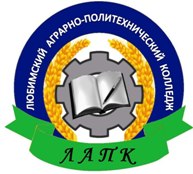 РЕГИОНАЛЬНАЯ ИННОВАЦИОННАЯ ПЛОЩАДКАНаименование разделовСтр.РАЗДЕЛ 1: Введение 3РАЗДЕЛ 2: Описание модели основной профессиональной образовательной программы на основе ФГОС-4, сопряженной с профессиональными стандартами, требованиями работодателей и методиками WorldSkills9РАЗДЕЛ 3:  Методические рекомендации по разработке основной профессиональной образовательной программы на основе ФГОС-4,сопряженной с профессиональными стандартами, требованиями работодателей и методиками WorldSkills 17Методические рекомендации по разработке Учебно-методического обеспечения ОПОП 44Методические материалы по разработке ОПОП с учетом требований профессиональных стандартов79Методические материалы для разработки ОПОП с учетом требований методик World Skills91Методические материалы для разработки ОПОП с учетом требований конкретных работодателей110Методические рекомендации по разработке контрольно-оценочных средств114РАЗДЕЛ 4 Заключение144ПРИЛОЖЕНИЯ:147Приложение 1 Учебный план по специальности Эксплуатация сельскохозяйственной техники и оборудования147Приложение 2  Учебный график по специальности Эксплуатация сельскохозяйственной техники и оборудования154Приложение 3 Учебный план по профессии Парикмахер155Приложение 4 Программа  государственной итоговой аттестации выпускников по специальности Эксплуатация сельскохозяйственной техники и оборудования159Теоретическое обучение ( с нагрузкой 36 час.\нед)39 нед.промежуточная аттестация2 нед.каникулы11 недТеоретическое обучение ( с максимальной(обязательной)  нагрузкой 36 час.\нед57 нед.промежуточная аттестация 3 нед.каникулы22  недНаименование ПМКвалификации (для специальностей СПО) / Сочетание профессий(для профессий СПО)Квалификации (для специальностей СПО) / Сочетание профессий(для профессий СПО)Квалификации (для специальностей СПО) / Сочетание профессий(для профессий СПО)Квалификации (для специальностей СПО) / Сочетание профессий(для профессий СПО)Наименование ПМКвалификации для специальностей (берем  из Перечня специальностей СПО/ Сочетания профессий из п. 1.11 (1.12) ФГОС по профессиям СПОНаименование ПМ (берем из Примерной программы (при наличии) и\или из ФГОСПМ 01ПМ 02ПМ пКод компетенцииНаименование общей компетенцииОК 1.- ОК 11Берутся в соответствии с ПООП или ФГОС по профессии / специальностиОК nДополнительные компетенции, выявленные при анализе и сравнении ФГОС с ПС, требованиями работодателей и методик WorldSkillsОК nДополнительные компетенции, выявленные при анализе и сравнении ФГОС с ПС, требованиями работодателей и методик WorldSkillsКод компетенцииНаименование видов деятельности и профессиональных компетенций ВД 1Берется из ПООП или ФГОС по профессии / специальностиПК1.1Берется из ПООП или ФГОС по профессии / специальностиПК1.nДополнительные компетенции, выявленные при анализе и сравнении ФГОС с ПС, требованиями работодателей и методик World SkillsВД nБерется из ПООП или ФГОС по профессии / специальности,  и /или из специальных требований работодателей, дополнительных  ПСПК n1- ПКnnБерется из специальных требований работодателейПКn2 - ПКnnБерется из содержания стандартов WorldSkills, заложенных в программуКодкомпетенцииФормулировкакомпетенцииЗнания, уменияОК 1-11 Берется из ФГОС СПО или ПООПУмения: Заполняется разработчиком(Глагол : Разрабатывать, Осуществлять, Выполнять и др.)Знания: Заполняется разработчиком(Глагол:  Понимать сущность, Отвечать на вопросы, Ориентироваться в ..., Составлять схемы, таблицы и др...)    ОК nФормулируются на основании запросов работодателейУмения: Заполняется разработчиком(Глагол : Разрабатывать, Осуществлять, Выполнять и др.)Знания: Заполняется разработчиком(Глагол:  Понимать сущность, Отвечать на вопросы, Ориентироваться в ..., Составлять схемы, таблицы и др...)  ОК  nnФормулируются на основании запросов работодателейУмения: Заполняется разработчиком(Глагол : Разрабатывать, Осуществлять, Выполнять и др.)Знания: Заполняется разработчиком(Глагол:  Понимать сущность, Отвечать на вопросы, Ориентироваться в ..., Составлять схемы, таблицы и др...)Код компетенцииФормулировка компетенцииЗнания,      умения ОК 01Выбирать способы решения задач профессиональной деятельности, применительно к различным контекстамУмения: распознавать задачу и/или проблему в профессиональном и/или социальном контексте; анализировать задачу и/или проблему и выделять её составные части; определять этапы решения задачи; выявлять и эффективно искать информацию, необходимую для решения задачи и/или проблемы;составить план действия; определить необходимые ресурсы;владеть актуальными методами работы в профессиональной и смежных сферах; реализовать составленный план; оценивать результат и последствия своих действий (самостоятельно или с помощью наставника)ОК 01Выбирать способы решения задач профессиональной деятельности, применительно к различным контекстамЗнания: актуальный профессиональный и социальный контекст, в котором приходится работать и жить; основные источники информации и ресурсы для решения задач и проблем в профессиональном и/или социальном контексте;алгоритмы выполнения работ в профессиональной и смежных областях; методы работы в профессиональной и смежных сферах; структуру плана для решения задач; порядок оценки результатов решения задач профессиональной деятельностиОК 02Осуществлять поиск, анализ и интерпретацию информации, необходимой для выполнения задач профессиональной деятельностиУмения: определять задачи для поиска информации; определять необходимые источники информации; планировать процесс поиска; структурировать получаемую информацию; выделять наиболее значимое в перечне информации; оценивать практическую значимость результатов поиска; оформлять результаты поискаОК 02Осуществлять поиск, анализ и интерпретацию информации, необходимой для выполнения задач профессиональной деятельностиЗнания: номенклатура информационных источников применяемых в профессиональной деятельности; приемы структурирования информации; формат оформления результатов поиска информацииОК 03Планировать и реализовывать собственное профессиональное и личностное развитие.Умения: определять актуальность нормативно-правовой документации в профессиональной деятельности; применять современную научную профессиональную терминологию; определять и выстраивать траектории профессионального развития и самообразованияОК 03Планировать и реализовывать собственное профессиональное и личностное развитие.Знания: содержание актуальной нормативно-правовой документации; современная научная и профессиональная терминология; возможные траектории профессионального развития и самообразованияОК 04Работать в коллективе и команде, эффективно взаимодействовать с коллегами, руководством, клиентами.Умения: организовывать работу коллектива и команды; взаимодействовать с коллегами, руководством, клиентами в ходе профессиональной деятельностиОК 04Работать в коллективе и команде, эффективно взаимодействовать с коллегами, руководством, клиентами.Знания: психологические основы деятельности  коллектива, психологические особенности личности; основы проектной деятельностиОК 05Осуществлять устную и письменную коммуникацию на государственном языке с учетом особенностей социального и культурного контекста.Умения: грамотно излагать свои мысли и оформлять документы по профессиональной тематике на государственном языке, проявлять толерантность в рабочем коллективеОК 05Осуществлять устную и письменную коммуникацию на государственном языке с учетом особенностей социального и культурного контекста.Знания: особенности социального и культурного контекста; правила оформления документов и построения устных сообщений.ОК 06Проявлять гражданско-патриотическую позицию, демонстрировать осознанное поведение на основе традиционных общечеловеческих ценностей.Умения: описывать значимость своей профессии (специальности)ОК 06Проявлять гражданско-патриотическую позицию, демонстрировать осознанное поведение на основе традиционных общечеловеческих ценностей.Знания: сущность гражданско-патриотической позиции, общечеловеческих ценностей; значимость профессиональной деятельности по профессии (специальности)ОК 07Содействовать сохранению окружающей среды, ресурсосбережению, эффективно действовать в чрезвычайных ситуациях.Умения: соблюдать нормы экологической безопасности; определять направления ресурсосбережения в рамках профессиональной деятельности по профессии (специальности)ОК 07Содействовать сохранению окружающей среды, ресурсосбережению, эффективно действовать в чрезвычайных ситуациях.Знания: правила экологической безопасности при ведении профессиональной деятельности; основные ресурсы, задействованные в профессиональной деятельности; пути обеспечения ресурсосбереженияОК 08Использовать средства физической культуры для сохранения и укрепления здоровья в процессе профессиональной деятельности и поддержания необходимого уровня физической подготовленности.Умения: использовать физкультурно-оздоровительную деятельность для укрепления здоровья, достижения жизненных и профессиональных целей; применять рациональные приемы двигательных функций в профессиональной деятельности; пользоваться средствами профилактики перенапряжения характерными для данной профессии (специальности)ОК 08Использовать средства физической культуры для сохранения и укрепления здоровья в процессе профессиональной деятельности и поддержания необходимого уровня физической подготовленности.Знания: роль физической культуры в общекультурном, профессиональном и социальном развитии человека; основы здорового образа жизни; условия профессиональной деятельности и зоны риска физического здоровья для профессии (специальности); средства профилактики перенапряженияОК 09Использовать информационные технологии в профессиональной деятельностиУмения: применять средства информационных технологий для решения профессиональных задач; использовать современное программное обеспечениеОК 09Использовать информационные технологии в профессиональной деятельностиЗнания: современные средства и устройства информатизации; порядок их применения и программное обеспечение в профессиональной деятельностиОК 10Пользоваться профессиональной документацией на государственном и иностранных языках.Умения: понимать общий смысл четко произнесенных высказываний на известные темы (профессиональные и бытовые), понимать тексты на базовые профессиональные темы; участвовать в диалогах на знакомые общие и профессиональные темы; строить простые высказывания о себе и о своей профессиональной деятельности; кратко обосновывать и объяснить свои действия (текущие и планируемые); писать простые связные сообщения на знакомые или интересующие профессиональные темыОК 10Пользоваться профессиональной документацией на государственном и иностранных языках.Знания: правила построения простых и сложных предложений на профессиональные темы; основные общеупотребительные глаголы (бытовая и профессиональная лексика); лексический минимум, относящийся к описанию предметов, средств и процессов профессиональной деятельности; особенности произношения; правила чтения текстов профессиональной направленностиОК 11Использовать знания по финансовой грамотности, планировать предпринимательскую деятельность в профессиональной сфере.Умения: выявлять достоинства и недостатки коммерческой идеи; презентовать идеи открытия собственного дела в профессиональной деятельности; оформлять бизнес-план; рассчитывать размеры выплат по процентным ставкам кредитования; определять инвестиционную привлекательность коммерческих идей в рамках профессиональной деятельности; презентовать бизнес-идею; определять источники финансированияОК 11Использовать знания по финансовой грамотности, планировать предпринимательскую деятельность в профессиональной сфере.Знание: основы предпринимательской деятельности; основы финансовой грамотности; правила разработки бизнес-планов; порядок выстраивания презентации; кредитные банковские продукты ОК пУметь пользоваться современной офисной техникойУмения: уметь работать на современной оргтехнике, правильно, бережно относиться к имуществу организации, нести ответственность за сохранность, исправное техническое состояние оргтехникиЗнание: принцип действия современной офисной техники, ее устройство, порядок выполнения действийОсновные виды деятельностиКод и наименование компетенцииПоказатели освоения компетенцииВД n ПК N1Практический опыт:Заполняется разработчиком (Отглагольное существительное: Выполнение, решение, руководство и др.)ВД n ПК N1Умения: Заполняется разработчиком (Глагол Разрабатывать, Осуществлять, Выполнять и др.)ВД n ПК N1Знания: Заполняется разработчиком (Знать Условные обозначения на чертежах; Знать  Правила оформления, Знать порядок заполнения и др. )ВД nnПК nnЗаполняется разработчиком вВ соответствии с компетенциями, дополненными по требованию работодателей, ПС ВД nnПК nnЗаполняется разработчиком в соответствии с компетенциями, дополненными в ОПОП в соответствии с содержанием соответствующих стандартов WorldSkills. по т        УТВЕРЖДАЮ:Директор ______________________________________________________(Наименование ПОО)/___________________/___________________подпись                            расшифровка«_____»_____________201___г.Обучение поПроизводственная практикаПроизводственная практикаГосударственнаяВсегодисциплинам иУчебнаяПромежуточнаяГосударственнаяВсегоКурсыдисциплинам иУчебнаяпо профилюпреддипломнаяПромежуточная(итоговая)Каникулы(поКурсымеждисциплинарнымпрактикапо профилюпреддипломнаяаттестация(итоговая)Каникулы(помеждисциплинарнымпрактикапрофессии/специальности(для СПО)аттестацияаттестациякурсам)курсампрофессии/специальности(для СПО)аттестациякурсам)курсам123456789I курсII курсIII курсIV курсВсегоИндексНаименованиеОбъем образовательной программы в академических часахОбъем образовательной программы в академических часахОбъем образовательной программы в академических часахОбъем образовательной программы в академических часахОбъем образовательной программы в академических часахОбъем образовательной программы в академических часахОбъем образовательной программы в академических часахОбъем образовательной программы в академических часахОбъем образовательной программы в академических часахОбъем образовательной программы в академических часахОбъем образовательной программы в академических часахОбъем образовательной программы в академических часахОбъем образовательной программы в академических часахОбъем образовательной программы в академических часахРекомендуемый курс изученияРекомендуемый курс изученияРекомендуемый курс изученияРекомендуемый курс изученияИндексНаименованиеВсегоРабота обучающихся во взаимодействии с преподавателемРабота обучающихся во взаимодействии с преподавателемРабота обучающихся во взаимодействии с преподавателемРабота обучающихся во взаимодействии с преподавателемРабота обучающихся во взаимодействии с преподавателемРабота обучающихся во взаимодействии с преподавателемРабота обучающихся во взаимодействии с преподавателемРабота обучающихся во взаимодействии с преподавателемРабота обучающихся во взаимодействии с преподавателемРабота обучающихся во взаимодействии с преподавателемСамостоятельная работаСамостоятельная работаСамостоятельная работаРекомендуемый курс изученияРекомендуемый курс изученияРекомендуемый курс изученияРекомендуемый курс изученияИндексНаименованиеВсегоЗанятия по дисциплинам и МДКЗанятия по дисциплинам и МДКЗанятия по дисциплинам и МДКЗанятия по дисциплинам и МДКЗанятия по дисциплинам и МДКЗанятия по дисциплинам и МДКПрактикиПрактикиПрактикиПрактикиСамостоятельная работаСамостоятельная работаСамостоятельная работаРекомендуемый курс изученияРекомендуемый курс изученияРекомендуемый курс изученияРекомендуемый курс изученияИндексНаименованиеВсегоВсего по дисциплинам/ МДКВсего по дисциплинам/ МДКВсего по дисциплинам/ МДКВ том числе, лабораторные и практические занятияВ том числе, лабораторные и практические занятияВ том числе, лабораторные и практические занятияПрактикиПрактикиПрактикиПрактикиСамостоятельная работаСамостоятельная работаСамостоятельная работаРекомендуемый курс изученияРекомендуемый курс изученияРекомендуемый курс изученияРекомендуемый курс изучения12344455566667778888Обязательная часть образовательной программыОбязательная часть образовательной программыОП.00Общепрофессиональный циклХХХХХХХХХХХХХХХХХХХХХХХХХХХХБезопасность жизнедеятельностиХХХХХХХХХХХХХХФизическая культураХХХХХХХХХХХХХХПО 00Профессиональный циклХХХХХХХХХХХХХХПМ 01МДКХХХХХХХХХХХХХХУП. 01.Учебная практикаХХХХ---ХХХХПП. 01.Производственная практикаХХХХ---ХХХХПромежуточная аттестация-------Вариативная часть образовательной программыВариативная часть образовательной программыХГИА.00Государственная итоговая аттестация в виде демонстрационного экзаменаХИТОГОКонсультации на учебную группу по 100 часов в год (всего * час.)Государственная (итоговая) аттестация:В виде демонстрационного экзаменаКонсультации на учебную группу по 100 часов в год (всего * час.)Государственная (итоговая) аттестация:В виде демонстрационного экзаменаКонсультации на учебную группу по 100 часов в год (всего * час.)Государственная (итоговая) аттестация:В виде демонстрационного экзаменаКонсультации на учебную группу по 100 часов в год (всего * час.)Государственная (итоговая) аттестация:В виде демонстрационного экзаменаКонсультации на учебную группу по 100 часов в год (всего * час.)Государственная (итоговая) аттестация:В виде демонстрационного экзамена                       Всегодисципли н и МДКдисципли н и МДК*********Консультации на учебную группу по 100 часов в год (всего * час.)Государственная (итоговая) аттестация:В виде демонстрационного экзаменаКонсультации на учебную группу по 100 часов в год (всего * час.)Государственная (итоговая) аттестация:В виде демонстрационного экзаменаКонсультации на учебную группу по 100 часов в год (всего * час.)Государственная (итоговая) аттестация:В виде демонстрационного экзаменаКонсультации на учебную группу по 100 часов в год (всего * час.)Государственная (итоговая) аттестация:В виде демонстрационного экзаменаКонсультации на учебную группу по 100 часов в год (всего * час.)Государственная (итоговая) аттестация:В виде демонстрационного экзамена                       Всегоучебнойпрактикиучебнойпрактики*********Консультации на учебную группу по 100 часов в год (всего * час.)Государственная (итоговая) аттестация:В виде демонстрационного экзаменаКонсультации на учебную группу по 100 часов в год (всего * час.)Государственная (итоговая) аттестация:В виде демонстрационного экзаменаКонсультации на учебную группу по 100 часов в год (всего * час.)Государственная (итоговая) аттестация:В виде демонстрационного экзаменаКонсультации на учебную группу по 100 часов в год (всего * час.)Государственная (итоговая) аттестация:В виде демонстрационного экзаменаКонсультации на учебную группу по 100 часов в год (всего * час.)Государственная (итоговая) аттестация:В виде демонстрационного экзамена                       Всегопроизводспрактикипроизводспрактики*********Консультации на учебную группу по 100 часов в год (всего * час.)Государственная (итоговая) аттестация:В виде демонстрационного экзаменаКонсультации на учебную группу по 100 часов в год (всего * час.)Государственная (итоговая) аттестация:В виде демонстрационного экзаменаКонсультации на учебную группу по 100 часов в год (всего * час.)Государственная (итоговая) аттестация:В виде демонстрационного экзаменаКонсультации на учебную группу по 100 часов в год (всего * час.)Государственная (итоговая) аттестация:В виде демонстрационного экзаменаКонсультации на учебную группу по 100 часов в год (всего * час.)Государственная (итоговая) аттестация:В виде демонстрационного экзамена                       ВсегоэкзаменовэкзаменовКонсультации на учебную группу по 100 часов в год (всего * час.)Государственная (итоговая) аттестация:В виде демонстрационного экзаменаКонсультации на учебную группу по 100 часов в год (всего * час.)Государственная (итоговая) аттестация:В виде демонстрационного экзаменаКонсультации на учебную группу по 100 часов в год (всего * час.)Государственная (итоговая) аттестация:В виде демонстрационного экзаменаКонсультации на учебную группу по 100 часов в год (всего * час.)Государственная (итоговая) аттестация:В виде демонстрационного экзаменаКонсультации на учебную группу по 100 часов в год (всего * час.)Государственная (итоговая) аттестация:В виде демонстрационного экзамена                       Всегодифф.зачетовдифф.зачетов^3^3%3%3%3%3%3^3^3Консультации на учебную группу по 100 часов в год (всего * час.)Государственная (итоговая) аттестация:В виде демонстрационного экзаменаКонсультации на учебную группу по 100 часов в год (всего * час.)Государственная (итоговая) аттестация:В виде демонстрационного экзаменаКонсультации на учебную группу по 100 часов в год (всего * час.)Государственная (итоговая) аттестация:В виде демонстрационного экзаменаКонсультации на учебную группу по 100 часов в год (всего * час.)Государственная (итоговая) аттестация:В виде демонстрационного экзаменаКонсультации на учебную группу по 100 часов в год (всего * час.)Государственная (итоговая) аттестация:В виде демонстрационного экзамена                       ВсегозачетовзачетовN3N3N3N3N3N3N3N3N3ИндексНаименованиеОбъем образовательной программы в академических часахОбъем образовательной программы в академических часахОбъем образовательной программы в академических часахОбъем образовательной программы в академических часахОбъем образовательной программы в академических часахОбъем образовательной программы в академических часахРекомендуемый курс изученияИндексНаименованиеВсегоРабота обучающихся во взаимодействии с преподавателемРабота обучающихся во взаимодействии с преподавателемРабота обучающихся во взаимодействии с преподавателемРабота обучающихся во взаимодействии с преподавателемРекомендуемый курс изученияИндексНаименованиеВсегоЗанятия по дисциплинам и МДКЗанятия по дисциплинам и МДКЗанятия по дисциплинам и МДКПрактикиСамостоятельная работаРекомендуемый курс изученияИндексНаименованиеВсегоВсего по УД/МДКВ том числеВ том числеПрактикиСамостоятельная работаРекомендуемый курс изученияИндексНаименованиеВсегоВсего по УД/МДКлабораторные и практические занятияКурсовой проект (работа)ПрактикиСамостоятельная работаРекомендуемый курс изучения123456789Обязательная часть образовательной программыОбязательная часть образовательной программыОГСЭ.00Общий гуманитарный и социально-экономический цикл ОГСЭ.01Основы философииХХХХХХОГСЭ.02ИсторияХХХХХХОГСЭ.03Иностранный язык в профессиональной деятельностиХХХХХХОГСЭ.04Физическая культураХХХХХХОГСЭ 05Психология общенияХХХХХХЕН.00Математический и общий естественнонаучный цикл ХХЕН.01.ХХХХХХ…ХХХХХХОП.00Общепрофессиональный циклОП.01….Безопасность жизнедеятельностиХХХХХП.00Профессиональный циклХХХПМ. 01Наименование профессионального модуляМДК.01.01ХХХХХМДК.01.0пХХХХХУП. 01.Учебная практикаХХПП. 01.Производственная практикаХХПреддипломная практикаХПромежуточная аттестацияХВариативная часть образовательной программыВариативная часть образовательной программыХГИА.00Государственная итоговая аттестация, включающая демонстрационный экзаменХХИтого:Итого:ХХвсего учебных занятийв т. ч. по учебным дисциплинам и МДК15в т. ч. по учебным дисциплинам и МДК15в т. ч. по учебным дисциплинам и МДК15всего учебных занятийТеоретическоеобучениелаб. и практ. занятийкурсовыхработ(проектов)1234567891011121314151617181920210.00Общеобразовательный циклМдз/N3****ОДБ.01(базовые.)-, ДЗ,э16********ОДБ.Оп-, ДЗ, э********ОДБ.Оп+1ФизкультураЗ, ДЗ,******ОДП.Оп+2.... (профильные.)-, ДЗ, э********ОДП.Оп+ш-, ДЗ, э********0ГСЭ.00Общий гуманитарный исоциально-экономическийциклNa/Nw/N3****ОГСэ.01З, ДЗ, э*************ОГСэ.02З, ДЗ, э*************ОГСэ.ОЗЗ, ДЗ, э*************ОГСэ.ОпФизическая культураЗ,...,З,ДЗ17*************ЕН.00Математический и общий естественнонаучный циклN^/N3****ЕН.01З, ДЗ, э**************ЕН.02**************ЕН.ОпЗ, ДЗ, э**************П.00Профессиональный циклN3/^3/N3*****0П.00ОбщепрофессиональныедисциплиныN3/^3/N3**************ОПД.01З, ДЗ, э***************ОПД.02З, ДЗ, э***************ОПД.ОпЗ, ДЗ, э***************ПМ.00Профессиональные модули/Nm/N18Д33***************ПМ.01/^3/N3***************МДК.01.01-,ДЗ,э**************МДК.01.0п-,ДЗ,э**************УП.01-,ДЗ,-************ПП.01-,ДЗ,-************ПМ.Оп/^/NЭ**************МДК.0п.01-,Д3,Э*************МДК.0п.02-,Д3,Э*************УП.02-,Д3,-***********ПП.02-,Д3,-***********ПДППреддипломная практикаПромежуточная аттестацияСамостоятельная работаСамостоятельная работа*********ВсегоВсегоN3/%3/^*************ГИАГосударственная итоговая аттестацияКонсультации на учебную группу по 100 часов в год (всего * час.)Государственная (итоговая) аттестация 1. Программа обучения по специальностиКонсультации на учебную группу по 100 часов в год (всего * час.)Государственная (итоговая) аттестация 1. Программа обучения по специальностиКонсультации на учебную группу по 100 часов в год (всего * час.)Государственная (итоговая) аттестация 1. Программа обучения по специальностиКонсультации на учебную группу по 100 часов в год (всего * час.)Государственная (итоговая) аттестация 1. Программа обучения по специальностиКонсультации на учебную группу по 100 часов в год (всего * час.)Государственная (итоговая) аттестация 1. Программа обучения по специальности                                    Всегодисциплин и МДКдисциплин и МДК*********Консультации на учебную группу по 100 часов в год (всего * час.)Государственная (итоговая) аттестация 1. Программа обучения по специальностиКонсультации на учебную группу по 100 часов в год (всего * час.)Государственная (итоговая) аттестация 1. Программа обучения по специальностиКонсультации на учебную группу по 100 часов в год (всего * час.)Государственная (итоговая) аттестация 1. Программа обучения по специальностиКонсультации на учебную группу по 100 часов в год (всего * час.)Государственная (итоговая) аттестация 1. Программа обучения по специальностиКонсультации на учебную группу по 100 часов в год (всего * час.)Государственная (итоговая) аттестация 1. Программа обучения по специальности                                    ВсегоучебноИпрактикиучебноИпрактики*********1.1. и(вДипломный  проект (работа) Дипломный  проект (работа)                                     Всегопроизводств.практикипроизводств.практики*********1.1. и(в                                    Всегопреддипломн . практикипреддипломн . практики1.2.Выполнение демонстрационного экзамена1.2. Государственные экзамены (при их наличии в том числе в виде демонстрационного экзамена) - N, перечислить наименования:1.2.Выполнение демонстрационного экзамена1.2. Государственные экзамены (при их наличии в том числе в виде демонстрационного экзамена) - N, перечислить наименования:1.2.Выполнение демонстрационного экзамена1.2. Государственные экзамены (при их наличии в том числе в виде демонстрационного экзамена) - N, перечислить наименования:1.2.Выполнение демонстрационного экзамена1.2. Государственные экзамены (при их наличии в том числе в виде демонстрационного экзамена) - N, перечислить наименования:1.2.Выполнение демонстрационного экзамена1.2. Государственные экзамены (при их наличии в том числе в виде демонстрационного экзамена) - N, перечислить наименования:                                    ВсегоэкзаменовэкзаменовN3N3N3N3N3N3N3N3N31.2.Выполнение демонстрационного экзамена1.2. Государственные экзамены (при их наличии в том числе в виде демонстрационного экзамена) - N, перечислить наименования:1.2.Выполнение демонстрационного экзамена1.2. Государственные экзамены (при их наличии в том числе в виде демонстрационного экзамена) - N, перечислить наименования:1.2.Выполнение демонстрационного экзамена1.2. Государственные экзамены (при их наличии в том числе в виде демонстрационного экзамена) - N, перечислить наименования:1.2.Выполнение демонстрационного экзамена1.2. Государственные экзамены (при их наличии в том числе в виде демонстрационного экзамена) - N, перечислить наименования:1.2.Выполнение демонстрационного экзамена1.2. Государственные экзамены (при их наличии в том числе в виде демонстрационного экзамена) - N, перечислить наименования:                                    Всегодифф.зачетовдифф.зачетовN3N3N3N3N3N3N3N3N31.2.Выполнение демонстрационного экзамена1.2. Государственные экзамены (при их наличии в том числе в виде демонстрационного экзамена) - N, перечислить наименования:1.2.Выполнение демонстрационного экзамена1.2. Государственные экзамены (при их наличии в том числе в виде демонстрационного экзамена) - N, перечислить наименования:1.2.Выполнение демонстрационного экзамена1.2. Государственные экзамены (при их наличии в том числе в виде демонстрационного экзамена) - N, перечислить наименования:1.2.Выполнение демонстрационного экзамена1.2. Государственные экзамены (при их наличии в том числе в виде демонстрационного экзамена) - N, перечислить наименования:1.2.Выполнение демонстрационного экзамена1.2. Государственные экзамены (при их наличии в том числе в виде демонстрационного экзамена) - N, перечислить наименования:                                    ВсегозачетовзачетовN3N3N3N3N3N3N3N3N3Курсы Обучение по дисциплинам и междисциплинарным курсамУчебная практикаПроизводственная практикаПроизводственная практикаПромежуточная аттестацияГосударственная (итоговая) аттестацияКаникулыВсего (по курсам)Курсы Обучение по дисциплинам и междисциплинарным курсамУчебная практикапо профилю специальностипреддипломная практикаПромежуточная аттестацияГосударственная (итоговая) аттестацияКаникулыВсего (по курсам)1 курс410000011522 курс287403010523 курс2153426243ИТОГО9012745623147ИндексНаименование циклов, дисциплин, профессиональных модулей, МДК, практикФормы промежуточной аттестацииОбъем образовательной нагрузкиУчебная нагрузка обучающихся  (час.)Учебная нагрузка обучающихся  (час.)Учебная нагрузка обучающихся  (час.)Учебная нагрузка обучающихся  (час.)Учебная нагрузка обучающихся  (час.)Учебная нагрузка обучающихся  (час.)Учебная нагрузка обучающихся  (час.)Учебная нагрузка обучающихся  (час.)Распределение учебной нагрузки по курсам и семестрам/триместрам (час. в семестр/триместр)Распределение учебной нагрузки по курсам и семестрам/триместрам (час. в семестр/триместр)Распределение учебной нагрузки по курсам и семестрам/триместрам (час. в семестр/триместр)Распределение учебной нагрузки по курсам и семестрам/триместрам (час. в семестр/триместр)Распределение учебной нагрузки по курсам и семестрам/триместрам (час. в семестр/триместр)Распределение учебной нагрузки по курсам и семестрам/триместрам (час. в семестр/триместр)ИндексНаименование циклов, дисциплин, профессиональных модулей, МДК, практикФормы промежуточной аттестацииОбъем образовательной нагрузкисамостоятельная учебная работаВо взаимодействии с преподавателемВо взаимодействии с преподавателемВо взаимодействии с преподавателемВо взаимодействии с преподавателемВо взаимодействии с преподавателемВо взаимодействии с преподавателемВо взаимодействии с преподавателемI курсI курсII курсII курсIII курсIII курсИндексНаименование циклов, дисциплин, профессиональных модулей, МДК, практикФормы промежуточной аттестацииОбъем образовательной нагрузкисамостоятельная учебная работаНагрузка на дисциплины и МДКНагрузка на дисциплины и МДКНагрузка на дисциплины и МДКНагрузка на дисциплины и МДКПо практике производственной и учебнойКонсультацииПромежуточная аттестация1 сем2 сем3 сем4 сем5 сем6 семИндексНаименование циклов, дисциплин, профессиональных модулей, МДК, практикФормы промежуточной аттестацииОбъем образовательной нагрузкисамостоятельная учебная работавсего учебных занятийв т. ч. по учебным дисциплинам и МДКв т. ч. по учебным дисциплинам и МДКв т. ч. по учебным дисциплинам и МДКПо практике производственной и учебнойКонсультацииПромежуточная аттестация17 нед.24 нед.17 нед.25 нед.17 нед.24 нед.ИндексНаименование циклов, дисциплин, профессиональных модулей, МДК, практикФормы промежуточной аттестацииОбъем образовательной нагрузкисамостоятельная учебная работавсего учебных занятийТеоретическое обучениелабораторных  и практических занятийкурсовых работ (проектов)По практике производственной и учебнойКонсультацииПромежуточная аттестация612 ч864 ч612 ч900 ч612 ч864 ч123456789101112131415161718ОП.00Общепрофессиональные дисциплины 88210278044233800002043964801320ОПД.07Основы зоотехнии-,-,-,-,-,-421032221000003200000ОПД.08Информационные технологии в профессиональной деятельности-,-,-,-,З,-32032201200000000320ОПД.09Метрология, стандартизация и подтверждение качества-,З,-,-,-,-660664422000028380000ОПД.10Основы экономики, менеджмента и маркетинга-,З,-,-,-,-44044261800000880000ОПД.11Правовые основы профессиональной деятельности-,-,-,-,З,-44103425900000000340ОПД.12Охрана труда-,-,-,-,З,-441034221200000000340ОПД.13Безопасность жизнедеятельности-,З,-,-,-,-680682048000034340000ОПД.14Эффективное поведение на рынке труда-,-,-,-,З,-3203292300000000320ОПД.15 ВТехнологии энергосбережения-,З,-,-,-,-4404436800000440000ОПД 16 ВЭлектронные системы и комплексы -,З,-,-,-,-4404436800000440000ПМ.00Профессиональные модули2312522260834522406841509080240462656444378ПМ.04 (В)Эксплуатация энергоэффективного машинотракторного парка-,-,-,-,-,ДЗ112011270420720000048064Эксплуатация энергоэффективного машинотракторного парка-,-,-,-,-,ДЗ112011270420720000048064МДК.04.01Система технического обслуживания и ремонта тракторов зарубежного производства-,-,-,ДЗ,-,-48048183036000004800МДК.04.02Энергосберегающие технологии в растениеводстве-,-,-,-,-,ДЗ6406452120360000064НаименованиепрограммыНаименование выбранного профессионального стандарта (одного или несколькихУровеньквалификацииФГОС СПОПрофессиональный стандарт Выявление точек пересечений и несовпаденийВыводыВиды деятельности (ВД)Обобщенные трудовые функции (ОТФ) или трудовые функции (ТФ) соответствующего уровня квалификации         ПСПрофессиональные компетенции по каждому ВДТрудовые функции по каждой ОТФ или трудовые действия         ПСПрактический опыт по каждому ВДТрудовые функции или трудовые действия         ПСУменияУмения         ПСЗнанияЗнания         ПСВиды деятельностиПрофессиональные компетенцииПрактический опытУменияЗнанияВД 1ПК 1.1ПК1.2ПК 1.3ПК 1пВД 2ПК 2.1ПК 2.2ПК 2.3ПК 2пВД пПКп1ПКп2ПКппОбщие компетенции ОК1-ОКп _____________________________Общие компетенции ОК1-ОКп _____________________________Профессиональный стандартФГОСВыводыОбобщенная трудовая функция (ОТФ) или трудовая функция (ТФ) соответствующего уровня квалификацииВид деятельности (ВД)Трудовые функции по каждой ОТФ или трудовые действияПрофессиональные компетенции по ВД (ПК)Трудовые функции или трудовые действияПрактический опыт по ВДУмения, другие характеристики трудовых функцийОбщие компетенции (ОК)Результаты (освоенные компетенции)Виды работ на практикеВиды работ на практикеВиды работ на практикеВид деятельностиОбъем практики (в неделях/часах и (или) зачетных единицах)Объем практики (в неделях/часах и (или) зачетных единицах)Объем практики (в неделях/часах и (или) зачетных единицах)ПК 1.1ПК1.пВид деятельностиОбъем практики/стажировки (в неделях/часах и (или) зачетных единицах)Объем практики/стажировки (в неделях/часах и (или) зачетных единицах)Объем практики/стажировки (в неделях/часах и (или) зачетных единицах)ПК 2.1ПК2.пВид деятельностиОбъем практики/стажировки (в неделях/часах и (или) зачетных единицах)Объем практики/стажировки (в неделях/часах и (или) зачетных единицах)ПК.пРезультаты обучения (компетенции)Умения и знанияУчебные курсы, дисциплины,модули,ПК 1.1Должен уметьДолжен знатьПК 1 .пДолжен уметьДолжен знатьПК N1Должен уметьПК N1Должен знатьПК NnДолжен уметьДолжен знатьОК .1Должен уметьДолжен знатьOK. NДолжен уметьOK. NДолжен знатьРезультаты(освоенныекомпетенции)Должен уметьТемы лабораторных и практических занятийДолжен знатьТемы в программе дисциплины, модуляИндексНаименование циклов, дисциплин, профессиональных модулей, МДК, практикФормы промежуточной аттестацииОбъем образовательной нагрузкиУчебная нагрузка обучающихся  (час.)Учебная нагрузка обучающихся  (час.)Учебная нагрузка обучающихся  (час.)Учебная нагрузка обучающихся  (час.)Учебная нагрузка обучающихся  (час.)Учебная нагрузка обучающихся  (час.)Учебная нагрузка обучающихся  (час.)Учебная нагрузка обучающихся  (час.)Распределение учебной нагрузки по курсам и семестрам/триместрам (час. в семестр/триместр)Распределение учебной нагрузки по курсам и семестрам/триместрам (час. в семестр/триместр)Распределение учебной нагрузки по курсам и семестрам/триместрам (час. в семестр/триместр)Распределение учебной нагрузки по курсам и семестрам/триместрам (час. в семестр/триместр)Распределение учебной нагрузки по курсам и семестрам/триместрам (час. в семестр/триместр)Распределение учебной нагрузки по курсам и семестрам/триместрам (час. в семестр/триместр)ИндексНаименование циклов, дисциплин, профессиональных модулей, МДК, практикФормы промежуточной аттестацииОбъем образовательной нагрузкисамостоятельная учебная работаВо взаимодействии с преподавателемВо взаимодействии с преподавателемВо взаимодействии с преподавателемВо взаимодействии с преподавателемВо взаимодействии с преподавателемВо взаимодействии с преподавателемВо взаимодействии с преподавателемI курсI курсII курсII курсIII курсIII курсИндексНаименование циклов, дисциплин, профессиональных модулей, МДК, практикФормы промежуточной аттестацииОбъем образовательной нагрузкисамостоятельная учебная работаНагрузка на дисциплины и МДКНагрузка на дисциплины и МДКНагрузка на дисциплины и МДКНагрузка на дисциплины и МДКПо практике производственной и учебнойКонсультацииПромежуточная аттестация1 сем2 сем3 сем4 сем5 сем6 семИндексНаименование циклов, дисциплин, профессиональных модулей, МДК, практикФормы промежуточной аттестацииОбъем образовательной нагрузкисамостоятельная учебная работавсего учебных занятийв т. ч. по учебным дисциплинам и МДКв т. ч. по учебным дисциплинам и МДКв т. ч. по учебным дисциплинам и МДКПо практике производственной и учебнойКонсультацииПромежуточная аттестация17 нед.24 нед.17 нед.25 нед.17 нед.24 нед.ИндексНаименование циклов, дисциплин, профессиональных модулей, МДК, практикФормы промежуточной аттестацииОбъем образовательной нагрузкисамостоятельная учебная работавсего учебных занятийТеоретическое обучениелабораторных  и практических занятийкурсовых работ (проектов)По практике производственной и учебнойКонсультацииПромежуточная аттестация612 ч864 ч612 ч900 ч612 ч864 ч123456789101112131415161718П.00Профессиональный цикл 3194154304012768604068415090284636510656576378ОП.00Общепрофессиональные дисциплины 88210278044233800002043964801320ПМ.04 (В)Эксплуатация энергоэффективного машинотракторного парка-,-,-,-,-,ДЗ112011270420720000048064МДК.04.01Система технического обслуживания и ремонта тракторов зарубежного производства-,-,-,ДЗ,-,-48048183036000004800МДК.04.02Энергосберегающие технологии в растениеводстве-,-,-,-,-,ДЗ6406452120360000064ПМ.04Выполнение работ по профессиям: 19205 Тракторист-машинист сельскохозяйственного производства;11442 Водитель автомобиля категории «В», «С»6285257621870028836240068160178170МДК.04.01Теоретическая подготовка трактористов-машинистов категории «В», «С», «D», «Е», «F»-,-,-,-,Э222321901444602162412006888340МДК.04.02Теоретическая подготовка водителей автомобилей категории «В» и «С»-,-,-,-,-,Э1182098742407212120000098УП.04Учебная практика-,-,-,-,-,ДЗ144144723636ПП.04Производственная практика14414410836ПДППреддипломная практика 1440144144Промежуточная аттестация90090    Самостоятельная работа    Самостоятельная работа34943436030ИндексНаименование циклов, дисциплин, профессиональных модулей, МДК, практикФормы промежуточной аттестацииОбъем образовательной нагрузкиУчебная нагрузка обучающихся  (час.)Учебная нагрузка обучающихся  (час.)Учебная нагрузка обучающихся  (час.)Учебная нагрузка обучающихся  (час.)Учебная нагрузка обучающихся  (час.)Учебная нагрузка обучающихся  (час.)Учебная нагрузка обучающихся  (час.)Учебная нагрузка обучающихся  (час.)Распределение учебной нагрузки по курсам и семестрам/триместрам (час. в семестр/триместр)Распределение учебной нагрузки по курсам и семестрам/триместрам (час. в семестр/триместр)Распределение учебной нагрузки по курсам и семестрам/триместрам (час. в семестр/триместр)Распределение учебной нагрузки по курсам и семестрам/триместрам (час. в семестр/триместр)Распределение учебной нагрузки по курсам и семестрам/триместрам (час. в семестр/триместр)Распределение учебной нагрузки по курсам и семестрам/триместрам (час. в семестр/триместр)ИндексНаименование циклов, дисциплин, профессиональных модулей, МДК, практикФормы промежуточной аттестацииОбъем образовательной нагрузкисамостоятельная учебная работаВо взаимодействии с преподавателемВо взаимодействии с преподавателемВо взаимодействии с преподавателемВо взаимодействии с преподавателемВо взаимодействии с преподавателемВо взаимодействии с преподавателемВо взаимодействии с преподавателемI курсI курсII курсII курсIII курсIII курсИндексНаименование циклов, дисциплин, профессиональных модулей, МДК, практикФормы промежуточной аттестацииОбъем образовательной нагрузкисамостоятельная учебная работаНагрузка на дисциплины и МДКНагрузка на дисциплины и МДКНагрузка на дисциплины и МДКНагрузка на дисциплины и МДКПо практике производственной и учебнойКонсультацииПромежуточная аттестация1 сем2 сем3 сем4 сем5 сем6 семИндексНаименование циклов, дисциплин, профессиональных модулей, МДК, практикФормы промежуточной аттестацииОбъем образовательной нагрузкисамостоятельная учебная работавсего учебных занятийв т. ч. по учебным дисциплинам и МДКв т. ч. по учебным дисциплинам и МДКв т. ч. по учебным дисциплинам и МДКПо практике производственной и учебнойКонсультацииПромежуточная аттестация17 нед.24 нед.17 нед.25 нед.17 нед.24 нед.ИндексНаименование циклов, дисциплин, профессиональных модулей, МДК, практикФормы промежуточной аттестацииОбъем образовательной нагрузкисамостоятельная учебная работавсего учебных занятийТеоретическое обучениелабораторных  и практических занятийкурсовых работ (проектов)По практике производственной и учебнойКонсультацииПромежуточная аттестация612 ч864 ч612 ч900 ч612 ч864 ч123456789101112131415161718П.00Профессиональный цикл 3194154304012768604068415090284636510656576378ОП.00Общепрофессиональные дисциплины 88210278044233800002043964801320ОПД.15 ВТехнологии энергосбережения-,З,-,-,-,-4404436800000440000ПМ.00Профессиональные модули2312522260834522406841509080240462656444378ПМ.01Подготовка машин, механизмов, установок, приспособлений к работе, комплектование сборочных единиц-,-,-,Эк6960696232248021648248014020826800ПМ.04 (В)Эксплуатация энергоэффективного машинотракторного парка-,-,-,-,-,ДЗ112011270420720000048064МДК.04.01Система технического обслуживания и ремонта тракторов зарубежного производства-,-,-,ДЗ,-,-48048183036000004800МДК.04.02Энергосберегающие технологии в растениеводстве-,-,-,-,-,ДЗ6406452120360000064ПС "…". Трудовая функция../… "…". ПС "…". Трудовая функция../… "…". ПС "…". Трудовая функция../… "…". ПС "…". Трудовая функция../… "…". ПС "…". Трудовая функция../… "…". ПС "…". Трудовая функция../… "…". ПС "…". Трудовая функция../… "…". ПС "…". Трудовая функция../… "…". ПС "…". Трудовая функция../… "…". Трудовые действия.Трудовые действия.Трудовые действия.Необходимые уменияНеобходимые уменияНеобходимые уменияНеобходимые знанияНеобходимые знанияНеобходимые знанияКонтролируемые показателиТД 1……У 1……З 1……КП 1VVVV…VVVVVПрофессиональная компетенцияПоказателиНомер 
и тип
(О – объективный, 
С – субъективный)Аспекты оценкиБаллПороговый 
баллПК x.y"…"П х.y.zО.x.y.z.1………ПК x.y"…"П х.y.z…………ПК x.y"…"П х.y.zС.x.y.z.1………ПК x.y"…"П х.y.z…………ПК x.y"…"……………Критерий оценки на "Отлично"Контролируемые показателиРазработаны эскизы пользовательского интерфейса с помощью профессионального инструментария; обоснован выбор эскиза для дальнейшей разработки; разработана и обоснована схема пользовательского веб-интерфейса; во всех элементах приложения учтены требования стандартов к пользовательскому интерфейсу и корпоративный стиль.П 8.1.1 Разработка эскизов пользовательского интерфейса с помощью профессионального инструментария.Разработаны эскизы пользовательского интерфейса с помощью профессионального инструментария; обоснован выбор эскиза для дальнейшей разработки; разработана и обоснована схема пользовательского веб-интерфейса; во всех элементах приложения учтены требования стандартов к пользовательскому интерфейсу и корпоративный стиль.П 8.1.2 Обоснование выбора эскиза для дальнейшей разработки.Разработаны эскизы пользовательского интерфейса с помощью профессионального инструментария; обоснован выбор эскиза для дальнейшей разработки; разработана и обоснована схема пользовательского веб-интерфейса; во всех элементах приложения учтены требования стандартов к пользовательскому интерфейсу и корпоративный стиль.П 8.1.3 Разработка схемы пользовательского веб-интерфейса.Разработаны эскизы пользовательского интерфейса с помощью профессионального инструментария; обоснован выбор эскиза для дальнейшей разработки; разработана и обоснована схема пользовательского веб-интерфейса; во всех элементах приложения учтены требования стандартов к пользовательскому интерфейсу и корпоративный стиль.П 8.1.4 Реализация требований стандартов к пользовательскому интерфейсу и корпоративному стилю во всех элементах пользовательского интерфейса веб-приложения.ИндексНаименование циклов, дисциплин, профессиональных модулей, МДК, практикФормы промежуточной аттестацииОбъем образовательной нагрузкиУчебная нагрузка обучающихся  (час.)Учебная нагрузка обучающихся  (час.)Учебная нагрузка обучающихся  (час.)Учебная нагрузка обучающихся  (час.)Учебная нагрузка обучающихся  (час.)Учебная нагрузка обучающихся  (час.)Учебная нагрузка обучающихся  (час.)Учебная нагрузка обучающихся  (час.)Распределение учебной нагрузки по курсам и семестрам/триместрам (час. в семестр/триместр)Распределение учебной нагрузки по курсам и семестрам/триместрам (час. в семестр/триместр)Распределение учебной нагрузки по курсам и семестрам/триместрам (час. в семестр/триместр)Распределение учебной нагрузки по курсам и семестрам/триместрам (час. в семестр/триместр)Распределение учебной нагрузки по курсам и семестрам/триместрам (час. в семестр/триместр)Распределение учебной нагрузки по курсам и семестрам/триместрам (час. в семестр/триместр)ИндексНаименование циклов, дисциплин, профессиональных модулей, МДК, практикФормы промежуточной аттестацииОбъем образовательной нагрузкисамостоятельная учебная работаВо взаимодействии с преподавателемВо взаимодействии с преподавателемВо взаимодействии с преподавателемВо взаимодействии с преподавателемВо взаимодействии с преподавателемВо взаимодействии с преподавателемВо взаимодействии с преподавателемI курсI курсII курсII курсIII курсIII курсИндексНаименование циклов, дисциплин, профессиональных модулей, МДК, практикФормы промежуточной аттестацииОбъем образовательной нагрузкисамостоятельная учебная работаНагрузка на дисциплины и МДКНагрузка на дисциплины и МДКНагрузка на дисциплины и МДКНагрузка на дисциплины и МДКПо практике производственной и учебнойКонсультацииПромежуточная аттестация1 сем2 сем3 сем4 сем5 сем6 семИндексНаименование циклов, дисциплин, профессиональных модулей, МДК, практикФормы промежуточной аттестацииОбъем образовательной нагрузкисамостоятельная учебная работавсего учебных занятийв т. ч. по учебным дисциплинам и МДКв т. ч. по учебным дисциплинам и МДКв т. ч. по учебным дисциплинам и МДКПо практике производственной и учебнойКонсультацииПромежуточная аттестация17 нед.24 нед.17 нед.25 нед.17 нед.24 нед.ИндексНаименование циклов, дисциплин, профессиональных модулей, МДК, практикФормы промежуточной аттестацииОбъем образовательной нагрузкисамостоятельная учебная работавсего учебных занятийТеоретическое обучениелабораторных  и практических занятийкурсовых работ (проектов)По практике производственной и учебнойКонсультацииПромежуточная аттестация612 ч864 ч612 ч900 ч612 ч864 ч123456789101112131415161718ОГСЭ.00Общий гуманитарный и социально-экономический цикл 526384881423460000224966810000ОГСЭ.01Основы философииЗ,-,-,-,-,-46103630600003600000ОГСЭ.02ИсторияДЗ,-,-,-,-,-46103636000003600000ОГСЭ.03Иностранный язык в профессиональной деятельности-,-,-,ДЗ,-,-17201723813400003448345600ОГСЭ.04Физическая культураЗ,З,З,ДЗ,-,-1600160016000003448344400ОГСЭ.05Психология общения -,-,-,-,-,-4483692600003600000ОГСЭ.06Русский язык и культура речи-,-,-,-,-,-581048291900004800000ЕН.00Математический и общий естественнонаучный цикл 144361087137000070380000ЕН.01Математика-,ДЗ,-,-,-,-9624724230000034380000ЕН.02Экологические основы природопользования-,-,-,-,-,-48123629700003600000П.00Профессиональный цикл 3194154304012768604068415090284636510656576378ОП.00Общепрофессиональные дисциплины 88210278044233800002043964801320ОПД.01Инженерная графика-,З,-,-,-,-640642242000032320000ОПД.02Техническая механика-,-,ДЗ,-,-,-112011272400000283648000ОПД.03Материаловедение-,З,-,-,-,-6616502822000016340000ОПД.04Электротехника и электронная техника-,З,-,-,-,-10822865036000034520000ОПД.05Основы гидравлики и теплотехники-,-,-,-,-,-54124236600000420000ОПД.06Основы агрономии-,-,-,-,-,-622240162400000400000ОПД.07Основы зоотехнии-,-,-,-,-,-421032221000003200000ОПД.08Информационные технологии в профессиональной деятельности-,-,-,-,З,-32032201200000000320ОПД.09Метрология, стандартизация и подтверждение качества-,З,-,-,-,-660664422000028380000ОПД.10Основы экономики, менеджмента и маркетинга-,З,-,-,-,-44044261800000880000ОПД.11Правовые основы профессиональной деятельности-,-,-,-,З,-44103425900000000340ОПД.12Охрана труда-,-,-,-,З,-441034221200000000340ОПД.13Безопасность жизнедеятельности-,З,-,-,-,-680682048000034340000ОПД.14Эффективное поведение на рынке труда-,-,-,-,З,-3203292300000000320ОПД.15 ВТехнологии энергосбережения-,З,-,-,-,-4404436800000440000ОПД 16 ВЭлектронные системы-,З,-,-,-,-4404436800000440000ПМ.00Профессиональные модули2312522260834522406841509080240462656444378ПМ.01Подготовка машин, механизмов, установок, приспособлений к работе, комплектование сборочных единиц-,-,-,Эк6960696232248021648248014020826800МДК.01.01Назначение и общее устройство тракторов, автомобилей и сельскохозяйственных машин-,-,-,Э2680268102166010824128092484800МДК.01.02Подготовка тракторов и сельскохозяйственных машин и механизмов к работе-,-,-,Э21202121308201082412048887600УП.01Учебная практика-,-,-,ДЗ,-,-144014400727200ПП.01Производственная практика 720720007200ПМ.02Эксплуатация сельскохозяйственной техники-,-,-,-,-,ДЭ4740474200742018042300000266208МДК.02.01Комплектование машинно-тракторного агрегата для выполнения сельскохозяйственных работ-,-,-,-,Э,-70070403003618120000700МДК.02.02Технологии механизированных работ в растениеводстве-,-,-,-,Э,-100010058222072181200001000МДК.02.03Технологии механизированных работ в животноводстве-,-,-,-,ДЗ,-600605010036000000600УП.02Учебная практика-,-,-,-,-,ДЗ108010800003672ПП.02Производственная практика720720000072ПМ.03Техническое обслуживание и ремонт сельскохозяйственной техники-,-,-,Эк5140514184130201802412010018622800МДК.03.01Система технического обслуживания и ремонта сельскохозяйственных машин и механизмов-,-,-,ДЗ,-,-166016611650205400010066000МДК.03.02Технологические процессы ремонтного производства-,-,-,ДЗ,-,-12001207050900000487200УП.03Учебная практика-,-,-,ДЗ,-,-144014400727200ПП.03Производственная практика360360003600ПМ.04 (В)Эксплуатация энергоэффективного машинотракторного парка-,-,-,-,-,ДЗ112011270420720000048064ПМ.04 (В)МДК.04.01Система технического обслуживания и ремонта тракторов зарубежного производства-,-,-,ДЗ,-,-48048183036000004800МДК.04.02Энергосберегающие технологии в растениеводстве-,-,-,-,-,ДЗ6406452120360000064ПМ.05Выполнение работ по профессиям: 19205 Тракторист-машинист сельскохозяйственного производства;11442 Водитель автомобиля категории «В», «С»6285257621870028836240068160178170МДК.04.01Теоретическая подготовка трактористов-машинистов категории «В», «С», «D», «Е», «F»-,-,-,-,Э222321901444602162412006888340МДК.04.02Теоретическая подготовка водителей автомобилей категории «В» и «С»-,-,-,-,-,Э1182098742407212120000098УП.04Учебная практика-,-,-,-,-,ДЗ144144723636ПП.04Производственная практика14414410836ПДППреддипломная практика 1440144144Промежуточная аттестация90090                        Самостоятельная работа                        Самостоятельная работа34943436030ВсегоВсего4248228402015090612864612900612648ГИАГосударственная итоговая аттестация2160216216Консультации на учебную группу по 100 часов в год (всего 150 час.)Государственная (итоговая) аттестация1. Программа обучения по специальности 1.1. Дипломный проект (работа)Выполнение дипломного проекта (работы) с ________ по ________ (всего ** нед.)Защита дипломного проекта (работы) с _________ по __________ (всего ** нед.)Выполнение демонстрационного экзамена1.2. Государственные экзамены (при их наличии в том числе в виде демонстрационного экзамена) – N, перечислить наименования:______________________________________Консультации на учебную группу по 100 часов в год (всего 150 час.)Государственная (итоговая) аттестация1. Программа обучения по специальности 1.1. Дипломный проект (работа)Выполнение дипломного проекта (работы) с ________ по ________ (всего ** нед.)Защита дипломного проекта (работы) с _________ по __________ (всего ** нед.)Выполнение демонстрационного экзамена1.2. Государственные экзамены (при их наличии в том числе в виде демонстрационного экзамена) – N, перечислить наименования:______________________________________Консультации на учебную группу по 100 часов в год (всего 150 час.)Государственная (итоговая) аттестация1. Программа обучения по специальности 1.1. Дипломный проект (работа)Выполнение дипломного проекта (работы) с ________ по ________ (всего ** нед.)Защита дипломного проекта (работы) с _________ по __________ (всего ** нед.)Выполнение демонстрационного экзамена1.2. Государственные экзамены (при их наличии в том числе в виде демонстрационного экзамена) – N, перечислить наименования:______________________________________Консультации на учебную группу по 100 часов в год (всего 150 час.)Государственная (итоговая) аттестация1. Программа обучения по специальности 1.1. Дипломный проект (работа)Выполнение дипломного проекта (работы) с ________ по ________ (всего ** нед.)Защита дипломного проекта (работы) с _________ по __________ (всего ** нед.)Выполнение демонстрационного экзамена1.2. Государственные экзамены (при их наличии в том числе в виде демонстрационного экзамена) – N, перечислить наименования:______________________________________ВсегоВсегодисциплин и МДКдисциплин и МДК16158782Консультации на учебную группу по 100 часов в год (всего 150 час.)Государственная (итоговая) аттестация1. Программа обучения по специальности 1.1. Дипломный проект (работа)Выполнение дипломного проекта (работы) с ________ по ________ (всего ** нед.)Защита дипломного проекта (работы) с _________ по __________ (всего ** нед.)Выполнение демонстрационного экзамена1.2. Государственные экзамены (при их наличии в том числе в виде демонстрационного экзамена) – N, перечислить наименования:______________________________________Консультации на учебную группу по 100 часов в год (всего 150 час.)Государственная (итоговая) аттестация1. Программа обучения по специальности 1.1. Дипломный проект (работа)Выполнение дипломного проекта (работы) с ________ по ________ (всего ** нед.)Защита дипломного проекта (работы) с _________ по __________ (всего ** нед.)Выполнение демонстрационного экзамена1.2. Государственные экзамены (при их наличии в том числе в виде демонстрационного экзамена) – N, перечислить наименования:______________________________________Консультации на учебную группу по 100 часов в год (всего 150 час.)Государственная (итоговая) аттестация1. Программа обучения по специальности 1.1. Дипломный проект (работа)Выполнение дипломного проекта (работы) с ________ по ________ (всего ** нед.)Защита дипломного проекта (работы) с _________ по __________ (всего ** нед.)Выполнение демонстрационного экзамена1.2. Государственные экзамены (при их наличии в том числе в виде демонстрационного экзамена) – N, перечислить наименования:______________________________________Консультации на учебную группу по 100 часов в год (всего 150 час.)Государственная (итоговая) аттестация1. Программа обучения по специальности 1.1. Дипломный проект (работа)Выполнение дипломного проекта (работы) с ________ по ________ (всего ** нед.)Защита дипломного проекта (работы) с _________ по __________ (всего ** нед.)Выполнение демонстрационного экзамена1.2. Государственные экзамены (при их наличии в том числе в виде демонстрационного экзамена) – N, перечислить наименования:______________________________________ВсегоВсегоучебной практикиучебной практики5400014421672108Консультации на учебную группу по 100 часов в год (всего 150 час.)Государственная (итоговая) аттестация1. Программа обучения по специальности 1.1. Дипломный проект (работа)Выполнение дипломного проекта (работы) с ________ по ________ (всего ** нед.)Защита дипломного проекта (работы) с _________ по __________ (всего ** нед.)Выполнение демонстрационного экзамена1.2. Государственные экзамены (при их наличии в том числе в виде демонстрационного экзамена) – N, перечислить наименования:______________________________________Консультации на учебную группу по 100 часов в год (всего 150 час.)Государственная (итоговая) аттестация1. Программа обучения по специальности 1.1. Дипломный проект (работа)Выполнение дипломного проекта (работы) с ________ по ________ (всего ** нед.)Защита дипломного проекта (работы) с _________ по __________ (всего ** нед.)Выполнение демонстрационного экзамена1.2. Государственные экзамены (при их наличии в том числе в виде демонстрационного экзамена) – N, перечислить наименования:______________________________________Консультации на учебную группу по 100 часов в год (всего 150 час.)Государственная (итоговая) аттестация1. Программа обучения по специальности 1.1. Дипломный проект (работа)Выполнение дипломного проекта (работы) с ________ по ________ (всего ** нед.)Защита дипломного проекта (работы) с _________ по __________ (всего ** нед.)Выполнение демонстрационного экзамена1.2. Государственные экзамены (при их наличии в том числе в виде демонстрационного экзамена) – N, перечислить наименования:______________________________________Консультации на учебную группу по 100 часов в год (всего 150 час.)Государственная (итоговая) аттестация1. Программа обучения по специальности 1.1. Дипломный проект (работа)Выполнение дипломного проекта (работы) с ________ по ________ (всего ** нед.)Защита дипломного проекта (работы) с _________ по __________ (всего ** нед.)Выполнение демонстрационного экзамена1.2. Государственные экзамены (при их наличии в том числе в виде демонстрационного экзамена) – N, перечислить наименования:______________________________________ВсегоВсегопроизводств. практикипроизводств. практики324000108108108Консультации на учебную группу по 100 часов в год (всего 150 час.)Государственная (итоговая) аттестация1. Программа обучения по специальности 1.1. Дипломный проект (работа)Выполнение дипломного проекта (работы) с ________ по ________ (всего ** нед.)Защита дипломного проекта (работы) с _________ по __________ (всего ** нед.)Выполнение демонстрационного экзамена1.2. Государственные экзамены (при их наличии в том числе в виде демонстрационного экзамена) – N, перечислить наименования:______________________________________Консультации на учебную группу по 100 часов в год (всего 150 час.)Государственная (итоговая) аттестация1. Программа обучения по специальности 1.1. Дипломный проект (работа)Выполнение дипломного проекта (работы) с ________ по ________ (всего ** нед.)Защита дипломного проекта (работы) с _________ по __________ (всего ** нед.)Выполнение демонстрационного экзамена1.2. Государственные экзамены (при их наличии в том числе в виде демонстрационного экзамена) – N, перечислить наименования:______________________________________Консультации на учебную группу по 100 часов в год (всего 150 час.)Государственная (итоговая) аттестация1. Программа обучения по специальности 1.1. Дипломный проект (работа)Выполнение дипломного проекта (работы) с ________ по ________ (всего ** нед.)Защита дипломного проекта (работы) с _________ по __________ (всего ** нед.)Выполнение демонстрационного экзамена1.2. Государственные экзамены (при их наличии в том числе в виде демонстрационного экзамена) – N, перечислить наименования:______________________________________Консультации на учебную группу по 100 часов в год (всего 150 час.)Государственная (итоговая) аттестация1. Программа обучения по специальности 1.1. Дипломный проект (работа)Выполнение дипломного проекта (работы) с ________ по ________ (всего ** нед.)Защита дипломного проекта (работы) с _________ по __________ (всего ** нед.)Выполнение демонстрационного экзамена1.2. Государственные экзамены (при их наличии в том числе в виде демонстрационного экзамена) – N, перечислить наименования:______________________________________ВсегоВсегопреддиплом. практикипреддиплом. практики144144Консультации на учебную группу по 100 часов в год (всего 150 час.)Государственная (итоговая) аттестация1. Программа обучения по специальности 1.1. Дипломный проект (работа)Выполнение дипломного проекта (работы) с ________ по ________ (всего ** нед.)Защита дипломного проекта (работы) с _________ по __________ (всего ** нед.)Выполнение демонстрационного экзамена1.2. Государственные экзамены (при их наличии в том числе в виде демонстрационного экзамена) – N, перечислить наименования:______________________________________Консультации на учебную группу по 100 часов в год (всего 150 час.)Государственная (итоговая) аттестация1. Программа обучения по специальности 1.1. Дипломный проект (работа)Выполнение дипломного проекта (работы) с ________ по ________ (всего ** нед.)Защита дипломного проекта (работы) с _________ по __________ (всего ** нед.)Выполнение демонстрационного экзамена1.2. Государственные экзамены (при их наличии в том числе в виде демонстрационного экзамена) – N, перечислить наименования:______________________________________Консультации на учебную группу по 100 часов в год (всего 150 час.)Государственная (итоговая) аттестация1. Программа обучения по специальности 1.1. Дипломный проект (работа)Выполнение дипломного проекта (работы) с ________ по ________ (всего ** нед.)Защита дипломного проекта (работы) с _________ по __________ (всего ** нед.)Выполнение демонстрационного экзамена1.2. Государственные экзамены (при их наличии в том числе в виде демонстрационного экзамена) – N, перечислить наименования:______________________________________Консультации на учебную группу по 100 часов в год (всего 150 час.)Государственная (итоговая) аттестация1. Программа обучения по специальности 1.1. Дипломный проект (работа)Выполнение дипломного проекта (работы) с ________ по ________ (всего ** нед.)Защита дипломного проекта (работы) с _________ по __________ (всего ** нед.)Выполнение демонстрационного экзамена1.2. Государственные экзамены (при их наличии в том числе в виде демонстрационного экзамена) – N, перечислить наименования:______________________________________ВсегоВсегоэкзаменовэкзаменов000412Консультации на учебную группу по 100 часов в год (всего 150 час.)Государственная (итоговая) аттестация1. Программа обучения по специальности 1.1. Дипломный проект (работа)Выполнение дипломного проекта (работы) с ________ по ________ (всего ** нед.)Защита дипломного проекта (работы) с _________ по __________ (всего ** нед.)Выполнение демонстрационного экзамена1.2. Государственные экзамены (при их наличии в том числе в виде демонстрационного экзамена) – N, перечислить наименования:______________________________________Консультации на учебную группу по 100 часов в год (всего 150 час.)Государственная (итоговая) аттестация1. Программа обучения по специальности 1.1. Дипломный проект (работа)Выполнение дипломного проекта (работы) с ________ по ________ (всего ** нед.)Защита дипломного проекта (работы) с _________ по __________ (всего ** нед.)Выполнение демонстрационного экзамена1.2. Государственные экзамены (при их наличии в том числе в виде демонстрационного экзамена) – N, перечислить наименования:______________________________________Консультации на учебную группу по 100 часов в год (всего 150 час.)Государственная (итоговая) аттестация1. Программа обучения по специальности 1.1. Дипломный проект (работа)Выполнение дипломного проекта (работы) с ________ по ________ (всего ** нед.)Защита дипломного проекта (работы) с _________ по __________ (всего ** нед.)Выполнение демонстрационного экзамена1.2. Государственные экзамены (при их наличии в том числе в виде демонстрационного экзамена) – N, перечислить наименования:______________________________________Консультации на учебную группу по 100 часов в год (всего 150 час.)Государственная (итоговая) аттестация1. Программа обучения по специальности 1.1. Дипломный проект (работа)Выполнение дипломного проекта (работы) с ________ по ________ (всего ** нед.)Защита дипломного проекта (работы) с _________ по __________ (всего ** нед.)Выполнение демонстрационного экзамена1.2. Государственные экзамены (при их наличии в том числе в виде демонстрационного экзамена) – N, перечислить наименования:______________________________________ВсегоВсегодифф. зачетовдифф. зачетов111612Консультации на учебную группу по 100 часов в год (всего 150 час.)Государственная (итоговая) аттестация1. Программа обучения по специальности 1.1. Дипломный проект (работа)Выполнение дипломного проекта (работы) с ________ по ________ (всего ** нед.)Защита дипломного проекта (работы) с _________ по __________ (всего ** нед.)Выполнение демонстрационного экзамена1.2. Государственные экзамены (при их наличии в том числе в виде демонстрационного экзамена) – N, перечислить наименования:______________________________________Консультации на учебную группу по 100 часов в год (всего 150 час.)Государственная (итоговая) аттестация1. Программа обучения по специальности 1.1. Дипломный проект (работа)Выполнение дипломного проекта (работы) с ________ по ________ (всего ** нед.)Защита дипломного проекта (работы) с _________ по __________ (всего ** нед.)Выполнение демонстрационного экзамена1.2. Государственные экзамены (при их наличии в том числе в виде демонстрационного экзамена) – N, перечислить наименования:______________________________________Консультации на учебную группу по 100 часов в год (всего 150 час.)Государственная (итоговая) аттестация1. Программа обучения по специальности 1.1. Дипломный проект (работа)Выполнение дипломного проекта (работы) с ________ по ________ (всего ** нед.)Защита дипломного проекта (работы) с _________ по __________ (всего ** нед.)Выполнение демонстрационного экзамена1.2. Государственные экзамены (при их наличии в том числе в виде демонстрационного экзамена) – N, перечислить наименования:______________________________________Консультации на учебную группу по 100 часов в год (всего 150 час.)Государственная (итоговая) аттестация1. Программа обучения по специальности 1.1. Дипломный проект (работа)Выполнение дипломного проекта (работы) с ________ по ________ (всего ** нед.)Защита дипломного проекта (работы) с _________ по __________ (всего ** нед.)Выполнение демонстрационного экзамена1.2. Государственные экзамены (при их наличии в том числе в виде демонстрационного экзамена) – N, перечислить наименования:______________________________________ВсегоВсегозачетовзачетов160040Введены дисциплины в соответствии с конкретными требованиями работодателейВведены дисциплины в соответствии с добавленными профессиональными стандартамиВведены дисциплины в соответствии с методиками WorldSkillsПРИЛОЖЕНИЕ 2Учебный график  ПРИЛОЖЕНИЕ 2Учебный график  ПРИЛОЖЕНИЕ 2Учебный график  ПРИЛОЖЕНИЕ 2Учебный график  ПРИЛОЖЕНИЕ 2Учебный график  ПРИЛОЖЕНИЕ 2Учебный график  ПРИЛОЖЕНИЕ 2Учебный график  ПРИЛОЖЕНИЕ 2Учебный график  ПРИЛОЖЕНИЕ 2Учебный график  ПРИЛОЖЕНИЕ 2Учебный график  ПРИЛОЖЕНИЕ 2Учебный график  ПРИЛОЖЕНИЕ 2Учебный график  ПРИЛОЖЕНИЕ 2Учебный график  ПРИЛОЖЕНИЕ 2Учебный график  ПРИЛОЖЕНИЕ 2Учебный график  ПРИЛОЖЕНИЕ 2Учебный график  ПРИЛОЖЕНИЕ 2Учебный график  ПРИЛОЖЕНИЕ 2Учебный график  ПРИЛОЖЕНИЕ 2Учебный график  ПРИЛОЖЕНИЕ 2Учебный график  ПРИЛОЖЕНИЕ 2Учебный график  ПРИЛОЖЕНИЕ 2Учебный график  ПРИЛОЖЕНИЕ 2Учебный график  ПРИЛОЖЕНИЕ 2Учебный график  ПРИЛОЖЕНИЕ 2Учебный график  ПРИЛОЖЕНИЕ 2Учебный график  ПРИЛОЖЕНИЕ 2Учебный график  ПРИЛОЖЕНИЕ 2Учебный график  ПРИЛОЖЕНИЕ 2Учебный график  ПРИЛОЖЕНИЕ 2Учебный график  ПРИЛОЖЕНИЕ 2Учебный график  ПРИЛОЖЕНИЕ 2Учебный график  ПРИЛОЖЕНИЕ 2Учебный график  ПРИЛОЖЕНИЕ 2Учебный график  ПРИЛОЖЕНИЕ 2Учебный график  ПРИЛОЖЕНИЕ 2Учебный график  ПРИЛОЖЕНИЕ 2Учебный график  ПРИЛОЖЕНИЕ 2Учебный график  ПРИЛОЖЕНИЕ 2Учебный график  ПРИЛОЖЕНИЕ 2Учебный график  ПРИЛОЖЕНИЕ 2Учебный график  ПРИЛОЖЕНИЕ 2Учебный график  ПРИЛОЖЕНИЕ 2Учебный график  ПРИЛОЖЕНИЕ 2Учебный график  ПРИЛОЖЕНИЕ 2Учебный график  ПРИЛОЖЕНИЕ 2Учебный график  ПРИЛОЖЕНИЕ 2Учебный график  ПРИЛОЖЕНИЕ 2Учебный график  ПРИЛОЖЕНИЕ 2Учебный график  ПРИЛОЖЕНИЕ 2Учебный график  ПРИЛОЖЕНИЕ 2Учебный график  ПРИЛОЖЕНИЕ 2Учебный график  ПРИЛОЖЕНИЕ 2Учебный график   ГПОАУ ЯО Любимского аграрно-политехнического колледжа ГПОАУ ЯО Любимского аграрно-политехнического колледжа ГПОАУ ЯО Любимского аграрно-политехнического колледжа ГПОАУ ЯО Любимского аграрно-политехнического колледжа ГПОАУ ЯО Любимского аграрно-политехнического колледжа ГПОАУ ЯО Любимского аграрно-политехнического колледжа ГПОАУ ЯО Любимского аграрно-политехнического колледжа ГПОАУ ЯО Любимского аграрно-политехнического колледжа ГПОАУ ЯО Любимского аграрно-политехнического колледжа ГПОАУ ЯО Любимского аграрно-политехнического колледжа ГПОАУ ЯО Любимского аграрно-политехнического колледжа ГПОАУ ЯО Любимского аграрно-политехнического колледжа ГПОАУ ЯО Любимского аграрно-политехнического колледжа ГПОАУ ЯО Любимского аграрно-политехнического колледжа ГПОАУ ЯО Любимского аграрно-политехнического колледжа ГПОАУ ЯО Любимского аграрно-политехнического колледжа ГПОАУ ЯО Любимского аграрно-политехнического колледжа ГПОАУ ЯО Любимского аграрно-политехнического колледжа ГПОАУ ЯО Любимского аграрно-политехнического колледжа ГПОАУ ЯО Любимского аграрно-политехнического колледжа ГПОАУ ЯО Любимского аграрно-политехнического колледжа ГПОАУ ЯО Любимского аграрно-политехнического колледжа ГПОАУ ЯО Любимского аграрно-политехнического колледжа ГПОАУ ЯО Любимского аграрно-политехнического колледжа ГПОАУ ЯО Любимского аграрно-политехнического колледжа ГПОАУ ЯО Любимского аграрно-политехнического колледжа ГПОАУ ЯО Любимского аграрно-политехнического колледжа ГПОАУ ЯО Любимского аграрно-политехнического колледжа ГПОАУ ЯО Любимского аграрно-политехнического колледжа ГПОАУ ЯО Любимского аграрно-политехнического колледжа ГПОАУ ЯО Любимского аграрно-политехнического колледжа ГПОАУ ЯО Любимского аграрно-политехнического колледжа ГПОАУ ЯО Любимского аграрно-политехнического колледжа ГПОАУ ЯО Любимского аграрно-политехнического колледжа ГПОАУ ЯО Любимского аграрно-политехнического колледжа ГПОАУ ЯО Любимского аграрно-политехнического колледжа ГПОАУ ЯО Любимского аграрно-политехнического колледжа ГПОАУ ЯО Любимского аграрно-политехнического колледжа ГПОАУ ЯО Любимского аграрно-политехнического колледжа ГПОАУ ЯО Любимского аграрно-политехнического колледжа ГПОАУ ЯО Любимского аграрно-политехнического колледжа ГПОАУ ЯО Любимского аграрно-политехнического колледжа ГПОАУ ЯО Любимского аграрно-политехнического колледжа ГПОАУ ЯО Любимского аграрно-политехнического колледжа ГПОАУ ЯО Любимского аграрно-политехнического колледжа ГПОАУ ЯО Любимского аграрно-политехнического колледжа ГПОАУ ЯО Любимского аграрно-политехнического колледжа ГПОАУ ЯО Любимского аграрно-политехнического колледжа ГПОАУ ЯО Любимского аграрно-политехнического колледжа ГПОАУ ЯО Любимского аграрно-политехнического колледжа ГПОАУ ЯО Любимского аграрно-политехнического колледжа ГПОАУ ЯО Любимского аграрно-политехнического колледжа ГПОАУ ЯО Любимского аграрно-политехнического колледжаОПОП по специальности 35.02.16 Эксплуатация и ремонт сельскохозяйственной техники и оборудованияОПОП по специальности 35.02.16 Эксплуатация и ремонт сельскохозяйственной техники и оборудованияОПОП по специальности 35.02.16 Эксплуатация и ремонт сельскохозяйственной техники и оборудованияОПОП по специальности 35.02.16 Эксплуатация и ремонт сельскохозяйственной техники и оборудованияОПОП по специальности 35.02.16 Эксплуатация и ремонт сельскохозяйственной техники и оборудованияОПОП по специальности 35.02.16 Эксплуатация и ремонт сельскохозяйственной техники и оборудованияОПОП по специальности 35.02.16 Эксплуатация и ремонт сельскохозяйственной техники и оборудованияОПОП по специальности 35.02.16 Эксплуатация и ремонт сельскохозяйственной техники и оборудованияОПОП по специальности 35.02.16 Эксплуатация и ремонт сельскохозяйственной техники и оборудованияОПОП по специальности 35.02.16 Эксплуатация и ремонт сельскохозяйственной техники и оборудованияОПОП по специальности 35.02.16 Эксплуатация и ремонт сельскохозяйственной техники и оборудованияОПОП по специальности 35.02.16 Эксплуатация и ремонт сельскохозяйственной техники и оборудованияОПОП по специальности 35.02.16 Эксплуатация и ремонт сельскохозяйственной техники и оборудованияОПОП по специальности 35.02.16 Эксплуатация и ремонт сельскохозяйственной техники и оборудованияОПОП по специальности 35.02.16 Эксплуатация и ремонт сельскохозяйственной техники и оборудованияОПОП по специальности 35.02.16 Эксплуатация и ремонт сельскохозяйственной техники и оборудованияОПОП по специальности 35.02.16 Эксплуатация и ремонт сельскохозяйственной техники и оборудованияОПОП по специальности 35.02.16 Эксплуатация и ремонт сельскохозяйственной техники и оборудованияОПОП по специальности 35.02.16 Эксплуатация и ремонт сельскохозяйственной техники и оборудованияОПОП по специальности 35.02.16 Эксплуатация и ремонт сельскохозяйственной техники и оборудованияОПОП по специальности 35.02.16 Эксплуатация и ремонт сельскохозяйственной техники и оборудованияОПОП по специальности 35.02.16 Эксплуатация и ремонт сельскохозяйственной техники и оборудованияОПОП по специальности 35.02.16 Эксплуатация и ремонт сельскохозяйственной техники и оборудованияОПОП по специальности 35.02.16 Эксплуатация и ремонт сельскохозяйственной техники и оборудованияОПОП по специальности 35.02.16 Эксплуатация и ремонт сельскохозяйственной техники и оборудованияОПОП по специальности 35.02.16 Эксплуатация и ремонт сельскохозяйственной техники и оборудованияОПОП по специальности 35.02.16 Эксплуатация и ремонт сельскохозяйственной техники и оборудованияОПОП по специальности 35.02.16 Эксплуатация и ремонт сельскохозяйственной техники и оборудованияОПОП по специальности 35.02.16 Эксплуатация и ремонт сельскохозяйственной техники и оборудованияОПОП по специальности 35.02.16 Эксплуатация и ремонт сельскохозяйственной техники и оборудованияОПОП по специальности 35.02.16 Эксплуатация и ремонт сельскохозяйственной техники и оборудованияОПОП по специальности 35.02.16 Эксплуатация и ремонт сельскохозяйственной техники и оборудованияОПОП по специальности 35.02.16 Эксплуатация и ремонт сельскохозяйственной техники и оборудованияОПОП по специальности 35.02.16 Эксплуатация и ремонт сельскохозяйственной техники и оборудованияОПОП по специальности 35.02.16 Эксплуатация и ремонт сельскохозяйственной техники и оборудованияОПОП по специальности 35.02.16 Эксплуатация и ремонт сельскохозяйственной техники и оборудованияОПОП по специальности 35.02.16 Эксплуатация и ремонт сельскохозяйственной техники и оборудованияОПОП по специальности 35.02.16 Эксплуатация и ремонт сельскохозяйственной техники и оборудованияОПОП по специальности 35.02.16 Эксплуатация и ремонт сельскохозяйственной техники и оборудованияОПОП по специальности 35.02.16 Эксплуатация и ремонт сельскохозяйственной техники и оборудованияОПОП по специальности 35.02.16 Эксплуатация и ремонт сельскохозяйственной техники и оборудованияОПОП по специальности 35.02.16 Эксплуатация и ремонт сельскохозяйственной техники и оборудованияОПОП по специальности 35.02.16 Эксплуатация и ремонт сельскохозяйственной техники и оборудованияОПОП по специальности 35.02.16 Эксплуатация и ремонт сельскохозяйственной техники и оборудованияОПОП по специальности 35.02.16 Эксплуатация и ремонт сельскохозяйственной техники и оборудованияОПОП по специальности 35.02.16 Эксплуатация и ремонт сельскохозяйственной техники и оборудованияОПОП по специальности 35.02.16 Эксплуатация и ремонт сельскохозяйственной техники и оборудованияОПОП по специальности 35.02.16 Эксплуатация и ремонт сельскохозяйственной техники и оборудованияОПОП по специальности 35.02.16 Эксплуатация и ремонт сельскохозяйственной техники и оборудованияОПОП по специальности 35.02.16 Эксплуатация и ремонт сельскохозяйственной техники и оборудованияОПОП по специальности 35.02.16 Эксплуатация и ремонт сельскохозяйственной техники и оборудованияОПОП по специальности 35.02.16 Эксплуатация и ремонт сельскохозяйственной техники и оборудованияОПОП по специальности 35.02.16 Эксплуатация и ремонт сельскохозяйственной техники и оборудованияФорма обучения очная Форма обучения очная Форма обучения очная Форма обучения очная Форма обучения очная Форма обучения очная Форма обучения очная Форма обучения очная Форма обучения очная Форма обучения очная Форма обучения очная Форма обучения очная Форма обучения очная Форма обучения очная Форма обучения очная Форма обучения очная Форма обучения очная Форма обучения очная Форма обучения очная Нормативный срок обучения 2 года 10 месяцевНормативный срок обучения 2 года 10 месяцевНормативный срок обучения 2 года 10 месяцевНормативный срок обучения 2 года 10 месяцевНормативный срок обучения 2 года 10 месяцевНормативный срок обучения 2 года 10 месяцевНормативный срок обучения 2 года 10 месяцевНормативный срок обучения 2 года 10 месяцевНормативный срок обучения 2 года 10 месяцевНормативный срок обучения 2 года 10 месяцевНормативный срок обучения 2 года 10 месяцевНормативный срок обучения 2 года 10 месяцевНормативный срок обучения 2 года 10 месяцевНормативный срок обучения 2 года 10 месяцевНормативный срок обучения 2 года 10 месяцевНормативный срок обучения 2 года 10 месяцевНормативный срок обучения 2 года 10 месяцевНормативный срок обучения 2 года 10 месяцевНормативный срок обучения 2 года 10 месяцевна базе среднего общего образованияна базе среднего общего образованияна базе среднего общего образованияна базе среднего общего образованияна базе среднего общего образованияна базе среднего общего образованияна базе среднего общего образованияна базе среднего общего образованияна базе среднего общего образованияна базе среднего общего образованияна базе среднего общего образованияна базе среднего общего образованияна базе среднего общего образованияна базе среднего общего образованияна базе среднего общего образованияна базе среднего общего образованияна базе среднего общего образованияна базе среднего общего образованияна базе среднего общего образованияКурсысентябрьсентябрьсентябрьсентябрьсентябрьоктябрьоктябрьоктябрьоктябрьноябрьноябрьноябрьноябрьдекабрьдекабрьдекабрьдекабрьдекабрьянварьянварьянварьянварьфевральфевральфевральфевральмартмартмартмартмартапрельапрельапрельапрельмаймаймаймайиюньиюньиюньиюньиюньиюльиюльиюльиюльавгуставгуставгуставгустКурсы1-78-1415-2122-2829-56-1213-1920-2627-23-910-1617-2324-301-78-1415-2122-2829-45-1112-1819-2526-12-89-1516-2223-12-89-1516-2223-2930-56-1213-1920-2627-34-1011-1718-2425-311-78-1415-2122-2829-56-1213-1920-2627-23-910-1617-2324-3112345678910111213141516171234567891011121314151617181920212223242526272829303132331ТТТТТТТТТТТТТТТТТККТТТТТТТТТТТТТТТТТТТТТТТТККККККККК2ТПТПТПТПТПТПТПТПТПТПТПТПТПТПТПТПТПККТПТПТПТПТПТПТПТПТПТПТПТПТПТПТПТПТПТПРРРРЭЭЭКККККРРР3ТПТПТПТПТПТПТПТПТПТПТПТПТПТПКККККТПТПТПТПТПТПТПТПТПТПТПТПЭЭППППППППГИАГИАГИАГИАГИАГИА ТПучебная практика с теоретическим обучениемППпреддипломная практикаКканикулыТтеоретическое обучениеРПроизводственная практикаЭпромежуточная аттестацияГИАгосударственная (итоговая) аттестацияИндексИндексНаименование циклов, разделов, дисциплин, профессиональных модулей, междисциплинарных курсовФормы промежуточной аттестацииФормы промежуточной аттестацииФормы промежуточной аттестацииУчебная нагрузка обучающихся (час)Учебная нагрузка обучающихся (час)Учебная нагрузка обучающихся (час)Учебная нагрузка обучающихся (час)Учебная нагрузка обучающихся (час)Распределение обязательной нагрузки по курсам и семестрам                        (час. в семестр)Распределение обязательной нагрузки по курсам и семестрам                        (час. в семестр)Распределение обязательной нагрузки по курсам и семестрам                        (час. в семестр)Распределение обязательной нагрузки по курсам и семестрам                        (час. в семестр)Распределение обязательной нагрузки по курсам и семестрам                        (час. в семестр)Распределение обязательной нагрузки по курсам и семестрам                        (час. в семестр)ИндексИндексзачетовЗачетов дифференцированных зачетовэкзаменовМаксимальнаяСамостоятельная   работа (час)ОбязательнаяОбязательнаяОбязательнаяI курсI курсII курсII курсIII курсIII курсИндексИндексзачетовЗачетов дифференцированных зачетовэкзаменовМаксимальнаяСамостоятельная   работа (час)Всегов том числе:в том числе:1сем.2 сем.3 сем.4 сем.5 сем.6 сем.ИндексИндексзачетовЗачетов дифференцированных зачетовэкзаменовМаксимальнаяСамостоятельная   работа (час)Всегов том числе:в том числе:17нед.23 нед.17 нед.24 нед.17нед.24нед.ИндексИндексзачетовЗачетов дифференцированных зачетовэкзаменовМаксимальнаяСамостоятельная   работа (час)Всеготеоретических занятийлабораторных и практических занятий17нед.23 нед.17 нед.24 нед.17нед.24нед.112345678910111213141516ОП.00ОП.00Общепрофессиональный цикл38412825610814896640323232ОП.01ОП.01Экономические и правовые основы профессиональной деятельности6481632221032ОП.02ОП.02Основы культуры профессионального общения248163292332ОП.03ОП.03Санитария и гигиена1481632161632ОП.04ОП.04Основы физиологии кожи и волос148163224832ОП.05ОП.05Специальный рисунок296326418463232ОП.06ОП.06Безопасность жизнедеятельности5481632102232ОП.07ОП.07Эффективное поведение на рынке труда448163292332П.00П.00Профессиональный цикл6962324641962685696783410892ПМ.00ПМ.00Профессиональные модули616192424194230569678348872ПМ.01ПМ.01Выполнение стрижек и укладок волос41674712058625664МДК.01.01МДК.01.01Стрижки и укладки волос2119318832565632МДК.01.02МДК.01.02Современные тенденции стрижки волос248163282432УП.01УП.01Учебная практика 34147221690ПП.01ПП.01 Производственная практика7272ПМ.02ПМ.02Выполнение химической завивки волос699336633333432МДК.02.01МДК.02.01Химическая завивка волос599336633333432УП.02УП.02 Учебная практика 904842ПП.02ПП.02 Производственная практика 7272ПМ.03ПМ.03Выполнение окрашивания волос41605011044663278МДК.03.01МДК.03.01Окрашивание волос3112347836423246МДК.03.01МДК.03.01Современные тенденции окрашивания волос48163282432УП.03УП.03 Учебная практика 427036118116ПП.03ПП.03 Производственная практика 7272ПМ.04ПМ.04Оформление причесок6130428829595632МДК.04.01МДК.04.01Искусство прически6130428829595632УП.04УП.04 Учебная практика 21617442ПП.04ПП.04 Производственная практика 72108ПМ.05ПМ.05Выполнение маникюрных работ660204040МДК.05.01МДК.05.01Технология маникюрных работ602040241640УП.05УП.05Учебная практика126126ФК.00ФК.00Физическая культура68040402382020Всего без ОД:10803607203044161521607866140124Промежуточная аттестация18072108Г(И)АГ(И)АГосударственная (итоговая) аттестация7272Недельная нагрузка363636363636Консультации на учебную группу по 100 часов в год (всего 300 час.)Консультации на учебную группу по 100 часов в год (всего 300 час.)Консультации на учебную группу по 100 часов в год (всего 300 час.)Консультации на учебную группу по 100 часов в год (всего 300 час.)Консультации на учебную группу по 100 часов в год (всего 300 час.)Консультации на учебную группу по 100 часов в год (всего 300 час.)Консультации на учебную группу по 100 часов в год (всего 300 час.)Консультации на учебную группу по 100 часов в год (всего 300 час.)ВсегоДисциплин и МДКДисциплин и МДК540576404550390312Консультации на учебную группу по 100 часов в год (всего 300 час.)Консультации на учебную группу по 100 часов в год (всего 300 час.)Консультации на учебную группу по 100 часов в год (всего 300 час.)Консультации на учебную группу по 100 часов в год (всего 300 час.)Консультации на учебную группу по 100 часов в год (всего 300 час.)Консультации на учебную группу по 100 часов в год (всего 300 час.)Консультации на учебную группу по 100 часов в год (всего 300 час.)Консультации на учебную группу по 100 часов в год (всего 300 час.)ВсегоУчебной практикиУчебной практики72252208116222210Консультации на учебную группу по 100 часов в год (всего 300 час.)Консультации на учебную группу по 100 часов в год (всего 300 час.)Консультации на учебную группу по 100 часов в год (всего 300 час.)Консультации на учебную группу по 100 часов в год (всего 300 час.)Консультации на учебную группу по 100 часов в год (всего 300 час.)Консультации на учебную группу по 100 часов в год (всего 300 час.)Консультации на учебную группу по 100 часов в год (всего 300 час.)Консультации на учебную группу по 100 часов в год (всего 300 час.)ВсегоПроизводственной практикиПроизводственной практики144180Консультации на учебную группу по 100 часов в год (всего 300 час.)Консультации на учебную группу по 100 часов в год (всего 300 час.)Консультации на учебную группу по 100 часов в год (всего 300 час.)Консультации на учебную группу по 100 часов в год (всего 300 час.)Консультации на учебную группу по 100 часов в год (всего 300 час.)Консультации на учебную группу по 100 часов в год (всего 300 час.)Консультации на учебную группу по 100 часов в год (всего 300 час.)Консультации на учебную группу по 100 часов в год (всего 300 час.)ВсегоЭкзаменовЭкзаменов000305Консультации на учебную группу по 100 часов в год (всего 300 час.)Консультации на учебную группу по 100 часов в год (всего 300 час.)Консультации на учебную группу по 100 часов в год (всего 300 час.)Консультации на учебную группу по 100 часов в год (всего 300 час.)Консультации на учебную группу по 100 часов в год (всего 300 час.)Консультации на учебную группу по 100 часов в год (всего 300 час.)Консультации на учебную группу по 100 часов в год (всего 300 час.)Консультации на учебную группу по 100 часов в год (всего 300 час.)ВсегоДиф. зачетовДиф. зачетов373655Консультации на учебную группу по 100 часов в год (всего 300 час.)Консультации на учебную группу по 100 часов в год (всего 300 час.)Консультации на учебную группу по 100 часов в год (всего 300 час.)Консультации на учебную группу по 100 часов в год (всего 300 час.)Консультации на учебную группу по 100 часов в год (всего 300 час.)Консультации на учебную группу по 100 часов в год (всего 300 час.)Консультации на учебную группу по 100 часов в год (всего 300 час.)Консультации на учебную группу по 100 часов в год (всего 300 час.)ВсегоЗачетовЗачетовИТОГО (вместе с практикой)ИТОГО (вместе с практикой)4428612828612882612882Введены дисциплины в соответствии с конкретными требованиями работодателейВведены дисциплины в соответствии с добавленными профессиональными стандартамиВведены дисциплины в соответствии с методиками WorldSkillsПринята на заседании педагогического      совета Протокол № 1 от 29.08.2019 годаУТВЕРЖДЕНАПриказом директораот 03.09.2019 г. № 136-2/01КодНаименование общих компетенцийОК 01Выбирать способы решения задач профессиональной деятельности, применительно к различным контекстамОК 02Осуществлять поиск, анализ и интерпретацию информации, необходимой для выполнения задач профессиональной деятельности ……..ОК 03Планировать и реализовывать собственное профессиональное и личностное развитиеОК 04Работать в коллективе и команде, эффективно взаимодействовать с коллегами, руководством, клиентамиОК 05Осуществлять устную и письменную коммуникацию на государственном языке с учетом особенностей социального и культурного контекстаОК 06Проявлять гражданско-патриотическую позицию, демонстрировать осознанное поведение на основе традиционных общечеловеческих ценностейОК 07Содействовать сохранению окружающей среды, ресурсосбережению, эффективно действовать в чрезвычайных ситуаци.ОК 08Использовать средства физической культуры для сохранения и укрепления здоровья в процессе профессиональной деятельности и поддержания необходимого уровня физической подготовленностиОК 09Использовать информационные технологии в профессиональной деятельностиОК 10Пользоваться профессиональной документацией на государственном и иностранном языкеОК 11Планировать предпринимательскую деятельность в профессиональной сфереКодНаименование видов деятельности и профессиональных компетенцийВД 1Подготовка машин, механизмов, установок, приспособлений к работе, комплектование сборочных единиц ПК 1.1.Выполнять монтаж, сборку, регулирование и обкатку сельскохозяйственной техники в соответствии с эксплуатационными документами, а также оформление документации о приемке новой техникиПК 1.2Выполнять регулировку узлов, систем и механизмов двигателя и приборов электрооборудования в соответствии с правилами эксплуатацииПК 1.3Осуществлять подбор почвообрабатывающих, посевных, посадочных и уборочных машин, а также машин для внесения удобрений, средств защиты растений и ухода за сельскохозяйственными культурами, в соответствии с условиями работыПК 1.4 Выполнять настройку и регулировку почвообрабатывающих, посевных, посадочных и уборочных машин, а также машин для внесения удобрений, средств защиты растений и ухода за сельскохозяйственными культурами для выполнения технологических операций в соответствии с технологическими картами….ПК 1.5Выполнять настройку и регулировку машин и оборудования для обслуживания животноводческих ферм, комплексов и птицефабрикПК 1.6Выполнять настройку и регулировку рабочего и вспомогательного оборудования тракторов и автомобилей в соответствии требованиями к выполнению технологических операцийВД 2 Эксплуатация сельскохозяйственной техникиПК 2.1Осуществлять выбор, обоснование, расчет состава 
машинно-тракторного агрегата и определение его эксплуатационных показателей в соответствии с технологической картой на выполнение сельскохозяйственных работ ПК 2.2Осуществлять подбор режимов работы, выбор и обоснование способа движения машинно-тракторного агрегата в соответствии с условиями работыПК 2.3Выполнять работы на машинно-тракторном агрегате в соответствии с требованиями правил техники безопасности и охраны трудаПК 2.4Управлять тракторами и самоходными машинами категории «В», «С», «D», «Е», «F» в соответствии с правилами дорожного движенияПК 2.5Управлять автомобилями категории «В» и «С» в соответствии с правилами дорожного движенияПК 2.6Осуществлять контроль и оценку качества выполняемой сельскохозяйственной техникой работы в соответствии с технологической картойВД 3Техническое обслуживание и ремонт сельскохозяйственной техникиПК 3.1Проводить диагностирование неисправностей сельскохозяйственных машин и механизмов и другого инженерно-технологического оборудования в соответствии с графиком проведения технических обслуживаний и ремонтовПК 3.2Определять способы ремонта сельскохозяйственной техники в соответствии с ее техническим состояниемПК 3.3Оформлять заявки на материально-техническое обеспечение технического обслуживания и ремонта сельскохозяйственной техники в соответствии с нормативамиПК 3.4 Подбирать материалы, узлы и агрегаты, необходимые для проведения ремонтаПК 3.5Осуществлять восстановление работоспособности или замену детали/узла сельскохозяйственной техники в соответствии с технологической картойПК 3.6Использовать расходные, горюче-смазочные материалы и технические жидкости, инструмент, оборудование, средства индивидуальной защиты, необходимые для выполнения работПК 3.7Выполнять регулировку, испытание, обкатку отремонтированной сельскохозяйственной техники в соответствии с регламентамиПК 3.8Выполнять консервацию и постановку на хранение сельскохозяйственной техники в соответствии с регламентамиПК 3.9Оформлять документы о проведении технического обслуживания, ремонта, постановки и снятии с хранения сельскохозяйственной техникиОценка ГИА«2»«3»«4»«5»Отношение полученного количества баллов к максимально возможному (в процентах)от 0,00% до 4,99%от 5,00% до 10,99%от 11,00% до 69,99%от 70,00% до 100,00%№ п\пНаименование модуляМаксимальный баллВремя на выполнение1Модуль В Двигатель20.003 часа, включая пуск и наладку оборудования, уборку рабочего места2Модуль С Механический привод20.003 часа, включая пуск и наладку оборудования, уборку рабочего местаМодуль ВДвигательСнятие с дизеля топливного насоса высокого давления
(ТНВД);Установка на дизель топливного насоса высокого
давления (ТНВД);Техническое обслуживание механизмов и систем
двигателя;ОписаниеУстранение неисправностей в системе питания топливом низкого давления;ОписаниеПроверка и установка требуемого угла опережения впрыска топлива;ОписаниеДиагностирование работы форсунок дизеля;ОписаниеУстранение неисправностей и регулировка форсунок дизеля на стенде;ОписаниеЗатяжка гаек и болтов крепления стоек осей коромысел дизеля;ОписаниеРегулировка тепловых зазоров в клапанном механизме дизеля;ОписаниеПуск двигателя и диагностирование его работы по показаниям контрольно- измерительных приборов трактора, цвету выхлопных газов и характеру (звуку) работы;ОписаниеДиагностирование работы газораспределительного механизма дизеля стетоскопом;ОписаниеДокументальное оформление результатов своей работы в соответствии с технологией выполнения данных работ, указанной в руководстве по эксплуатации трактора.Расходные материалыДизельное топливо; Дизельное масло; Уплотнительные шайбы топливной аппаратуры; Распылители форсунок; Регулировочные шайбы форсунок; Уплотнения форсунок; Уплотнительное кольцо фильтра грубой очистки топлива; Прокладки клапанных крышекСпециальное оборудованиеМоментоскоп; Стенд для проверки и регулировки форсунок; Динамометрический ключ с моментом затяжки до 100150 Н*м; Динамометрический ключ с моментом затяжки до 50-75 Н*м; Механический или электронный стетоскоп; Динамометрический ключ с моментом затяжки до 200250 Н*м; Набор пластинчатых щупов или регулировочная шайба для проверки тепловых зазоров в клапанном механизме дизеля; Устройство для прокручивания коленчатого вала дизеля (для тракторов импортного производства)Модуль С Механический приводОписаниеЕжесменное техническое обслуживание трактора; ОписаниеПуск двигателя и диагностирование его работы по показаниям контрольно- измерительных приборов трактора, цвету выхлопных газов и характеру (звуку) работы; ОписаниеПодготовка трактора к работе с пресс-подборщиком;ОписаниеЕжесменное техническое обслуживание прессподборщика;ОписаниеУстранение неисправностей пресс-подборщика;ОписаниеСоставление машинно-тракторного агрегата;ОписаниеРегулировки пресс-подборщика;ОписаниеПроверка работы механизмов пресс-подборщика;ОписаниеДокументальное оформление результатов своей работы.МетодикавыполненияВ соответствии с технологией выполнения данных работ, указанной в руководствах по эксплуатации трактора и пресс-подборщикаРасходныематериалыДизельное топливо; Масло для гидравлических систем; Консистентная смазка; Шпагат для обматывания рулонов; Ножи механизма обрезки шпагата.СпециальноеоборудованиеШприц рычажно-плунжерный; Нагнетатель масла; Манометр шинный; Устройство для проверки натяжения приводных ремней и цепей; Набор пластинчатых щупов.РазделКритерийЭкспертная (если это применимо)ИзмеряемаяОбщаяВДвигатель00.0020.0020.00СМеханический привод00.0020.0020.00ИТОГОИТОГО00.0040.0040.00